VeranstaltungenAusstellung in der VHS Norden: Andrea Imwiehe, MalereiDatum: 10.02.2013 11:30 Uhr 

Die Künstlerin aus Bremen stellt ihre Werke bis zum 07.03.2013 in der VHS Norden aus. KontaktKunstverein Norden VeranstaltungsortVHS Norden 
Uffenstraße 1 
26506 Norden-Norddeich Puppentheater RumpelkisteDatum: 10.02.2013 16:00 Uhr 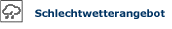 Unser Theater Rumpelkiste steht für pädagogisch wertvolle und anspruchsvolle Unterhaltung für Kinder ab zweieinhalb Jahren. In unseren eigenen Stücken entführen wir die Kinder in eine Welt voller Fantasie, Abenteuer und Humor.

Verschiedene Programme. Eintritt4,- Euro Link zur Veranstaltunghttp://www.puppentheater-rumpelkiste.de/KontaktBirgit Behrens-Barkhoff 
Telefon: 04931 - 4533 
E-Mail: birgit.behrens@ewetel.net VeranstaltungsortKinderspielhaus Norddeich 
dörper weg 23 
Norden-Norddeich Informationsabend: Kennen Sie Ostfriesland?Datum: 14.02.2013 19:30 - 21:00 Uhr 

Ein Abend mit den Norder Stadtführern, die Ihnen Land und Leute näher bringen möchten. In lockerer Runde werden viele Informationen gegeben und Fragen beantwortet.
Eintritt frei! KontaktStadtführer Norden 
Telefon: 04931 986-202 (Herr Lüpkes) VeranstaltungsortVortragsraum der Klinik Norddeich 
Badestraße 
Norden-Norddeich Schnupperkurs Dudelsack lernenDatum: 23.02.2013 10:00 - 18:00 Uhr 
Für Dudelsack Anfänger mit oder ohne Vorkenntnissen.
 Für „Musik Anfänger“, die noch nie aktiv musiziert haben. 
Zum Reinschnuppern, Informieren, Ausprobieren.

Dieser Dudelsack-Schnupper-Kurs bietet Anfängern ohne Vorkenntnisse die Gelegenheit, zwei verschiedene Dudelsack-Arten in zwangloser Atmosphäre kennenzulernen und auszuprobieren: den schottischen Hochland-Dudelsack (bzw. dessen Lern- und Übungsspielpfeife "Practice Chanter") und den kleinen, leisen Mittelalter-Dudelsack Hümmelchen. Nach einer ausführlichen Einführung in die Funktions- und Spielweise eines Dudelsacks werden die angehenden "Dudelsack Lehrlinge" die ersten Schritte auf dem langen Weg zur Könnerschaft dieses Instruments selbst unternehmen können. Dabei steht ihnen ein erfahrener Dudelsack-Lehrer zur Seite. Unter seiner fachkundigen Anleitung werden sich die Teilnehmer einen realistischen Eindruck davon verschaffen können, worauf es beim Dudelsack lernen ankommt und wie man typische Anfängerfehler vermeidet. Ergänzt wird der Dudelsack-Schnupper-Kurs mit Infos und Tipps zum Dudelsack-Kauf und zu den verschiedenen Unterrichtsmöglichkeiten in Deutschland. Leihinstrumente wie Practice Chanter und Hümmelchen stehen den Teilnehmern kostenlos zur Verfügung. Der Kurs richtet sich an Anfänger ohne Vorkenntnisse und ist für Erwachsene, Jugendliche und Kinder ab 8 Jahren geeignet. Notenkenntnisse sind nicht erforderlich.
Eine vorherige Anmeldung ist erforderlich. Eintritt80,- € inklusive Leihinstrumente Link zur Veranstaltunghttp://www.dudelsackkurse.deLink zum Ticketinghttp://www.dudelsackkurse.de KontaktHerbert Bartmann 
Telefon: 0170 / 52 52 411 
E-Mail: info@dudelsackkurse.de VeranstaltungsortNorden 
Norden-Norddeich Informationsabend: Kennen Sie Ostfriesland?Datum: 26.02.2013 19:30 - 21:00 Uhr 

Ein Abend mit den Norder Stadtführern, die Ihnen Land und Leute näher bringen möchten. In lockerer Runde werden viele Informationen gegeben und Fragen beantwortet.
Eintritt frei! KontaktStadtführer Norden 
Telefon: 04931 986-202 (Herr Lüpkes) VeranstaltungsortVortragsraum der Klinik Norddeich 
Badestraße 
Norden-Norddeich Kultur im Bürgerhaus - Assai mit BalkantalesDatum: 27.02.2013 20:00 - 22:00 Uhr 


Gregor Hübner - Violine
Veit Hübner - Kontrabass
Karl Albrecht Fischer - Klavier
Bernd Ruf - Klarinette
Peter Stan - Akkordeon 
Mit den Balkan Tales präsentieren die fünf Vollblutmusiker musikalische Geschichten, welche durch ungeheure Virtuosität, rasantes Tempo, osteuropäische Melancholie und eine nahezu grenzenlose Energie die Zuhörer fesseln. Klezmer, Gypsy, Balkan treffen auf Jazz und Klassik, traditionelle Volksmusik auf Eigenkompositionen. Kulturelle Neugierde, musikalische Offenheit und leidenschaftlicher Forschungsdrang sind ihr Antrieb, Musik entstehen zu lassen im Dialog mit Musikern aus unterschiedlichen Kulturregionen. So spielten sie mit und lernten von der mongolischen Obertongruppe Börte, dem uruguayischen Bandoneon – Meister Raul Jaurena und dem afrikanischen Weltmusiker Patrick Bebey. In ihrem jüngsten Projekt „Balkan Tales“ musizieren sie gemeinsam mit einem Weltklasse – Akkordeonisten: Peter Stan, serbisch-rumänische Wurzeln, verbindet in seinem Spiel die Volks- und Gypsymusik des Balkans mit dem Swing New Yorks. Eintritt15,- € Link zur Veranstaltunghttp://www.buergerstiftung-norden.de/buergerhaus.veranstaltungen.phpLink zum Ticketinghttp://www.buergerstiftung-norden.de/buergerhaus.kartenbestellung.php KontaktMonika Gawol, Anke Zimmer 
Telefon: 0151/21105147 
E-Mail: kultur@buergerhaus-norden.de VeranstaltungsortBürgerhaus Norden 
Am Markt 55 
26506 Norden-Norddeich Ausstellung im Kunsthaus Norden: Land der EntdeckungenDatum: 03.03.2013 11:30 Uhr 
Eine Ausstellung zum Thema "Unter, im und über Wasser" - Historische Seekarten und "Küstenmalerei" bis zum 14.04.2013 KontaktKunstverein Norden VeranstaltungsortKunsthaus Norden 
Große Neustraße 13 
26506 Norden-Norddeich Informationsabend: Kennen Sie Ostfriesland?Datum: 14.03.2013 19:30 - 21:00 Uhr 
Ein Abend mit den Norder Stadtführern, die Ihnen Land und Leute näher bringen möchten. In lockerer Runde werden viele Informationen gegeben und Fragen beantwortet.
Eintritt frei! KontaktStadtführer Norden 
Telefon: 04931 986-202 (Herr Lüpkes) VeranstaltungsortVortragsraum der Klinik Norddeich 
Badestraße 
Norden-Norddeich Radtour: Nach Lütetsburg mit den Norder StadtführernDatum: 19.03.2013 14:30 - 16:30 Uhr 

Durch den Wald, nach Lütetsburg zum Schlosspark
Halbtägige Touren (ca. 15 bis 30 km), Dauer ca. 4 Stunden
Beginn 14.30 Uhr
Abfahrt: Kurverwaltung Norddeich, Dörper Weg 22 EintrittKosten: mit Kurkarte 4,- € Euro, ohne 5,- €
(zuzüglich Gebühren für Besichtigungen etc.) VeranstaltungsortAbfahrt Kurverwaltung Norddeich 
Dörper Weg 22 
26506 Norden-Norddeich Kultur im Bürgerhaus - „Der Koffer“ - Chansons und Lyrik nach Texten von Detlef GuhlDatum: 24.03.2013 20:00 - 20:00 Uhr 


PREMIERE DES NEUEN PROGRAMMS VON
Barbara Dunkel – Chansonsängerin
Wolf Giloi – Pianist

Barbara Dunkel, Sängerin an der Staatsoper Saarbrücken, und Wolf Giloi, freischaffender Pianist, Komponist und Arrangeur, arbeiten an einem neuen Programm, mit dem sie am 24. März Premiere feiern. „Der Koffer“ ist ein Koffer voller Erinnerungen – lustiger und ernster, ironischer und lyrischer. Die Texte zu diesem neuen Programm stammen alle aus den beiden Gedichtbänden von Detlef Guhl und wurden von Wolf Giloi vertont. 
Detlef Guhl ist an diesem Abend selbst anwesend und signiert beide Bücher. Eintritt15,- € Link zur Veranstaltunghttp://www.buergerstiftung-norden.de/buergerhaus.veranstaltungen.phpLink zum Ticketinghttp://www.buergerstiftung-norden.de/buergerhaus.kartenbestellung.php KontaktMonika Gawol, Anke Zimmer 
Telefon: 0151/21105147 
E-Mail: kultur@buergerhaus-norden.de VeranstaltungsortBürgerhaus Norden 
Am Markt 55 
26506 Norden-Norddeich 

http://www.buergerstiftung-norden.de Gästebegrüssung der Norder StadtführerDatum: 25.03.2013 10:00 - 11:30 Uhr 
Jeden Montag findet im Restaurant Dieksters Utkiek im Erlebnisbad Ocean Wave die Begrüssung neuer Gäste statt. Die Norder Stadtführer geben einen umfassenden Einblick in die kulturellen Höhepunkte von Norden-Norddeich sowie in die Freizeitgestaltung während des Urlaubes in Norden-Norddeich. Der Eintritt ist frei.
Ocean Wave in Norddeich, Dörper Weg 23,
montags 10.00 bis ca. 11.30 Uhr Eintrittfrei VeranstaltungsortDieksters Utkiek im Ocean Wave 
Dörper Weg 23 
26506 Norden-Norddeich Busfahrt nach Groningen (Niederlande)Datum: 26.03.2013 08:30 - 18:30 Uhr 

Eine Busfahrt der Norder Stadtführer in die Nachbarstadt in den Niederlanden, nach Groningen!
Nach einer Stadtführung ist ein freier Aufenthalt geplant.
Rückkehr ca. 18.00 Uhr.
Kartren in den Tourist Informationen Norden und Norddeich. Eintritt19,- €/ 21,- € 
Kinder: 3,- € erm. KontaktStadtführergemeinschaft Norden 
Telefon: 04931 986-202 VeranstaltungsortTourist Informationen Norden und Norddeich 
Norden-Norddeich Ortsführung: Vom Fischerdorf zum NordseeheilbadDatum: 26.03.2013 10:00 - 11:30 Uhr 
Eine Stadtführung der Norder Stadtführer.
Treffpunkt: Kurverwaltung Norddeich, Dörper Weg 22 Eintritt2,- / 3,- € KontaktStadtführergemeinschaft Norden 
Telefon: 04931 986-202 VeranstaltungsortKurverwaltung Norddeich 
Dörper Weg 22 
Norden-Norddeich Radtour:Durch die Westermarsch mit den Norder StadtführernDatum: 26.03.2013 14:30 - 18:30 Uhr 

Durch die Westermarsch, mit Besichtigung eines Marschgulfhofes
Kosten: mit Kurkarte 4,00 Euro, ohne 5,00 Euro
(zuzüglich Gebühren für Besichtigungen etc.)
Halbtägige Touren (ca. 15 bis 30 km), Dauer ca. 4 Stunden
Beginn 14.30 Uhr
Abfahrt: Kurverwaltung Norddeich, Dörper Weg 22 EintrittKosten: mit Kurkarte 4,- €, ohne 5,- €
(zuzüglich Gebühren für Besichtigungen etc.) VeranstaltungsortAbfahrt Kurverwaltung Norddeich 
Dörper Weg 22 
26506 Norden-Norddeich Puppentheater RumpelkisteDatum: 26.03.2013 16:00 Uhr 


Unser Theater Rumpelkiste steht für pädagogisch wertvolle und anspruchsvolle Unterhaltung für Kinder ab zweieinhalb Jahren. In unseren eigenen Stücken entführen wir die Kinder in eine Welt voller Fantasie, Abenteuer und Humor.

Verschiedene Programme. Eintritt4,- Euro Link zur Veranstaltunghttp://www.puppentheater-rumpelkiste.de/KontaktBirgit Behrens-Barkhoff 
Telefon: 04931 - 4533 
E-Mail: birgit.behrens@ewetel.net VeranstaltungsortKinderspielhaus Norddeich 
Dörper weg 23 
Norden-Norddeich Stadtführung: Der historische Marktplatz von NordenDatum: 27.03.2013 11:00 - 12:30 Uhr 
Eine Stadtführung der Norder Stadtführer.
Treffpunkt vor dem Rathaus, Am Markt 15 Eintritt2,- / 3,- € KontaktStadtführergemeinschaft Norden 
Telefon: 04931 986-202 VeranstaltungsortRathaus Norden/Marktplatz 
Am Markt 
Norden-Norddeich Informationsabend: Kennen Sie Ostfriesland?Datum: 27.03.2013 19:30 - 21:00 Uhr 

Ein Abend mit den Norder Stadtführern, die Ihnen Land und Leute näher bringen möchten. In lockerer Runde werden viele Informationen gegeben und Fragen beantwortet.
Eintritt frei! KontaktStadtführer Norden 
Telefon: 04931 986-202 (Herr Lüpkes) VeranstaltungsortVortragsraum der Klinik Norddeich 
Badestraße 
Norden-Norddeich Schlosspark LütetsburgDatum: 28.03.2013 15:15 - 17:00 Uhr 
Schlosspark Lütetsburg 
Kulturhistorische Erläuterungen zu einem der schönsten 
Landschaftsgärten Norddeutschlands

Treffpunkt: Lütetsburg, Parkeingang (Eintritt zusätzlich 2,00 €) 
Mindestteilnehmerzahl: 5 Personen
Dauer: ca. 1 1/2 bis 2 Stunden
Kosten: mit Kurkarte 2,00 €, ohne Kurkarte 3,00 €
Kinder bis 6 Jahre kostenlos EintrittTreffpunkt: Lütetsburg, Parkeingang (Eintritt zusätzlich 2,00 €)
Kosten: mit Kurkarte 2,00 €, ohne Kurkarte 3,00 €
Kinder bis 6 Jahre kostenlos VeranstaltungsortLütetsburg, Parkeingang 
Landstrasse 55 
26524 Norden-Norddeich Clown RiccolinoDatum: 29.03.2013 15:00 Uhr 
Mit seiner Gitarre und allerlei Unsinn im Gepäck stellt Riccolino die Welt mit Kleinigkeiten auf den Kopf.
Eine herausragende Begabung ist seine Spontanität, die ständig durch die Zurufe der Kinder gefordert ist.
Riccolino ist herzerfrischend komisch - verspielt, tollpatschig, individuell, außergewöhnlich. KontaktClown Riccolino VeranstaltungsortKinderspielhaus Norddeich 
Dörper weg 23 
Norden-Norddeich Familienwattwanderung mit Wattführer NikoDatum: 31.03.2013 10:00 - 12:30 Uhr 

Am Osthafen von Norddeich, Yachtzentrum Störtebecker (Transformatorenhäuschen)

An der grossen Wanderung dürfen Erwachsene und Kinder ab 8 Jahren teilnehmen VeranstaltungsortAm Osthafen von Norddeich, Yachtzentrum Störtebecker (Transformatorenhäuschen) 
Norden-Norddeich Gästebegrüssung der Norder StadtführerDatum: 01.04.2013 10:00 - 11:30 Uhr 

Jeden Montag findet im Restaurant Dieksters Utkiek im Erlebnisbad Ocean Wave die Begrüssung neuer Gäste statt. Die Norder Stadtführer geben einen umfassenden Einblick in die kulturellen Höhepunkte von Norden-Norddeich sowie in die Freizeitgestaltung während des Urlaubes in Norden-Norddeich. Der Eintritt ist frei.
Ocean Wave in Norddeich, Dörper Weg 23,
montags 10.00 bis ca. 11.30 Uhr Eintrittfrei VeranstaltungsortDieksters Utkiek im Ocean Wave 
Dörper Weg 23 
26506 Norden-Norddeich Familienwattwanderung mit Wattführer NikoDatum: 01.04.2013 10:00 - 12:30 Uhr 
Am Osthafen von Norddeich, Yachtzentrum Störtebecker (Transformatorenhäuschen)

An der grossen Wanderung dürfen Erwachsene und Kinder ab 8 Jahren teilnehmen VeranstaltungsortAm Osthafen von Norddeich, Yachtzentrum Störtebecker (Transformatorenhäuschen) 
Norden-Norddeich Führung am Norddeicher HafenDatum: 02.04.2013 10:00 - 11:30 Uhr 

Eine Führung der Norder Stadtführer.
Treffpunkt: Gebäude gegenüber dem Hotel Fährhaus 
(Niedersachsen Ports), Hafenstr. 2 KontaktStadtführergemeinschaft Norden 
Telefon: 04931 986-202 VeranstaltungsortBüro-Gebäude Niedersachsen Ports 
Hafenstr. 2 
Norden-Norddeich Radtour: Nach Lütetsburg mit den Norder StadtführernDatum: 02.04.2013 14:30 - 16:30 Uhr 

Durch den Wald, nach Lütetsburg zum Schlosspark
Halbtägige Touren (ca. 15 bis 30 km), Dauer ca. 4 Stunden
Beginn 14.30 Uhr
Abfahrt: Kurverwaltung Norddeich, Dörper Weg 22 EintrittKosten: mit Kurkarte 4,- € Euro, ohne 5,- €
(zuzüglich Gebühren für Besichtigungen etc.) VeranstaltungsortAbfahrt Kurverwaltung Norddeich 
Dörper Weg 22 
26506 Norden-Norddeich Stadtführung: Der historische Marktplatz von NordenDatum: 03.04.2013 11:00 - 12:30 Uhr 

Eine Stadtführung der Norder Stadtführer.
Treffpunkt vor dem Rathaus, Am Markt 15 Eintritt2,- / 3,- € KontaktStadtführergemeinschaft Norden 
Telefon: 04931 986-202 VeranstaltungsortRathaus Norden/Marktplatz 
Am Markt 
Norden-Norddeich Busfahrt nach Papenburg - Pforte zur WeltDatum: 04.04.2013 08:30 - 18:30 Uhr 
Eine Busfahrt mit den Norder Stadtführern nach Papenburg zur Besichtigung der Meyer-Werft, vorbei am Emssperrwerk durch die Fehnlandschaft.
Karten in den Tourist Informationen Norden und Norddeich. Eintritt23,- / 26,- €
Kinder: 3,- € erm. KontaktStadtführergemeinschaft Norden 
Telefon: 04931 986-202 VeranstaltungsortTourist Informationen Norden u. Norddeich 
Norden-Norddeich Familienwattwanderung mit Wattführer NikoDatum: 05.04.2013 14:00 - 16:30 Uhr 
Am Osthafen von Norddeich, Yachtzentrum Störtebecker (Transformatorenhäuschen)

An der grossen Wanderung dürfen Erwachsene und Kinder ab 8 Jahren teilnehmen VeranstaltungsortAm Osthafen von Norddeich, Yachtzentrum Störtebecker (Transformatorenhäuschen) 
Norden-Norddeich Dudelsack-Wochenendkurs Hümmelchen (Mittelalter-Dudelsack)Datum: 06.04.2013 10:00 - 16:00 Uhr 


Spiel- und Lernkurs für leicht Fortgeschrittene, die allmählich ein höheres Niveau anstreben. Dieser Wochenendkurs ist ein Spiel- und Lernkurs für leicht Fortgeschrittene, die allmählich ihr Spielniveau erhöhen möchten. Voraussetzung ist ein eigenes, funktionstüchtiges und gut intoniertes Hümmelchen in C. Wer sich nicht sicher ist, ob sein Instrument geeignet ist, sollte sich im Vorfeld mit mir in Verbindung setzen. Die Teilnehmer sollten so viel Spielerfahrung haben, daß sie in der Lage sind, einige einfache Melodien auswendig spielen zu können. Die Grundlagen der Verzierung sollten soweit vorhanden sein, daß Töne gleicher Tonhöhe getrennt werden können. Die Fähigkeit, Noten zu lesen, ist sehr empfehlenswert, wenn auch nicht unbedingt Voraussetzung. Ohne Notenkenntnisse würde man nicht in vollem Umfang von diesem Kurs profitieren. Etwa vier Wochen vor Kursbeginn erhalten die Teilnehmer drei bis vier mehrstimmige Stücke, die wir in dem Kurs zusammen erarbeiten und verfeinern. Desweiteren beschäftigen wir uns mit Übetechniken, erweiterten Verzierungstechniken, Strategien zum Erreichen einer guten Intonation (Pusten-Drücken), Rhythmusübungen, das Aufeinanderhören beim Zusammenspiel, Gehörbildung und dem "Erfinden" von einer einfachen zweiten Stimmen zu einer vorhandenen Melodie. Eintritt120,- € Link zur Veranstaltunghttp://www.dudelsackkurse.de/media/pdf/13-04-06-huem-ueg-we-nor.pdfLink zum Ticketinghttp://www.dudelsackkurse.de/media/pdf/13-04-06-huem-ueg-we-nor.pdf KontaktHerbert Bartmann 
Telefon: 0170 / 52 52 411 
E-Mail: info@dudelsackkurse.de VeranstaltungsortNorden 
Norden-Norddeich Familienwattwanderung mit Wattführer NikoDatum: 06.04.2013 14:00 - 16:30 Uhr 

Am Osthafen von Norddeich, Yachtzentrum Störtebecker (Transformatorenhäuschen)

An der grossen Wanderung dürfen Erwachsene und Kinder ab 8 Jahren teilnehmen VeranstaltungsortAm Osthafen von Norddeich, Yachtzentrum Störtebecker (Transformatorenhäuschen) 
Norden-Norddeich Dudelsack-Wochenendkurs Hümmelchen (Mittelalter-Dudelsack)Datum: 07.04.2013 10:00 - 16:00 Uhr Spiel- und Lernkurs für leicht Fortgeschrittene, die allmählich ein höheres Niveau anstreben. Dieser Wochenendkurs ist ein Spiel- und Lernkurs für leicht Fortgeschrittene, die allmählich ihr Spielniveau erhöhen möchten. Voraussetzung ist ein eigenes, funktionstüchtiges und gut intoniertes Hümmelchen in C. Wer sich nicht sicher ist, ob sein Instrument geeignet ist, sollte sich im Vorfeld mit mir in Verbindung setzen. Die Teilnehmer sollten soviel Spielerfahrung haben, daß sie in der Lage sind, einige einfache Melodien auswendig spielen zu können. Die Grundlagen der Verzierung sollten soweit vorhanden sein, daß Töne gleicher Tonhöhe getrennt werden können. Die Fähigkeit, Noten zu lesen, ist sehr empfehlenswert, wenn auch nicht unbedingt Voraussetzung. Ohne Notenkenntnisse würde man nicht in vollem Umfang von diesem Kurs profitieren. Etwa vier Wochen vor Kursbeginn erhalten die Teilnehmer drei bis vier mehrstimmige Stücke, die wir in dem Kurs zusammen erarbeiten und verfeinern. Desweiteren beschäftigen wir uns mit Übetechniken, erweiterten Verzierungstechniken, Strategien zum Erreichen einer guten Intonation (Pusten-Drücken), Rhythmusübungen, das Aufeinanderhören beim Zusammenspiel, Gehörbildung und dem "Erfinden" von einer einfachen zweiten Stimmen zu einer vorhandenen Melodie. Eintritt120,- € Link zur Veranstaltunghttp://www.dudelsackkurse.de/media/pdf/13-04-06-huem-ueg-we-nor.pdfLink zum Ticketinghttp://www.dudelsackkurse.de/media/pdf/13-04-06-huem-ueg-we-nor.pdf KontaktHerbert Bartmann 
Telefon: 0170 / 52 52 411 
E-Mail: info@dudelsackkurse.de VeranstaltungsortNorden 
Norden-Norddeich Ausstellung in der VHS Norden: "Unterwegs"Datum: 07.04.2013 11:30 Uhr 

Eine Ausstellung der Künstlerinnen Renate Fäth(Leer), Kerstin Kramer (Friesoythe) und Barbara Meinchsner-Drobinski (Oldenburg) bis zum 03.05.2013 KontaktKunstverein Norden VeranstaltungsortVHS Norden 
Uffenstraße 1 
26506 Norden-Norddeich Gästebegrüssung der Norder StadtführerDatum: 08.04.2013 10:00 - 11:30 Uhr 

Jeden Montag findet im Restaurant Dieksters Utkiek im Erlebnisbad Ocean Wave die Begrüssung neuer Gäste statt. Die Norder Stadtführer geben einen umfassenden Einblick in die kulturellen Höhepunkte von Norden-Norddeich sowie in die Freizeitgestaltung während des Urlaubes in Norden-Norddeich. Der Eintritt ist frei.
Ocean Wave in Norddeich, Dörper Weg 23,
montags 10.00 bis ca. 11.30 Uhr Eintrittfrei VeranstaltungsortDieksters Utkiek im Ocean Wave 
Dörper Weg 23 
26506 Norden-Norddeich Ortsführung: Vom Fischerdorf zum NordseeheilbadDatum: 09.04.2013 10:00 - 11:30 Uhr 
Eine Stadtführung der Norder Stadtführer.
Treffpunkt: Kurverwaltung Norddeich, Dörper Weg 22 Eintritt2,- / 3,- € KontaktStadtführergemeinschaft Norden 
Telefon: 04931 986-202 VeranstaltungsortKurverwaltung Norddeich 
Dörper Weg 22 
Norden-Norddeich Radtour: Die Energietour mit den Norder StadtführernDatum: 09.04.2013 14:30 - 18:30 Uhr 

Die Energietour,
Windkraft- und Fotovoltaikanlagen
Kosten: mit Kurkarte 4,- €, ohne 5,- €
(zuzüglich Gebühren für Besichtigungen etc.)
Halbtägige Touren (ca. 15 bis 30 km), Dauer ca. 4 Stunden
Beginn 14.30 Uhr
Abfahrt: Kurverwaltung Norddeich, Dörper Weg 22 EintrittKosten: mit Kurkarte 4,00 Euro, ohne 5,00 Euro
(zuzüglich Gebühren für Besichtigungen etc.) VeranstaltungsortAbfahrt Kurverwaltung Norddeich 
Dörper Weg 22 
26506 Norden-Norddeich Stadtführung: Der historische Marktplatz von NordenDatum: 10.04.2013 11:00 - 12:30 Uhr 

Eine Stadtführung der Norder Stadtführer.
Treffpunkt vor dem Rathaus, Am Markt 15 Eintritt2,- / 3,- € KontaktStadtführergemeinschaft Norden 
Telefon: 04931 986-202 VeranstaltungsortRathaus Norden/Marktplatz 
Am Markt 
Norden-Norddeich Informationsabend: Kennen Sie Ostfriesland?Datum: 11.04.2013 19:30 - 21:00 Uhr 

Ein Abend mit den Norder Stadtführern, die Ihnen Land und Leute näher bringen möchten. In lockerer Runde werden viele Informationen gegeben und Fragen beantwortet.
Eintritt frei! KontaktStadtführer Norden 
Telefon: 04931 986-202 (Herr Lüpkes) VeranstaltungsortVortragsraum der Klinik Norddeich 
Badestraße 
Norden-Norddeich Kultur im Bürgerhaus: CrankDatum: 13.04.2013 20:00 - 22:00 Uhr 
Moritz Sembritzki – Gitarre
Julien Loutelier – Schlagzeug
Monika Ecker – Violoncello
Jan Schreiner – Posaune, Tuba
Andreas Böhlen – Saxophon, Blockflöte

Die Musik des Ensembles Crank, der Komponisten Andreas Böhlen und Moritz Sembritzki steht stilistisch zwischen Avantgarde Jazz, zeitgenössischer, mikrotonaler, moderner Musik und aktueller Popmusik. Der Blockflötist und Jazz-Saxophonist Andreas Böhlen hat bereits durch seine Solo-CD Airborne im Bereich der mikrotonalen Klassik gehörig auf sich aufmerksam gemacht. Er leitet zudem seine eigenen Band – die Andreas Böhlen Band. Das Album Cruise letzterer Band wird im Oktober 2012 erscheinen. Moritz Sembritzki und Andreas Böhlen verbindet eine lange, inzwischen zehnjährige musikalische Freundschaft. Moritz spielt in verschiedenen sehr erfolgreichen Jazz- und Popbands in seiner Wahlheimat Berlin. Der Pariser Schlagzeuger Julien Loutelier gilt als einer der Shootingstars der dortigen Improvisationsszene und gibt der Band Crank seinen ganz besonderen Groove. Die Cellistin Monika Ecker und der Posaunist und Tubist Jan Schreiner sind beide hochkarätige und äußerst gefragte Musiker im gesamten Bundesgebiet und wissen die neuen musikalischen Vorstellungen der Komponisten ausgezeichnet umzusetzen.
Das Resultat dieser Band ist eine ganz neuartige und pulsierende Musik, delikat komponiert und äußerst impulsiv zugleich.

Ort: Bürgerhaus Norden, Am Markt 55, 26506 Norden
Preise:
15,- € Eintritt15,- €Link zum Ticketinghttp://www.buergerstiftung-norden.de/buergerhaus.karten.php?id=45 KontaktMonika Gawol, Anke Zimmer 
Telefon: 0151/21105147 
E-Mail: kultur@buergerhaus-norden.de VeranstaltungsortBürgerhaus Norden 
Am Markt 55 
26506 Norden-Norddeich 

http://www.buergerstiftung-norden.de Gästebegrüssung der Norder StadtführerDatum: 15.04.2013 10:00 - 11:30 Uhr 
Jeden Montag findet im Restaurant Dieksters Utkiek im Erlebnisbad Ocean Wave die Begrüssung neuer Gäste statt. Die Norder Stadtführer geben einen umfassenden Einblick in die kulturellen Höhepunkte von Norden-Norddeich sowie in die Freizeitgestaltung während des Urlaubes in Norden-Norddeich. Der Eintritt ist frei.
Ocean Wave in Norddeich, Dörper Weg 23,
montags 10.00 bis ca. 11.30 Uhr Eintrittfrei VeranstaltungsortDieksters Utkiek im Ocean Wave 
Dörper Weg 23 
26506 Norden-Norddeich Führung am Norddeicher HafenDatum: 16.04.2013 10:00 - 11:30 Uhr 

Eine Führung der Norder Stadtführer.
Treffpunkt: Gebäude gegenüber dem Hotel Fährhaus 
(Niedersachsen Ports), Hafenstr. 2 KontaktStadtführergemeinschaft Norden 
Telefon: 04931 986-202 VeranstaltungsortBüro-Gebäude Niedersachsen Ports 
Hafenstr. 2 
Norden-Norddeich Radtour: Durch die Ostermarsch mit den Norder StadtführernDatum: 16.04.2013 14:30 - 18:30 Uhr 
Durch die Ostermarsch mit Besuch eines Milchviehbetriebes
Kosten: mit Kurkarte 4,00 Euro, ohne 5,00 Euro
(zuzüglich Gebühren für Besichtigungen etc.)
Halbtägige Touren (ca. 15 bis 30 km), Dauer ca. 4 Stunden
Beginn 14.30 Uhr
Abfahrt: Kurverwaltung Norddeich, Dörper Weg 22 EintrittKosten: mit Kurkarte 4,- €, ohne 5,- € 
(zuzüglich Gebühren für Besichtigungen etc.) VeranstaltungsortAbfahrt Kurverwaltung Norddeich 
Dörper Weg 22 
26506 Norden-Norddeich Stadtführung: Der historische Marktplatz von NordenDatum: 17.04.2013 11:00 - 12:30 Uhr 

Eine Stadtführung der Norder Stadtführer.
Treffpunkt vor dem Rathaus, Am Markt 15 Eintritt2,- / 3,- € KontaktStadtführergemeinschaft Norden 
Telefon: 04931 986-202 VeranstaltungsortRathaus Norden/Marktplatz 
Am Markt 
Norden-Norddeich Bustour: Leer - Die Stadt an der EmsDatum: 18.04.2013 13:30 - 20:30 Uhr 

Leer - die Stadt an der Ems
Termine: Do. 18.04., Di. 24.09.,
Kosten: mit Kurkarte 16,- €, ohne Kurkarte 17,- €,
Kinderermäßigung 3,- €
Abfahrt: Kurverwaltung Norddeich, Dörper Weg 22,
13.30 Uhr und Ulrichsgymnasium Norden, 13.45 Uhr EintrittKosten: mit Kurkarte 16,- €, ohne Kurkarte 17,- €,
Kinderermäßigung 3,- €
Abfahrt: Kurverwaltung Norddeich, Dörper Weg 22,
13.30 Uhr und Ulrichsgymnasium Norden, 13.45 Uhr VeranstaltungsortAbfahrt Kurverwaltung Norddeich 
Dörper Weg 22 
26506 Norden-Norddeich Schnupperkurs Dudelsack lernenDatum: 20.04.2013 10:00 - 18:00 Uhr 
Für Dudelsack Anfänger mit oder ohne Vorkenntnissen.
 Für „Musik Anfänger“, die noch nie aktiv musiziert haben. 
Zum Reinschnuppern, Informieren, Ausprobieren.

Dieser Dudelsack-Schnupper-Kurs bietet Anfängern ohne Vorkenntnisse die Gelegenheit, zwei verschiedene Dudelsack-Arten in zwangloser Atmosphäre kennenzulernen und auszuprobieren: den schottischen Hochland-Dudelsack (bzw. dessen Lern- und Übungsspielpfeife "Practice Chanter") und den kleinen, leisen Mittelalter-Dudelsack Hümmelchen. Nach einer ausführlichen Einführung in die Funktions- und Spielweise eines Dudelsacks werden die angehenden "Dudelsack Lehrlinge" die ersten Schritte auf dem langen Weg zur Könnerschaft dieses Instruments selbst unternehmen können. Dabei steht ihnen ein erfahrener Dudelsack-Lehrer zur Seite. Unter seiner fachkundigen Anleitung werden sich die Teilnehmer einen realistischen Eindruck davon verschaffen können, worauf es beim Dudelsack lernen ankommt und wie man typische Anfängerfehler vermeidet. Ergänzt wird der Dudelsack-Schnupper-Kurs mit Infos und Tipps zum Dudelsack-Kauf und zu den verschiedenen Unterrichtsmöglichkeiten in Deutschland. Leihinstrumente wie Practice Chanter und Hümmelchen stehen den Teilnehmern kostenlos zur Verfügung. Der Kurs richtet sich an Anfänger ohne Vorkenntnisse und ist für Erwachsene, Jugendliche und Kinder ab 8 Jahren geeignet. Notenkenntnisse sind nicht erforderlich.
Eine vorherige Anmeldung ist erforderlich. Eintritt80,- € inklusive Leihinstrumente Link zur Veranstaltunghttp://www.dudelsackkurse.deLink zum Ticketinghttp://www.dudelsackkurse.de KontaktHerbert Bartmann 
Telefon: 0170 / 52 52 411 
E-Mail: info@dudelsackkurse.de VeranstaltungsortNorden 
Norden-Norddeich Gästebegrüssung der Norder StadtführerDatum: 22.04.2013 10:00 - 11:30 Uhr 

Jeden Montag findet im Restaurant Dieksters Utkiek im Erlebnisbad Ocean Wave die Begrüssung neuer Gäste statt. Die Norder Stadtführer geben einen umfassenden Einblick in die kulturellen Höhepunkte von Norden-Norddeich sowie in die Freizeitgestaltung während des Urlaubes in Norden-Norddeich. Der Eintritt ist frei.
Ocean Wave in Norddeich, Dörper Weg 23,
montags 10.00 bis ca. 11.30 Uhr Eintrittfrei VeranstaltungsortDieksters Utkiek im Ocean Wave 
Dörper Weg 23 
26506 Norden-Norddeich Führung am Norddeicher HafenDatum: 23.04.2013 10:00 - 11:30 Uhr 

Eine Führung der Norder Stadtführer.
Treffpunkt: Gebäude gegenüber dem Hotel Fährhaus 
(Niedersachsen Ports), Hafenstr. 2 KontaktStadtführergemeinschaft Norden 
Telefon: 04931 986-202 VeranstaltungsortBüro-Gebäude Niedersachsen Ports 
Hafenstr. 2 
Norden-Norddeich Radtour: Nach Lütetsburg mit den Norder StadtführernDatum: 23.04.2013 14:30 - 16:30 Uhr 

Durch den Wald, nach Lütetsburg zum Schlosspark
Halbtägige Touren (ca. 15 bis 30 km), Dauer ca. 4 Stunden
Beginn 14.30 Uhr
Abfahrt: Kurverwaltung Norddeich, Dörper Weg 22 EintrittKosten: mit Kurkarte 4,- € Euro, ohne 5,- €
(zuzüglich Gebühren für Besichtigungen etc.) VeranstaltungsortAbfahrt Kurverwaltung Norddeich 
Dörper Weg 22 
26506 Norden-Norddeich Informationsabend: Kennen Sie Ostfriesland?Datum: 23.04.2013 19:30 - 21:00 Uhr 

Ein Abend mit den Norder Stadtführern, die Ihnen Land und Leute näher bringen möchten. In lockerer Runde werden viele Informationen gegeben und Fragen beantwortet.
Eintritt frei! KontaktStadtführer Norden 
Telefon: 04931 986-202 (Herr Lüpkes) VeranstaltungsortVortragsraum der Klinik Norddeich 
Badestraße 
Norden-Norddeich Stadtführung: Der historische Marktplatz von NordenDatum: 24.04.2013 11:00 - 12:30 Uhr 

Eine Stadtführung der Norder Stadtführer.
Treffpunkt vor dem Rathaus, Am Markt 15 Eintritt2,- / 3,- € KontaktStadtführergemeinschaft Norden 
Telefon: 04931 986-202 VeranstaltungsortRathaus Norden/Marktplatz 
Am Markt 
Norden-Norddeich Besichtigung VW-Werk Emden und GreetsielDatum: 25.04.2013 12:00 - 19:00 Uhr 

VW-Werk Emden und Greetsiel
Betriebsbesichtigung, anschließend Fahrt durch die 
Kulturlandschaft Krummhörn bis nach Greetsiel (mit Aufenthalt)
Nicht geeignet für Kinder unter 10 Jahren!
Kosten: mit Kurkarte 15,- €, ohne Kurkarte 16,- €
Abfahrt: Kurverwaltung Norddeich, Dörper Weg 22, 12.00 Uhr
und Ulrichsgymnasium Norden, 12.15 Uhr EintrittKosten: mit Kurkarte 15,- €, ohne Kurkarte 16,- €
Nicht geeignet für Kinder unter 10 Jahren! VeranstaltungsortAbfahrt Kurverwaltung Norddeich 
Dörper Weg 22 
26506 Norden-Norddeich Scottish Smallpipe Wochenendkurs für FortgeschritteneDatum: 27.04.2013 10:00 - 16:00 Uhr 


Spiel- und Lernkurs für fortgeschrittene Smallpiper, die mit anderen zusammenspielen und dazulernen möchten. Dieser Wochenendkurs ist ein Spiel- und Lernkurs für fortgeschrittene Smallpiper, die mit anderen zusammenspielen und dazulernen möchten. Voraussetzung ist eine eigene, funktionstüchtige Scottish Smallpipe in D oder A, mundgeblasen oder mit Blasebalg. Die Teilnehmer sollten so viel Spielerfahrung haben, daß einige einfache Melodien auswendig gespielt werden können. Die Grundlagen der Verzierung sollten soweit vorhanden sein, daß Töne gleicher Tonhöhe getrennt werden können. Die Fähigkeit, Noten zu lesen, ist sehr wünschenswert. Etwa vier Wochen vor Kursbeginn erhalten die Teilnehmer drei bis vier mehrstimmige Stücke, die wir in dem Kurs zusammen erarbeiten, arrangieren und verfeinern. Desweiteren beschäftigen wir uns mit Übetechniken, erweiterten Verzierungstechniken, Strategien zum Erreichen einer guten Intonation (Pusten mit dem Mund bzw. Blasebalg, konstanter Armdruck), Rhythmusübungen, das Aufeinanderhören beim Zusammenspiel, Gehörbildung und dem "Erfinden" von einer einfachen zweiten Stimmen zu einer vorhandenen Melodie. Ziel ist es , einen möglichst ausgewogenen Ensemblesound zu erreichen. Wer neben seiner Scottish Smallpipe noch andere leise Instrumente spielt (Gitarre, Tin Whistle, Geige etc.) sollte diese mitbringen, damit ein kleines "Folkorchester" entstehen kann. Eintritt120,- € Link zur Veranstaltunghttp://www.dudelsackkurse.de/media/pdf/13-04-27-ssp-fs-we-nor.pdfLink zum Ticketinghttp://www.dudelsackkurse.de/media/pdf/13-04-27-ssp-fs-we-nor.pdf KontaktHerbert Bartmann 
Telefon: 0170 / 52 52 411 
E-Mail: info@dudelsackkurse.de VeranstaltungsortNorden 
Norden-Norddeich Scottish Smallpipe Wochenendkurs für FortgeschritteneDatum: 28.04.2013 10:00 - 16:00 Uhr 


Spiel- und Lernkurs für fortgeschrittene Smallpiper, die mit anderen zusammenspielen und dazulernen möchten. Dieser Wochenendkurs ist ein Spiel- und Lernkurs für fortgeschrittene Smallpiper, die mit anderen zusammenspielen und dazulernen möchten. Voraussetzung ist eine eigene, funktionstüchtige Scottish Smallpipe in D oder A, mundgeblasen oder mit Blasebalg. Die Teilnehmer sollten soviel Spielerfahrung haben, daß einige einfache Melodien auswendig gespielt werden können. Die Grundlagen der Verzierung sollten soweit vorhanden sein, daß Töne gleicher Tonhöhe getrennt werden können. Die Fähigkeit, Noten zu lesen, ist sehr wünschenswert. Etwa vier Wochen vor Kursbeginn erhalten die Teilnehmer drei bis vier mehrstimmige Stücke, die wir in dem Kurs zusammen erarbeiten, arrangieren und verfeinern. Desweiteren beschäftigen wir uns mit Übetechniken, erweiterten Verzierungstechniken, Strategien zum Erreichen einer guten Intonation (Pusten mit dem Mund bzw. Blasebalg, konstanter Armdruck), Rhythmusübungen, das Aufeinanderhören beim Zusammenspiel, Gehörbildung und dem "Erfinden" von einer einfachen zweiten Stimmen zu einer vorhandenen Melodie. Ziel ist es , einen möglichst ausgewogenen Ensemblesound zu erreichen. Wer neben seiner Scottish Smallpipe noch andere leise Instrumente spielt (Gitarre, Tin Whistle, Geige etc.) sollte diese mitbringen, damit ein kleines "Folkorchester" entstehen kann. Eintritt120,- € Link zur Veranstaltunghttp://www.dudelsackkurse.de/media/pdf/13-04-27-ssp-fs-we-nor.pdfLink zum Ticketinghttp://www.dudelsackkurse.de/media/pdf/13-04-27-ssp-fs-we-nor.pdf KontaktHerbert Bartmann 
Telefon: 0170 / 52 52 411 
E-Mail: info@dudelsackkurse.de VeranstaltungsortNorden 
Norden-Norddeich Gästebegrüssung der Norder StadtführerDatum: 29.04.2013 10:00 - 11:30 Uhr 

Jeden Montag findet im Restaurant Dieksters Utkiek im Erlebnisbad Ocean Wave die Begrüssung neuer Gäste statt. Die Norder Stadtführer geben einen umfassenden Einblick in die kulturellen Höhepunkte von Norden-Norddeich sowie in die Freizeitgestaltung während des Urlaubes in Norden-Norddeich. Der Eintritt ist frei.
Ocean Wave in Norddeich, Dörper Weg 23,
montags 10.00 bis ca. 11.30 Uhr Eintrittfrei VeranstaltungsortDieksters Utkiek im Ocean Wave 
Dörper Weg 23 
26506 Norden-Norddeich Führung am Norddeicher HafenDatum: 30.04.2013 10:00 - 11:30 Uhr 

Eine Führung der Norder Stadtführer.
Treffpunkt: Gebäude gegenüber dem Hotel Fährhaus 
(Niedersachsen Ports), Hafenstr. 2 KontaktStadtführergemeinschaft Norden 
Telefon: 04931 986-202 VeranstaltungsortBüro-Gebäude Niedersachsen Ports 
Hafenstr. 2 
Norden-Norddeich Bustour: Fries. FreiheitDatum: 30.04.2013 13:30 - 20:30 Uhr 

Friesische Freiheit - Ihlow - Aurich - Rahe Mönche und Nonnen, Thingstätte
Kosten: mit Kurkarte 19,- €, o. Kurkarte 21,- €;
Kinderermäßigung 3,- €
Abfahrt: Kurverwaltung 
Norddeich, Dörper Weg 22, 13:30 Uhr
und 
Ulrichsgymnasium Norden, 13:45 Uhr EintrittKosten: mit Kurkarte 19,- €, o. Kurkarte 21,- €;
Kinderermäßigung 3,- € VeranstaltungsortAbfahrt Kurverwaltung Norddeich 
Dörper Weg 22 
26506 Norden-Norddeich Radtour: Durch die Westermarsch mit den Norder StadtführernDatum: 30.04.2013 14:30 - 18:30 Uhr 

Durch die Westermarsch, mit Besichtigung eines Marschgulfhofes
Kosten: mit Kurkarte 4,00 Euro, ohne 5,00 Euro
(zuzüglich Gebühren für Besichtigungen etc.)
Halbtägige Touren (ca. 15 bis 30 km), Dauer ca. 4 Stunden
Beginn 14.30 Uhr
Abfahrt: Kurverwaltung Norddeich, Dörper Weg 22 EintrittKosten: mit Kurkarte 4,- €, ohne 5,- €
(zuzüglich Gebühren für Besichtigungen etc.) VeranstaltungsortAbfahrt Kurverwaltung Norddeich 
Dörper Weg 22 
26506 Norden-Norddeich Stadtführung: Der historische Marktplatz von NordenDatum: 01.05.2013 11:00 - 12:30 Uhr 

Eine Stadtführung der Norder Stadtführer.
Treffpunkt vor dem Rathaus, Am Markt 15 Eintritt2,- / 3,- € KontaktStadtführergemeinschaft Norden 
Telefon: 04931 986-202 VeranstaltungsortRathaus Norden/Marktplatz 
Am Markt 
Norden-Norddeich Familienwattwanderung mit Wattführer NikoDatum: 03.05.2013 13:30 - 16:00 Uhr 

Am Osthafen von Norddeich, Yachtzentrum Störtebecker (Transformatorenhäuschen)

An der grossen Wanderung dürfen Erwachsene und Kinder ab 8 Jahren teilnehmen VeranstaltungsortAm Osthafen von Norddeich, Yachtzentrum Störtebecker (Transformatorenhäuschen) 
Norden-Norddeich Schlosspark LütetsburgDatum: 03.05.2013 15:15 - 17:00 Uhr 

Schlosspark Lütetsburg 
Kulturhistorische Erläuterungen zu einem der schönsten 
Landschaftsgärten Norddeutschlands

Treffpunkt: Lütetsburg, Parkeingang (Eintritt zusätzlich 2,- €) 
Mindestteilnehmerzahl: 5 Personen
Dauer: ca. 1 1/2 bis 2 Stunden
Kosten: mit Kurkarte 2,- €, ohne Kurkarte 3,- €
Kinder bis 6 Jahre kostenlos EintrittTreffpunkt: Lütetsburg, Parkeingang (Eintritt zusätzlich 2,- €)
Kosten: mit Kurkarte 2,- €, ohne Kurkarte 3,- €
Kinder bis 6 Jahre kostenlos VeranstaltungsortLütetsburg, Parkeingang 
Landstrasse 55 
26524 Norden-Norddeich Familienwattwanderung mit Wattführer NikoDatum: 04.05.2013 13:30 - 16:00 Uhr 

Am Osthafen von Norddeich, Yachtzentrum Störtebecker (Transformatorenhäuschen)

An der grossen Wanderung dürfen Erwachsene und Kinder ab 8 Jahren teilnehmen VeranstaltungsortAm Osthafen von Norddeich, Yachtzentrum Störtebecker (Transformatorenhäuschen) 
Norden-Norddeich Gästebegrüssung der Norder StadtführerDatum: 06.05.2013 10:00 - 11:30 Uhr 

Jeden Montag findet im Restaurant Dieksters Utkiek im Erlebnisbad Ocean Wave die Begrüssung neuer Gäste statt. Die Norder Stadtführer geben einen umfassenden Einblick in die kulturellen Höhepunkte von Norden-Norddeich sowie in die Freizeitgestaltung während des Urlaubes in Norden-Norddeich. Der Eintritt ist frei.
Ocean Wave in Norddeich, Dörper Weg 23,
montags 10.00 bis ca. 11.30 Uhr Eintrittfrei VeranstaltungsortDieksters Utkiek im Ocean Wave 
Dörper Weg 23 
26506 Norden-Norddeich Busfahrt nach Groningen (Niederlande)Datum: 07.05.2013 08:30 - 18:30 Uhr 

Eine Busfahrt der Norder Stadtführer in die Nachbarstadt in den Niederlanden, nach Groningen!
Nach einer Stadtführung ist ein freier Aufenthalt geplant.
Rückkehr ca. 18.00 Uhr.
Kartren in den Tourist Informationen Norden und Norddeich. Eintritt19,- €/ 21,- € 
Kinder: 3,- € erm. KontaktStadtführergemeinschaft Norden 
Telefon: 04931 986-202 VeranstaltungsortTourist Informationen Norden und Norddeich 
Norden-Norddeich Führung am Norddeicher HafenDatum: 07.05.2013 10:00 - 11:30 Uhr 

Eine Führung der Norder Stadtführer.
Treffpunkt: Gebäude gegenüber dem Hotel Fährhaus 
(Niedersachsen Ports), Hafenstr. 2 KontaktStadtführergemeinschaft Norden 
Telefon: 04931 986-202 VeranstaltungsortBüro-Gebäude Niedersachsen Ports 
Hafenstr. 2 
Norden-Norddeich Radtour: Nach Lütetsburg mit den Norder StadtführernDatum: 07.05.2013 14:30 - 16:30 Uhr 

Durch den Wald, nach Lütetsburg zum Schlosspark
Halbtägige Touren (ca. 15 bis 30 km), Dauer ca. 4 Stunden
Beginn 14.30 Uhr
Abfahrt: Kurverwaltung Norddeich, Dörper Weg 22 EintrittKosten: mit Kurkarte 4,- €, ohne 5,- €
(zuzüglich Gebühren für Besichtigungen etc.) VeranstaltungsortAbfahrt Kurverwaltung Norddeich 
Dörper Weg 22 
26506 Norden-Norddeich Stadtführung: Der historische Marktplatz von NordenDatum: 08.05.2013 11:00 - 12:30 Uhr 

Eine Stadtführung der Norder Stadtführer.
Treffpunkt vor dem Rathaus, Am Markt 15 Eintritt2,- / 3,- € KontaktStadtführergemeinschaft Norden 
Telefon: 04931 986-202 VeranstaltungsortRathaus Norden/Marktplatz 
Am Markt 
Norden-Norddeich Drehorgelfestival mit KonzertabendDatum: 09.05.2013 10:00 - 17:00 Uhr 


Am Himmelfahrtswochenende veranstaltet das Wirtschaftsforum Norden auch in 2013 wieder das traditionelle Drehorgelfestival. Highlight ist der Konzertabend am Donnerstag, den 09.05.2013, ab 18.00 Uhr in der Ludgerikirche. 

Freitags und samstags treten verschiedene Drehorgelmusikanten Deutschlands von 10 - 17 Uhr in der Norder Innenstadt (Osterstraße und Neuer Weg) auf. EintrittEintritt ist frei Link zur Veranstaltunghttp://www.orgelmusikanten.de/norden2013.htmKontaktHerr Basse 
Telefon: +49 (0)4931 925-120 
E-Mail: wfn-norden@skn.info VeranstaltungsortNorden 
Norden-Norddeich 22. Internationales Drachen- und WindspielfestDatum: 09.05.2013 11:00 - 20:00 Uhr 

Jedes Jahr erscheinen lustige und bunte Gebilde am Himmel über dem Norddeicher Grünstrand. Spielerisch taumeln und fliegen sie am Himmel und begeistern die vielen Besucher.
Zu sehen sind Großdrachen, riesige Windräder mit bis zu 16 m Durchmesser, Comicfiguren, chinesische Drachen, Phantasiegebilde und vieles mehr. Parallel zum Drachenfest findet ein Wettkampf von Lenkdrachenpiloten statt. Hier fliegt die Elite des deutschen Lenkdrachensports im Einzel- und im Teamflug ihren Wettkampf aus.
Das Rahmenprogramm macht das Drachenfest zu einem Fest für die ganze Familie: Workshops wie Bumerangbau und -flug oder eine Lenkdrachenschule begeistern alle Altersgruppen. In einer speziellen Nachtflugshow bei einsetzender Dunkelheit erhellen beleuchtete und/oder angestrahlte Drachen den Himmel. Link zur Veranstaltunghttp://www.http://drachenfest-norddeich.de/VeranstaltungsortDrachenwiese Norddeich 
Norden-Norddeich Drehorgelfestival mit KonzertabendDatum: 10.05.2013 10:00 - 17:00 Uhr 


Am Himmelfahrtswochenende veranstaltet das Wirtschaftsforum Norden auch in 2013 wieder das traditionelle Drehorgelfestival. Highlight ist der Konzertabend am Donnerstag, den 09.05.2013, ab 18.00 Uhr in der Ludgerikirche. 

Freitags und samstags treten verschiedene Drehorgelmusikanten Deutschlands von 10 - 17 Uhr in der Norder Innenstadt (Osterstraße und Neuer Weg) auf. EintrittEintritt ist frei Link zur Veranstaltunghttp://www.orgelmusikanten.de/norden2013.htmKontaktHerr Basse 
Telefon: +49 (0)4931 925-120 
E-Mail: wfn-norden@skn.info VeranstaltungsortNorden 
Norden-Norddeich 22. Internationales Drachen- und WindspielfestDatum: 10.05.2013 11:00 - 20:00 Uhr 

Jedes Jahr erscheinen lustige und bunte Gebilde am Himmel über dem Norddeicher Grünstrand. Spielerisch taumeln und fliegen sie am Himmel und begeistern die vielen Besucher.
Zu sehen sind Großdrachen, riesige Windräder mit bis zu 16 m Durchmesser, Comicfiguren, chinesische Drachen, Phantasiegebilde und vieles mehr. Parallel zum Drachenfest findet ein Wettkampf von Lenkdrachenpiloten statt. Hier fliegt die Elite des deutschen Lenkdrachensports im Einzel- und im Teamflug ihren Wettkampf aus.
Das Rahmenprogramm macht das Drachenfest zu einem Fest für die ganze Familie: Workshops wie Bumerangbau und -flug oder eine Lenkdrachenschule begeistern alle Altersgruppen. In einer speziellen Nachtflugshow bei einsetzender Dunkelheit erhellen beleuchtete und/oder angestrahlte Drachen den Himmel. Link zur Veranstaltunghttp://www.http://drachenfest-norddeich.de/VeranstaltungsortDrachenwiese Norddeich 
Norden-Norddeich Schlosspark LütetsburgDatum: 10.05.2013 15:15 - 17:00 Uhr 

Schlosspark Lütetsburg 
Kulturhistorische Erläuterungen zu einem der schönsten 
Landschaftsgärten Norddeutschlands

Treffpunkt: Lütetsburg, Parkeingang (Eintritt zusätzlich 2,- €) 
Mindestteilnehmerzahl: 5 Personen
Dauer: ca. 1 1/2 bis 2 Stunden
Kosten: mit Kurkarte 2,- €, ohne Kurkarte 3,- €
Kinder bis 6 Jahre kostenlos EintrittTreffpunkt: Lütetsburg, Parkeingang (Eintritt zusätzlich 2,- €)
Kosten: mit Kurkarte 2,- €, ohne Kurkarte 3,- €
Kinder bis 6 Jahre kostenlos VeranstaltungsortLütetsburg, Parkeingang 
Landstrasse 55 
26524 Norden-Norddeich Drehorgelfestival mit KonzertabendDatum: 11.05.2013 10:00 - 17:00 Uhr 


Am Himmelfahrtswochenende veranstaltet das Wirtschaftsforum Norden auch in 2013 wieder das traditionelle Drehorgelfestival. Highlight ist der Konzertabend am Donnerstag, den 09.05.2013, ab 18.00 Uhr in der Ludgerikirche. 

Freitags und samstags treten verschiedene Drehorgelmusikanten Deutschlands von 10 - 17 Uhr in der Norder Innenstadt (Osterstraße und Neuer Weg) auf. EintrittEintritt ist frei Link zur Veranstaltunghttp://www.orgelmusikanten.de/norden2013.htmKontaktHerr Basse 
Telefon: +49 (0)4931 925-120 
E-Mail: wfn-norden@skn.info VeranstaltungsortNorden 
Norden-Norddeich 22. Internationales Drachen- und WindspielfestDatum: 11.05.2013 11:00 - 20:00 Uhr 

Jedes Jahr erscheinen lustige und bunte Gebilde am Himmel über dem Norddeicher Grünstrand. Spielerisch taumeln und fliegen sie am Himmel und begeistern die vielen Besucher.
Zu sehen sind Großdrachen, riesige Windräder mit bis zu 16 m Durchmesser, Comicfiguren, chinesische Drachen, Phantasiegebilde und vieles mehr. Parallel zum Drachenfest findet ein Wettkampf von Lenkdrachenpiloten statt. Hier fliegt die Elite des deutschen Lenkdrachensports im Einzel- und im Teamflug ihren Wettkampf aus.
Das Rahmenprogramm macht das Drachenfest zu einem Fest für die ganze Familie: Workshops wie Bumerangbau und -flug oder eine Lenkdrachenschule begeistern alle Altersgruppen. In einer speziellen Nachtflugshow bei einsetzender Dunkelheit erhellen beleuchtete und/oder angestrahlte Drachen den Himmel. Link zur Veranstaltunghttp://www.http://drachenfest-norddeich.de/VeranstaltungsortDrachenwiese Norddeich 
Norden-Norddeich 22. Internationales Drachen- und WindspielfestDatum: 12.05.2013 11:00 - 20:00 Uhr 

Jedes Jahr erscheinen lustige und bunte Gebilde am Himmel über dem Norddeicher Grünstrand. Spielerisch taumeln und fliegen sie am Himmel und begeistern die vielen Besucher.
Zu sehen sind Großdrachen, riesige Windräder mit bis zu 16 m Durchmesser, Comicfiguren, chinesische Drachen, Phantasiegebilde und vieles mehr. Parallel zum Drachenfest findet ein Wettkampf von Lenkdrachenpiloten statt. Hier fliegt die Elite des deutschen Lenkdrachensports im Einzel- und im Teamflug ihren Wettkampf aus.
Das Rahmenprogramm macht das Drachenfest zu einem Fest für die ganze Familie: Workshops wie Bumerangbau und -flug oder eine Lenkdrachenschule begeistern alle Altersgruppen. In einer speziellen Nachtflugshow bei einsetzender Dunkelheit erhellen beleuchtete und/oder angestrahlte Drachen den Himmel. Link zur Veranstaltunghttp://www.http://drachenfest-norddeich.de/VeranstaltungsortDrachenwiese Norddeich 
Norden-Norddeich Gästebegrüssung der Norder StadtführerDatum: 13.05.2013 10:00 - 11:30 Uhr 

Jeden Montag findet im Restaurant Dieksters Utkiek im Erlebnisbad Ocean Wave die Begrüssung neuer Gäste statt. Die Norder Stadtführer geben einen umfassenden Einblick in die kulturellen Höhepunkte von Norden-Norddeich sowie in die Freizeitgestaltung während des Urlaubes in Norden-Norddeich. Der Eintritt ist frei.
Ocean Wave in Norddeich, Dörper Weg 23,
montags 10.00 bis ca. 11.30 Uhr Eintrittfrei VeranstaltungsortDieksters Utkiek im Ocean Wave 
Dörper Weg 23 
26506 Norden-Norddeich Führung am Norddeicher HafenDatum: 14.05.2013 10:00 - 11:30 Uhr 

Eine Führung der Norder Stadtführer.
Treffpunkt: Gebäude gegenüber dem Hotel Fährhaus 
(Niedersachsen Ports), Hafenstr. 2 KontaktStadtführergemeinschaft Norden 
Telefon: 04931 986-202 VeranstaltungsortBüro-Gebäude Niedersachsen Ports 
Hafenstr. 2 
Norden-Norddeich Radtour: Die Energietour mit den Norder StadtführernDatum: 14.05.2013 14:30 - 18:30 Uhr 

Die Energietour,
Windkraft- und Fotovoltaikanlagen
Kosten: mit Kurkarte 4,- €, ohne 5,- €
(zuzüglich Gebühren für Besichtigungen etc.)
Halbtägige Touren (ca. 15 bis 30 km), Dauer ca. 4 Stunden
Beginn 14.30 Uhr
Abfahrt: Kurverwaltung Norddeich, Dörper Weg 22 EintrittKosten: mit Kurkarte 4,- €, ohne 5,- €
(zuzüglich Gebühren für Besichtigungen etc.) VeranstaltungsortAbfahrt Kurverwaltung Norddeich 
Dörper Weg 22 
26506 Norden-Norddeich Stadtführung: Der historische Marktplatz von NordenDatum: 15.05.2013 11:00 - 12:30 Uhr 

Eine Stadtführung der Norder Stadtführer.
Treffpunkt vor dem Rathaus, Am Markt 15 Eintritt2,- / 3,- € KontaktStadtführergemeinschaft Norden 
Telefon: 04931 986-202 VeranstaltungsortRathaus Norden/Marktplatz 
Am Markt 
Norden-Norddeich Kultur im Bürgerhaus: Trio GremondaDatum: 15.05.2013 20:00 - 22:00 Uhr 

Johannes Monno - Gitarre
Andra Darzins – Viola
Renate Greiss-Armin – Flöte

Anfang des 19. Jahrhunderts erfreute sich die Besetzung Flöte, Viola und Gitarre in den Metropolen Europas größter Beliebtheit. In den Salons des aufstrebenden Bürgertums in Wien, Paris und London präsentierten Virtuosen wie Mauro Giuliani, Anton Diabelli, Francesco Molino, Niccolo Paganini, Ignaz Moscheles ihre Werke. Die Gitarre avancierte zum beliebten Instrument in der Hausmusik, da sie sich gleichermaßen als Soloinstrument und Begleitinstrument eignet. Besonders apart gestaltete sich die Besetzung Flöte, Viola und Gitarre. Es entstand eine Vielzahl von Kompositionen, die teilweise noch auf ihre Wiederentdeckung warten. Aber auch im Zuge der Avantgarde haben Komponisten den klanglichen Charme dieser Besetzung für sich entdeckt - auch hier entstanden eine Reihe sehr interessanter Werke.
Mit dem Trio Gremonda haben sich drei MusikerInnen gefunden, die sich mit großer Freude und Enthusiasmus diesem außergewöhnlichen Repertoire widmen.

Ort: Bürgerhaus Norden, Am Markt 55, 26506 Norden
Preise:
15,- €Eintritt15,- € Link zum Ticketinghttp://www.buergerstiftung-norden.de/buergerhaus.karten.php?id=46 KontaktMonika Gawol, Anke Zimmer 
Telefon: 0151/21105147 
E-Mail: kultur@buergerhaus-norden.de VeranstaltungsortBürgerhaus Norden 
Am Markt 55 
26506 Norden-Norddeich 

http://www.buergerstiftung-norden.de Busfahrt nach Papenburg - Pforte zur WeltDatum: 16.05.2013 08:30 - 18:30 Uhr 

Eine Busfahrt mit den Norder Stadtführern nach Papenburg zur Besichtigung der Meyer-Werft, vorbei am Emssperrwerk durch die Fehnlandschaft.
Karten in den Tourist Informationen Norden und Norddeich. Eintritt23,- / 26,- €
Kinder: 3,- € erm. KontaktStadtführergemeinschaft Norden 
Telefon: 04931 986-202 VeranstaltungsortTourist Informationen Norden u. Norddeich 
Norden-Norddeich Informationsabend: Kennen Sie Ostfriesland?Datum: 16.05.2013 19:30 - 21:00 Uhr 

Ein Abend mit den Norder Stadtführern, die Ihnen Land und Leute näher bringen möchten. In lockerer Runde werden viele Informationen gegeben und Fragen beantwortet.
Eintritt frei! KontaktStadtführer Norden 
Telefon: 04931 986-202 (Herr Lüpkes) VeranstaltungsortVortragsraum der Klinik Norddeich 
Badestraße 
Norden-Norddeich Schlosspark LütetsburgDatum: 17.05.2013 15:15 - 17:00 Uhr 

Schlosspark Lütetsburg 
Kulturhistorische Erläuterungen zu einem der schönsten 
Landschaftsgärten Norddeutschlands

Treffpunkt: Lütetsburg, Parkeingang (Eintritt zusätzlich 2,- €) 
Mindestteilnehmerzahl: 5 Personen
Dauer: ca. 1 1/2 bis 2 Stunden
Kosten: mit Kurkarte 2,- €, ohne Kurkarte 3,- €
Kinder bis 6 Jahre kostenlos EintrittTreffpunkt: Lütetsburg, Parkeingang (Eintritt zusätzlich 2,- €)
Kosten: mit Kurkarte 2,- €, ohne Kurkarte 3,- €
Kinder bis 6 Jahre kostenlos VeranstaltungsortLütetsburg, Parkeingang 
Landstrasse 55 
26524 Norden-Norddeich Wattwanderung nach NorderneyDatum: 18.05.2013 09:15 - 12:15 Uhr 

Strecke: insgesamt ca. 12 km (ca. 6 km durch das Watt + ca. 6 km auf der Insel Norderney)

Dauer: ca. 2 1/2 Stunden durch das Watt + 50 Min. Inselwanderung

Nicht teilnehmen dürfen: Herz- und Kreislaufschwache, gehbehinderte Personen, Kinder unter 8 Jahren und Hunde

Norderney einmal ganz anders erleben. Wir begeben uns auf eine einzigartige Wanderung durch die unbeschreibliche Natur der Nordsee.

Wir treffen uns in Norddeich und fahren dann gemeinsam mit einem Bus nach Neßmersiel. Ausgehend von Neßmersiel gehen wir ca. 2 1/2 Stunden durch das Watt bis nach Norderney. Sie sollten sich darauf einstellen mehrere Wasserläufe sowie das Norderneyer Wattfahrwasser zu durchqueren. Im Osten der naturbelassenen Insel angekommen, laufen wir einen Naturpfad entlang durch eine wunderschöne Salzwiese bis zur Möwendüne. Dort angekommen haben Sie sich eine kleine Rastpause von ca. 15 Min. verdient, wobei Sie auch die Möglichkeit haben, sich zu stärken. Anschließend wandern wir ca. 50 Min. durch ein wünderschönes Dünental bis hin zum Ostheller (östlichste Bushaltestell auf der Insel).

Nach diesem langen Fußmarsch holt uns der Busunternehmer Tjaden ab und befördert uns zur Stadtmitte von Norderney (Rosengarten) bzw. zum Hafen. Mit der Busfahrt endet dann auch leider meine Führung. Sie können dann die Gelegenheit nutzen noch auf der Insel zu verweilen oder mit einem der nächsten Fährschiffe wieder nach Norddeich zurückzufahren. Vom Hafen fährt fast stündlich eine Fähre nach Norddeich. Erleben Sie dabei auch die Einblicke in die einzigartigen Salzwiesen, genießen Sie die frei Natur und lassen Sie die Seele baumeln. Es ist ein einmaliges Erlebnis, eine Insel zu Fuß zu erreichen.

Bei der Wanderung erhalten Sie aufschlussreiche Informationen über die geschichtliche Entwicklung der Nordsee sowie die vorgelagerten Nordseeinsel, das Leben im und auf dem Watt, die Gezeiten sowie die Bedeutung der Seezeichen. EintrittErw. 12,- €
Kinder bis 14 Jahren 8,- € Link zur Veranstaltunghttp://www.watterlebnis.deVeranstaltungsortNorddeich 
Norden-Norddeich Kinderfest im WellenparkDatum: 18.05.2013 11:00 - 18:00 Uhr 

Ein buntes Fest für Kinder mit vielen Mit-mach-Aktionen im Wellenpark hinter dem Kinderspielhaus.
Eintritt frei. KontaktKurverwaltung Norddeich 
Telefon: 04931 986-226/227 
E-Mail: marketing@norddeich.de VeranstaltungsortWellenpark Norddeich 
Dörper Weg 23 
Norden-Norddeich Wattwanderung nach NorderneyDatum: 19.05.2013 10:00 - 13:00 Uhr 

Strecke: insgesamt ca. 12 km (ca. 6 km durch das Watt + ca. 6 km auf der Insel Norderney)

Dauer: ca. 2 1/2 Stunden durch das Watt + 50 Min. Inselwanderung

Nicht teilnehmen dürfen: Herz- und Kreislaufschwache, gehbehinderte Personen,Kinder unter 8 Jahren und Hunde

Norderney einmal ganz anders erleben. Wir begeben uns auf eine einzigartige Wanderung durch die unbeschreibliche Natur der Nordsee.

Wir treffen uns in Norddeich und fahren dann gemeinsam mit einem Bus nach Neßmersiel. Ausgehend von Neßmersiel gehen wir ca. 2 1/2 Stunden durch das Watt bis nach Norderney. Sie sollten sich darauf einstellen mehrere Wasserläufe sowie das Norderneyer Wattfahrwasser zu durchqueren. Im Osten der naturbelassenen Insel angekommen, laufen wir einen Naturpfad entlang durch eine wunderschöne Salzwiese bis zur Möwendüne. Dort angekommen haben Sie sich eine kleine Rastpause von ca. 15 Min. verdient, wobei Sie auch die Möglichkeit haben, sich zu stärken. Anschließend wandern wir ca. 50 Min. durch ein wünderschönes Dünental bis hin zum Ostheller (östlichste Bushaltestell auf der Insel).

Nach diesem langen Fußmarsch holt uns der Busunternehmer Tjaden ab und befördert uns zur Stadtmitte von Norderney (Rosengarten) bzw. zum Hafen. Mit der Busfahrt endet dann auch leider meine Führung. Sie können dann die Gelegenheit nutzen noch auf der Insel zu verweilen oder mit einem der nächsten Fährschiffe wieder nach Norddeich zurückzufahren. Vom Hafen fährt fast stündlich eine Fähre nach Norddeich. Erleben Sie dabei auch die Einblicke in die einzigartigen Salzwiesen, genießen Sie die frei Natur und lassen Sie die Seele baumeln. Es ist ein einmaliges Erlebnis, eine Insel zu Fuß zu erreichen.

Bei der Wanderung erhalten Sie aufschlussreiche Informationen über die geschichtliche Entwicklung der Nordsee sowie die vorgelagerten Nordseeinsel, das Leben im und auf dem Watt, die Gezeiten sowie die Bedeutung der Seezeichen. EintrittErw. 12,- €
Kinder bis 14 Jahren 8,- € Link zur Veranstaltunghttp://www.watterlebnis.deVeranstaltungsortNorddeich 
Norden-Norddeich Gästebegrüssung der Norder StadtführerDatum: 20.05.2013 10:00 - 11:30 Uhr 

Jeden Montag findet im Restaurant Dieksters Utkiek im Erlebnisbad Ocean Wave die Begrüssung neuer Gäste statt. Die Norder Stadtführer geben einen umfassenden Einblick in die kulturellen Höhepunkte von Norden-Norddeich sowie in die Freizeitgestaltung während des Urlaubes in Norden-Norddeich. Der Eintritt ist frei.
Ocean Wave in Norddeich, Dörper Weg 23,
montags 10.00 bis ca. 11.30 Uhr Eintrittfrei VeranstaltungsortDieksters Utkiek im Ocean Wave 
Dörper Weg 23 
26506 Norden-Norddeich Wattwanderung nach BaltrumDatum: 20.05.2013 12:00 - 16:30 Uhr 

Wanderung zur Nordseeinsel Baltrum.
Anmeldung! EintrittErw. 11,- €
Kinder bis 14 Jahren 8,- € VeranstaltungsortHafen von Neßmersiel 
Norden-Norddeich Ortsführung: Vom Fischerdorf zum NordseeheilbadDatum: 21.05.2013 10:00 - 11:30 Uhr 

Eine Stadtführung der Norder Stadtführer.
Treffpunkt: Kurverwaltung Norddeich, Dörper Weg 22 Eintritt2,- / 3,- € KontaktStadtführergemeinschaft Norden 
Telefon: 04931 986-202 VeranstaltungsortKurverwaltung Norddeich 
Dörper Weg 22 
Norden-Norddeich Radtour: Durch die Ostermarsch mit den Norder StadtführernDatum: 21.05.2013 14:30 - 18:30 Uhr 

Durch die Ostermarsch mit Besuch eines Milchviehbetriebes
Kosten: mit Kurkarte 4,- €, ohne 5,- €
(zuzüglich Gebühren für Besichtigungen etc.)
Halbtägige Touren (ca. 15 bis 30 km), Dauer ca. 4 Stunden
Beginn 14.30 Uhr
Abfahrt: Kurverwaltung Norddeich, Dörper Weg 22 EintrittKosten: mit Kurkarte 4,- €, ohne 5,- €
(zuzüglich Gebühren für Besichtigungen etc.) VeranstaltungsortAbfahrt Kurverwaltung Norddeich 
Dörper Weg 22 
26506 Norden-Norddeich Stadtführung: Der historische Marktplatz von NordenDatum: 22.05.2013 11:00 - 12:30 Uhr 

Eine Stadtführung der Norder Stadtführer.
Treffpunkt vor dem Rathaus, Am Markt 15 Eintritt2,- / 3,- € KontaktStadtführergemeinschaft Norden 
Telefon: 04931 986-202 VeranstaltungsortRathaus Norden/Marktplatz 
Am Markt 
Norden-Norddeich Bustour: Küstenfahrt zu den malerischen SielhafenortenDatum: 23.05.2013 13:30 - 20:30 Uhr 

Küstenfahrt zu den malerischen Sielhafenorten
Termine: Donnerstags, 23.05., 13.06., 04.07., 15.08.
Kosten: mit Kurkarte 16,- €, ohne Kurkarte 17,- €;
Kinderermäßigung 3,- €
Abfahrt: Norden, VHS/WBZ, Uffenstraße 1, 13.15 Uhr und
Kurverwaltung Norddeich, Dörper Weg 22, 13.30 Uhr EintrittKosten: mit Kurkarte 16,- €, ohne Kurkarte 17,- €;
Kinderermäßigung 3,- €
Abfahrt: Norden, VHS/WBZ, Uffenstraße 1, 13.15 Uhr und
Kurverwaltung Norddeich, Dörper Weg 22, 13.30 Uhr VeranstaltungsortAbfahrt Kurverwaltung Norddeich 
Dörper Weg 22 
26506 Norden-Norddeich Gästebegrüssung der Norder StadtführerDatum: 27.05.2013 10:00 - 11:30 Uhr 

Jeden Montag findet im Restaurant Dieksters Utkiek im Erlebnisbad Ocean Wave die Begrüssung neuer Gäste statt. Die Norder Stadtführer geben einen umfassenden Einblick in die kulturellen Höhepunkte von Norden-Norddeich sowie in die Freizeitgestaltung während des Urlaubes in Norden-Norddeich. Der Eintritt ist frei.
Ocean Wave in Norddeich, Dörper Weg 23,
montags 10.00 bis ca. 11.30 Uhr Eintrittfrei VeranstaltungsortDieksters Utkiek im Ocean Wave 
Dörper Weg 23 
26506 Norden-Norddeich Führung am Norddeicher HafenDatum: 28.05.2013 10:00 - 11:30 Uhr 

Eine Führung der Norder Stadtführer.
Treffpunkt: Gebäude gegenüber dem Hotel Fährhaus 
(Niedersachsen Ports), Hafenstr. 2 KontaktStadtführergemeinschaft Norden 
Telefon: 04931 986-202 VeranstaltungsortBüro-Gebäude Niedersachsen Ports 
Hafenstr. 2 
Norden-Norddeich Busfahrt: Ostfriesland - Besonderheiten (Aurich - Emden - Rysum)Datum: 28.05.2013 13:30 - 20:30 Uhr 

Ostfriesland - Besonderheiten (Aurich - Emden - Rysum)
Termine: Di. 28,05., Do. 25.07., Di. 17.09.
Kosten: mit Kurkarte 16,- €, ohne Kurkarte 17,- €;
Kinderermäßigung 3,- €
Abfahrt: Kurverwaltung Norddeich, Dörper Weg 22, 13.30 Uhr und Ulrichsgymnasium Norden, 13.45 Uhr EintrittKosten: mit Kurkarte 16,- €, ohne Kurkarte 17,- €;
Kinderermäßigung 3,- €
Abfahrt: Kurverwaltung Norddeich, Dörper Weg 22, 13.30 Uhr und Ulrichsgymnasium Norden, 13.45 Uhr VeranstaltungsortAbfahrt Kurverwaltung Norddeich 
Dörper Weg 22 
26506 Norden-Norddeich Radtour: Nach Lütetsburg mit den Norder StadtführernDatum: 28.05.2013 14:30 - 16:30 Uhr 

Durch den Wald, nach Lütetsburg zum Schlosspark
Halbtägige Touren (ca. 15 bis 30 km), Dauer ca. 4 Stunden
Beginn 14.30 Uhr
Abfahrt: Kurverwaltung Norddeich, Dörper Weg 22 EintrittKosten: mit Kurkarte 4,00 Euro, ohne 5,00 Euro
(zuzüglich Gebühren für Besichtigungen etc.) VeranstaltungsortAbfahrt Kurverwaltung Norddeich 
Dörper Weg 22 
26506 Norden-Norddeich Stadtführung: Der historische Marktplatz von NordenDatum: 29.05.2013 11:00 - 12:30 Uhr 

Eine Stadtführung der Norder Stadtführer.
Treffpunkt vor dem Rathaus, Am Markt 15 Eintritt2,- / 3,- € KontaktStadtführergemeinschaft Norden 
Telefon: 04931 986-202 VeranstaltungsortRathaus Norden/Marktplatz 
Am Markt 
Norden-Norddeich Informationsabend: Kennen Sie Ostfriesland?Datum: 29.05.2013 19:30 - 21:00 Uhr 

Ein Abend mit den Norder Stadtführern, die Ihnen Land und Leute näher bringen möchten. In lockerer Runde werden viele Informationen gegeben und Fragen beantwortet.
Eintritt frei! KontaktStadtführer Norden 
Telefon: 04931 986-202 (Herr Lüpkes) VeranstaltungsortVortragsraum der Klinik Norddeich 
Badestraße 
Norden-Norddeich Wattwanderung nach BaltrumDatum: 01.06.2013 10:45 - 13:15 Uhr 

Wanderung zur Nordseeinsel Baltrum.
Anmeldung! EintrittErw. 11,- €
Kinder bis 14 Jahren 8,- € VeranstaltungsortHafen von Neßmersiel 
Norden-Norddeich Gästebegrüssung der Norder StadtführerDatum: 03.06.2013 10:00 - 11:30 Uhr 

Jeden Montag findet im Restaurant Dieksters Utkiek im Erlebnisbad Ocean Wave die Begrüssung neuer Gäste statt. Die Norder Stadtführer geben einen umfassenden Einblick in die kulturellen Höhepunkte von Norden-Norddeich sowie in die Freizeitgestaltung während des Urlaubes in Norden-Norddeich. Der Eintritt ist frei.
Ocean Wave in Norddeich, Dörper Weg 23,
montags 10.00 bis ca. 11.30 Uhr Eintrittfrei VeranstaltungsortDieksters Utkiek im Ocean Wave 
Dörper Weg 23 
26506 Norden-Norddeich Führung am Norddeicher HafenDatum: 04.06.2013 10:00 - 11:30 Uhr 

Eine Führung der Norder Stadtführer.
Treffpunkt: Gebäude gegenüber dem Hotel Fährhaus 
(Niedersachsen Ports), Hafenstr. 2 KontaktStadtführergemeinschaft Norden 
Telefon: 04931 986-202 VeranstaltungsortBüro-Gebäude Niedersachsen Ports 
Hafenstr. 2 
Norden-Norddeich Radtour:Durch die Westermarsch mit den Norder StadtführernDatum: 04.06.2013 14:30 - 18:30 Uhr 

Durch die Westermarsch, mit Besichtigung eines Marschgulfhofes
Kosten: mit Kurkarte 4,- €, ohne 5,- €
(zuzüglich Gebühren für Besichtigungen etc.)
Halbtägige Touren (ca. 15 bis 30 km), Dauer ca. 4 Stunden
Beginn 14.30 Uhr
Abfahrt: Kurverwaltung Norddeich, Dörper Weg 22 EintrittKosten: mit Kurkarte 4,- €, ohne 5,- €
(zuzüglich Gebühren für Besichtigungen etc.) VeranstaltungsortAbfahrt Kurverwaltung Norddeich 
Dörper Weg 22 
26506 Norden-Norddeich Stadtführung: Der historische Marktplatz von NordenDatum: 05.06.2013 11:00 - 12:30 Uhr 

Eine Stadtführung der Norder Stadtführer.
Treffpunkt vor dem Rathaus, Am Markt 15 Eintritt2,- / 3,- € KontaktStadtführergemeinschaft Norden 
Telefon: 04931 986-202 VeranstaltungsortRathaus Norden/Marktplatz 
Am Markt 
Norden-Norddeich Schlosspark LütetsburgDatum: 07.06.2013 15:15 - 17:00 Uhr 

Schlosspark Lütetsburg 
Kulturhistorische Erläuterungen zu einem der schönsten 
Landschaftsgärten Norddeutschlands

Treffpunkt: Lütetsburg, Parkeingang (Eintritt zusätzlich 2,- €) 
Mindestteilnehmerzahl: 5 Personen
Dauer: ca. 1 1/2 bis 2 Stunden
Kosten: mit Kurkarte 2,- €, ohne Kurkarte 3,- €
Kinder bis 6 Jahre kostenlos EintrittTreffpunkt: Lütetsburg, Parkeingang (Eintritt zusätzlich 2,- €)
Kosten: mit Kurkarte 2,- €, ohne Kurkarte 3,- €
Kinder bis 6 Jahre kostenlos VeranstaltungsortLütetsburg, Parkeingang 
Landstrasse 55 
26524 Norden-Norddeich Kultur im Bürgerhaus: Peter Paul – Sprachlos und doch deutlich - PantomimeDatum: 08.06.2013 20:00 - 22:00 Uhr 

Ich fühlte das Kind, ich konnte mit seiner Naivität sehen und wieder verstehen. Nicht verstehen, denken wie ein Erwachsener, der leider allzu oft das Bewusstsein Kind zu sein verloren hat. "Wir sind doch noch fähig, das Schweigen zu ertragen, ja, geradezu dankbar, dass der Pantomime es wiedergefunden hat!" Ja, wir lieben die Pantomime, weil sie naiv ist, ohne primitiv zu sein. Sie ist schweigende Poesie: Lachen und Weinen, Freisein mit offenen Augen, träumen können.

Ort: Bürgerhaus Norden, Am Markt 55, 26506 Norden
Preise:
15,- € Eintritt15,- € Link zum Ticketinghttp://www.buergerstiftung-norden.de/buergerhaus.karten.php?id=47 KontaktMonika Gawol, Anke Zimmer 
Telefon: 0151/21105147 
E-Mail: kultur@buergerhaus-norden.de VeranstaltungsortBürgerhaus Norden 
Am Markt 55 
26506 Norden-Norddeich 

http://www.buergerstiftung-norden.de Gästebegrüssung der Norder StadtführerDatum: 10.06.2013 10:00 - 11:30 Uhr 

Jeden Montag findet im Restaurant Dieksters Utkiek im Erlebnisbad Ocean Wave die Begrüssung neuer Gäste statt. Die Norder Stadtführer geben einen umfassenden Einblick in die kulturellen Höhepunkte von Norden-Norddeich sowie in die Freizeitgestaltung während des Urlaubes in Norden-Norddeich. Der Eintritt ist frei.
Ocean Wave in Norddeich, Dörper Weg 23,
montags 10.00 bis ca. 11.30 Uhr Eintrittfrei VeranstaltungsortDieksters Utkiek im Ocean Wave 
Dörper Weg 23 
26506 Norden-Norddeich Führung am Norddeicher HafenDatum: 11.06.2013 10:00 - 11:30 Uhr 

Eine Führung der Norder Stadtführer.
Treffpunkt: Gebäude gegenüber dem Hotel Fährhaus 
(Niedersachsen Ports), Hafenstr. 2 KontaktStadtführergemeinschaft Norden 
Telefon: 04931 986-202 VeranstaltungsortBüro-Gebäude Niedersachsen Ports 
Hafenstr. 2 
Norden-Norddeich Radtour: Nach Lütetsburg mit den Norder StadtführernDatum: 11.06.2013 14:30 - 16:30 Uhr 

Durch den Wald, nach Lütetsburg zum Schlosspark
Halbtägige Touren (ca. 15 bis 30 km), Dauer ca. 4 Stunden
Beginn 14.30 Uhr
Abfahrt: Kurverwaltung Norddeich, Dörper Weg 22 EintrittKosten: mit Kurkarte 4,- €, ohne 5,- €
(zuzüglich Gebühren für Besichtigungen etc.) VeranstaltungsortAbfahrt Kurverwaltung Norddeich 
Dörper Weg 22 
26506 Norden-Norddeich Stadtführung: Der historische Marktplatz von NordenDatum: 12.06.2013 11:00 - 12:30 Uhr 
Eine Stadtführung der Norder Stadtführer.
Treffpunkt vor dem Rathaus, Am Markt 15 Eintritt2,- / 3,- € KontaktStadtführergemeinschaft Norden 
Telefon: 04931 986-202 VeranstaltungsortRathaus Norden/Marktplatz 
Am Markt 
Norden-Norddeich Bustour: Küstenfahrt zu den malerischen SielhafenortenDatum: 13.06.2013 13:30 - 20:30 Uhr 

Küstenfahrt zu den malerischen Sielhafenorten
Termine: Donnerstags, 23.05., 13.06., 04.07., 15.08.
Kosten: mit Kurkarte 16,- €, ohne Kurkarte 17,- €;
Kinderermäßigung 3,- €
Abfahrt: Norden, VHS/WBZ, Uffenstraße 1, 13.15 Uhr und
Kurverwaltung Norddeich, Dörper Weg 22, 13.30 Uhr EintrittKosten: mit Kurkarte 16,- €, ohne Kurkarte 17,- €;
Kinderermäßigung 3,- €
Abfahrt: Norden, VHS/WBZ, Uffenstraße 1, 13.15 Uhr und
Kurverwaltung Norddeich, Dörper Weg 22, 13.30 Uhr VeranstaltungsortAbfahrt Kurverwaltung Norddeich 
Dörper Weg 22 
26506 Norden-Norddeich Informationsabend: Kennen Sie Ostfriesland?Datum: 13.06.2013 19:30 - 21:00 Uhr 
Ein Abend mit den Norder Stadtführern, die Ihnen Land und Leute näher bringen möchten. In lockerer Runde werden viele Informationen gegeben und Fragen beantwortet.
Eintritt frei! KontaktStadtführer Norden 
Telefon: 04931 986-202 (Herr Lüpkes) VeranstaltungsortVortragsraum der Klinik Norddeich 
Badestraße 
Norden-Norddeich Wattwanderung nach BaltrumDatum: 15.06.2013 09:00 - 11:30 Uhr 
Wanderung zur Nordseeinsel Baltrum.
Anmeldung! EintrittErw. 11,- €
Kinder bis 14 Jahren 8,- € VeranstaltungsortHafen von Neßmersiel 
Norden-Norddeich Dudelsack (Highland bagpipe) Spielkurs für FortgeschritteneDatum: 15.06.2013 10:00 - 16:00 Uhr 


Spiel- und Lernkurs für fortgeschrittene Highland Piper, die mit anderen zusammenspielen und dazulernen möchten. Dieser Wochenendkurs ist für Fortgeschrittene gedacht, die schon Erfahrung mit dem Spiel auf der Highland bagpipe haben. Zumindest einige einfache Stücke sollten auf der Pipe auswendig gespielt werden können. Für Anfänger und „Nur-Practice-Chanter-Spieler“ ohne Erfahrung auf der Pipe wäre der Kurs nur eingeschränkt von Nutzen. Der Schwerpunkt soll auf das Spielen der Highland bagpipe gelegt werden. Themen dieses Kurses sind: gleichmäßiges Pusten und Drücken (steady blowing), Stimmen der Drones und des Chanters (tuning), Anfangen und Beenden eines Stückes (Attack und Cutoff), Einrichten der Chanter- und Dronereeds, Ensemblespiel (das Stimmen der Chanter, wer leitet das Ensemble etc.), Umsetzen der Fingertechnik auf den Pipe Chanter, das Auswendiglernen üben und vieles mehr. Eintritt120,- € Link zur Veranstaltunghttp://www.dudelsackkurse.de/media/pdf/13-06-15-ghb-fs-we-nor.pdfLink zum Ticketinghttp://www.dudelsackkurse.de/media/pdf/13-06-15-ghb-fs-we-nor.pdf KontaktHerbert Bartmann 
Telefon: 0170 / 52 52 411 
E-Mail: info@dudelsackkurse.de VeranstaltungsortNorden 
Norden-Norddeich Dudelsack (Highland bagpipe) Spielkurs für FortgeschritteneDatum: 16.06.2013 10:00 - 16:00 Uhr 


Spiel- und Lernkurs für fortgeschrittene Highland Piper, die mit anderen zusammenspielen und dazulernen möchten. Dieser Wochenendkurs ist für Fortgeschrittene gedacht, die schon Erfahrung mit dem Spiel auf der Highland bagpipe haben. Zumindest einige einfache Stücke sollten auf der Pipe auswendig gespielt werden können. Für Anfänger und „Nur-Practice-Chanter-Spieler“ ohne Erfahrung auf der Pipe wäre der Kurs nur eingeschränkt von Nutzen. Der Schwerpunkt soll auf das Spielen der Highland bagpipe gelegt werden. Themen dieses Kurses sind: gleichmäßiges Pusten und Drücken (steady blowing), Stimmen der Drones und des Chanters (tuning), Anfangen und Beenden eines Stückes (Attack und Cutoff), Einrichten der Chanter- und Dronereeds, Ensemblespiel (das Stimmen der Chanter, wer leitet das Ensemble etc.), Umsetzen der Fingertechnik auf den Pipe Chanter, das Auswendiglernen üben und vieles mehr. Eintritt120,- € Link zur Veranstaltunghttp://www.dudelsackkurse.de/media/pdf/13-06-15-ghb-fs-we-nor.pdfLink zum Ticketinghttp://www.dudelsackkurse.de/media/pdf/13-06-15-ghb-fs-we-nor.pdf KontaktHerbert Bartmann 
Telefon: 0170 / 52 52 411 
E-Mail: info@dudelsackkurse.de VeranstaltungsortNorden 
Norden-Norddeich Gästebegrüssung der Norder StadtführerDatum: 17.06.2013 10:00 - 11:30 Uhr 
Jeden Montag findet im Restaurant Dieksters Utkiek im Erlebnisbad Ocean Wave die Begrüssung neuer Gäste statt. Die Norder Stadtführer geben einen umfassenden Einblick in die kulturellen Höhepunkte von Norden-Norddeich sowie in die Freizeitgestaltung während des Urlaubes in Norden-Norddeich. Der Eintritt ist frei.
Ocean Wave in Norddeich, Dörper Weg 23,
montags 10.00 bis ca. 11.30 Uhr Eintrittfrei VeranstaltungsortDieksters Utkiek im Ocean Wave 
Dörper Weg 23 
26506 Norden-Norddeich Ortsführung: Vom Fischerdorf zum NordseeheilbadDatum: 18.06.2013 10:00 - 11:30 Uhr 

Eine Stadtführung der Norder Stadtführer.
Treffpunkt: Kurverwaltung Norddeich, Dörper Weg 22 Eintritt2,- / 3,- € KontaktStadtführergemeinschaft Norden 
Telefon: 04931 986-202 VeranstaltungsortKurverwaltung Norddeich 
Dörper Weg 22 
Norden-Norddeich Radtour: Die Energietour mit den Norder StadtführernDatum: 18.06.2013 14:30 - 18:30 Uhr 
Die Energietour,
Windkraft- und Fotovoltaikanlagen
Kosten: mit Kurkarte 4,- €, ohne 5,- €
(zuzüglich Gebühren für Besichtigungen etc.)
Halbtägige Touren (ca. 15 bis 30 km), Dauer ca. 4 Stunden
Beginn 14.30 Uhr
Abfahrt: Kurverwaltung Norddeich, Dörper Weg 22 EintrittKosten: mit Kurkarte 4,- €, ohne 5,- €
(zuzüglich Gebühren für Besichtigungen etc.) VeranstaltungsortAbfahrt Kurverwaltung Norddeich 
Dörper Weg 22 
26506 Norden-Norddeich Stadtführung: Der historische Marktplatz von NordenDatum: 19.06.2013 11:00 - 12:30 Uhr 

Eine Stadtführung der Norder Stadtführer.
Treffpunkt vor dem Rathaus, Am Markt 15 Eintritt2,- / 3,- € KontaktStadtführergemeinschaft Norden 
Telefon: 04931 986-202 VeranstaltungsortRathaus Norden/Marktplatz 
Am Markt 
Norden-Norddeich Busfahrt nach Papenburg - Pforte zur WeltDatum: 20.06.2013 08:30 - 18:30 Uhr 

Eine Busfahrt mit den Norder Stadtführern nach Papenburg zur Besichtigung der Meyer-Werft, vorbei am Emssperrwerk durch die Fehnlandschaft.
Karten in den Tourist Informationen Norden und Norddeich. Eintritt23,- / 26,- €
Kinder: 3,- € erm. KontaktStadtführergemeinschaft Norden 
Telefon: 04931 986-202 VeranstaltungsortTourist Informationen Norden u. Norddeich 
Norden-Norddeich Familienwattwanderung mit Wattführer NikoDatum: 21.06.2013 14:30 - 17:00 Uhr 

Am Osthafen von Norddeich, Yachtzentrum Störtebecker (Transformatorenhäuschen)

An der grossen Wanderung dürfen Erwachsene und Kinder ab 8 Jahren teilnehmen VeranstaltungsortAm Osthafen von Norddeich, Yachtzentrum Störtebecker (Transformatorenhäuschen) 
Norden-Norddeich Schnupperkurs Dudelsack lernenDatum: 22.06.2013 10:00 - 18:00 Uhr 

Für Dudelsack Anfänger mit oder ohne Vorkenntnissen.
 Für „Musik Anfänger“, die noch nie aktiv musiziert haben. 
Zum Reinschnuppern, Informieren, Ausprobieren.

Dieser Dudelsack-Schnupper-Kurs bietet Anfängern ohne Vorkenntnisse die Gelegenheit, zwei verschiedene Dudelsack-Arten in zwangloser Atmosphäre kennenzulernen und auszuprobieren: den schottischen Hochland-Dudelsack (bzw. dessen Lern- und Übungsspielpfeife "Practice Chanter") und den kleinen, leisen Mittelalter-Dudelsack Hümmelchen. Nach einer ausführlichen Einführung in die Funktions- und Spielweise eines Dudelsacks werden die angehenden "Dudelsack Lehrlinge" die ersten Schritte auf dem langen Weg zur Könnerschaft dieses Instruments selbst unternehmen können. Dabei steht ihnen ein erfahrener Dudelsack-Lehrer zur Seite. Unter seiner fachkundigen Anleitung werden sich die Teilnehmer einen realistischen Eindruck davon verschaffen können, worauf es beim Dudelsack lernen ankommt und wie man typische Anfängerfehler vermeidet. Ergänzt wird der Dudelsack-Schnupper-Kurs mit Infos und Tipps zum Dudelsack-Kauf und zu den verschiedenen Unterrichtsmöglichkeiten in Deutschland. Leihinstrumente wie Practice Chanter und Hümmelchen stehen den Teilnehmern kostenlos zur Verfügung. Der Kurs richtet sich an Anfänger ohne Vorkenntnisse und ist für Erwachsene, Jugendliche und Kinder ab 8 Jahren geeignet. Notenkenntnisse sind nicht erforderlich.
Eine vorherige Anmeldung ist erforderlich. Eintritt80,- € inklusive Leihinstrumente Link zur Veranstaltunghttp://www.dudelsackkurse.deLink zum Ticketinghttp://www.dudelsackkurse.de KontaktHerbert Bartmann 
Telefon: 0170 / 52 52 411 
E-Mail: info@dudelsackkurse.de VeranstaltungsortNorden 
Norden-Norddeich Familienwattwanderung mit Wattführer NikoDatum: 22.06.2013 15:00 - 17:30 Uhr 

Am Osthafen von Norddeich, Yachtzentrum Störtebecker (Transformatorenhäuschen)

An der grossen Wanderung dürfen Erwachsene und Kinder ab 8 Jahren teilnehmen VeranstaltungsortAm Osthafen von Norddeich, Yachtzentrum Störtebecker (Transformatorenhäuschen) 
Norden-Norddeich Gästebegrüssung der Norder StadtführerDatum: 24.06.2013 10:00 - 11:30 Uhr 

Jeden Montag findet im Restaurant Dieksters Utkiek im Erlebnisbad Ocean Wave die Begrüssung neuer Gäste statt. Die Norder Stadtführer geben einen umfassenden Einblick in die kulturellen Höhepunkte von Norden-Norddeich sowie in die Freizeitgestaltung während des Urlaubes in Norden-Norddeich. Der Eintritt ist frei.
Ocean Wave in Norddeich, Dörper Weg 23,
montags 10.00 bis ca. 11.30 Uhr Eintrittfrei VeranstaltungsortDieksters Utkiek im Ocean Wave 
Dörper Weg 23 
26506 Norden-Norddeich Busfahrt nach Groningen (Niederlande)Datum: 25.06.2013 08:30 - 18:30 Uhr 

Eine Busfahrt der Norder Stadtführer in die Nachbarstadt in den Niederlanden, nach Groningen!
Nach einer Stadtführung ist ein freier Aufenthalt geplant.
Rückkehr ca. 18.00 Uhr.
Kartren in den Tourist Informationen Norden und Norddeich. Eintritt19,- €/ 21,- € 
Kinder: 3,- € erm. KontaktStadtführergemeinschaft Norden 
Telefon: 04931 986-202 VeranstaltungsortTourist Informationen Norden und Norddeich 
Norden-Norddeich Führung am Norddeicher HafenDatum: 25.06.2013 10:00 - 11:30 Uhr 

Eine Führung der Norder Stadtführer.
Treffpunkt: Gebäude gegenüber dem Hotel Fährhaus 
(Niedersachsen Ports), Hafenstr. 2 KontaktStadtführergemeinschaft Norden 
Telefon: 04931 986-202 VeranstaltungsortBüro-Gebäude Niedersachsen Ports 
Hafenstr. 2 
Norden-Norddeich Radtour: Durch die Ostermarsch mit den Norder StadtführernDatum: 25.06.2013 14:30 - 18:30 Uhr 

Durch die Ostermarsch mit Besuch eines Milchviehbetriebes
Kosten: mit Kurkarte 4,00 Euro, ohne 5,00 Euro
(zuzüglich Gebühren für Besichtigungen etc.)
Halbtägige Touren (ca. 15 bis 30 km), Dauer ca. 4 Stunden
Beginn 14.30 Uhr
Abfahrt: Kurverwaltung Norddeich, Dörper Weg 22 EintrittKosten: mit Kurkarte 4,- €, ohne 5,- €
(zuzüglich Gebühren für Besichtigungen etc.) VeranstaltungsortAbfahrt Kurverwaltung Norddeich 
Dörper Weg 22 
26506 Norden-Norddeich Informationsabend: Kennen Sie Ostfriesland?Datum: 25.06.2013 19:30 - 21:00 Uhr 

Ein Abend mit den Norder Stadtführern, die Ihnen Land und Leute näher bringen möchten. In lockerer Runde werden viele Informationen gegeben und Fragen beantwortet.
Eintritt frei! KontaktStadtführer Norden 
Telefon: 04931 986-202 (Herr Lüpkes) VeranstaltungsortVortragsraum der Klinik Norddeich 
Badestraße 
Norden-Norddeich Stadtführung: Der historische Marktplatz von NordenDatum: 26.06.2013 11:00 - 12:30 Uhr 

Eine Stadtführung der Norder Stadtführer.
Treffpunkt vor dem Rathaus, Am Markt 15 Eintritt2,- / 3,- € KontaktStadtführergemeinschaft Norden 
Telefon: 04931 986-202 VeranstaltungsortRathaus Norden/Marktplatz 
Am Markt 
Norden-Norddeich Wattwanderung nach NorderneyDatum: 29.06.2013 08:45 - 11:45 Uhr 

Strecke: insgesamt ca. 12 km (ca. 6 km durch das Watt + ca. 6 km auf der Insel Norderney)

Dauer: ca. 2 1/2 Stunden durch das Watt + 50 Min. Inselwanderung

Nicht teilnehmen dürfen: Herz- und Kreislaufschwache, gehbehinderte Personen,Kinder unter 8 Jahren und Hunde

Norderney einmal ganz anders erleben. Wir begeben uns auf eine einzigartige Wanderung durch die unbeschreibliche Natur der Nordsee.

Wir treffen uns in Norddeich und fahren dann gemeinsam mit einem Bus nach Neßmersiel. Ausgehend von Neßmersiel gehen wir ca. 2 1/2 Stunden durch das Watt bis nach Norderney. Sie sollten sich darauf einstellen mehrere Wasserläufe sowie das Norderneyer Wattfahrwasser zu durchqueren. Im Osten der naturbelassenen Insel angekommen, laufen wir einen Naturpfad entlang durch eine wunderschöne Salzwiese bis zur Möwendüne. Dort angekommen haben Sie sich eine kleine Rastpause von ca. 15 Min. verdient, wobei Sie auch die Möglichkeit haben, sich zu stärken. Anschließend wandern wir ca. 50 Min. durch ein wünderschönes Dünental bis hin zum Ostheller (östlichste Bushaltestell auf der Insel).

Nach diesem langen Fußmarsch holt uns der Busunternehmer Tjaden ab und befördert uns zur Stadtmitte von Norderney (Rosengarten) bzw. zum Hafen. Mit der Busfahrt endet dann auch leider meine Führung. Sie können dann die Gelegenheit nutzen noch auf der Insel zu verweilen oder mit einem der nächsten Fährschiffe wieder nach Norddeich zurückzufahren. Vom Hafen fährt fast stündlich eine Fähre nach Norddeich. Erleben Sie dabei auch die Einblicke in die einzigartigen Salzwiesen, genießen Sie die frei Natur und lassen Sie die Seele baumeln. Es ist ein einmaliges Erlebnis, eine Insel zu Fuß zu erreichen.

Bei der Wanderung erhalten Sie aufschlussreiche Informationen über die geschichtliche Entwicklung der Nordsee sowie die vorgelagerten Nordseeinsel, das Leben im und auf dem Watt, die Gezeiten sowie die Bedeutung der Seezeichen. EintrittErw. 12,- €
Kinder bis 14 Jahren 8,- € Link zur Veranstaltunghttp://www.watterlebnis.deVeranstaltungsortNorddeich 
Norden-Norddeich Wattwanderung nach BaltrumDatum: 30.06.2013 10:15 - 12:45 Uhr 

Wanderung zur Nordseeinsel Baltrum.
Anmeldung! EintrittErw. 11,- €
Kinder bis 14 Jahren 8,- € VeranstaltungsortHafen von Neßmersiel 
Norden-Norddeich Gästebegrüssung der Norder StadtführerDatum: 01.07.2013 10:00 - 11:30 Uhr 

Jeden Montag findet im Restaurant Dieksters Utkiek im Erlebnisbad Ocean Wave die Begrüssung neuer Gäste statt. Die Norder Stadtführer geben einen umfassenden Einblick in die kulturellen Höhepunkte von Norden-Norddeich sowie in die Freizeitgestaltung während des Urlaubes in Norden-Norddeich. Der Eintritt ist frei.
Ocean Wave in Norddeich, Dörper Weg 23,
montags 10.00 bis ca. 11.30 Uhr Eintrittfrei VeranstaltungsortDieksters Utkiek im Ocean Wave 
Dörper Weg 23 
26506 Norden-Norddeich Radtour nach Greetsiel und Pilsum mit den Norder StadtführernDatum: 02.07.2013 10:00 - 17:00 Uhr 

Nach Greetsiel, bis zum „Otto-Leuchtturm“ in Pilsum
Beginn 10.00 Uhr
Abfahrt: Kurverwaltung Norddeich, Dörper Weg 22
Ganztägige Touren (ca. 40 bis 60 km), Dauer ca. 6 bis 8 Stunden
Eine Anmeldung ist erforderlich: 0 49 31 / 9 86 - 2 01 bis 2 05
Kosten: mit Kurkarte 8,- €, ohne 9,- €
(zuzüglich Gebühren für Besichtigungen etc.) EintrittKosten: mit Kurkarte 8,- €, ohne 9,- €
(zuzüglich Gebühren für Besichtigungen etc.)

Eine Anmeldung ist erforderlich: 0 49 31 / 9 86 - 2 01 bis 2 05 VeranstaltungsortAbfahrt Kurverwaltung Norddeich 
Dörper Weg 22 
26506 Norden-Norddeich Führung am Norddeicher HafenDatum: 02.07.2013 10:00 - 11:30 Uhr 

Eine Führung der Norder Stadtführer.
Treffpunkt: Gebäude gegenüber dem Hotel Fährhaus 
(Niedersachsen Ports), Hafenstr. 2 KontaktStadtführergemeinschaft Norden 
Telefon: 04931 986-202 VeranstaltungsortBüro-Gebäude Niedersachsen Ports 
Hafenstr. 2 
Norden-Norddeich Radtour: Nach Lütetsburg mit den Norder StadtführernDatum: 02.07.2013 14:30 - 16:30 Uhr 

Durch den Wald, nach Lütetsburg zum Schlosspark
Halbtägige Touren (ca. 15 bis 30 km), Dauer ca. 4 Stunden
Beginn 14.30 Uhr
Abfahrt: Kurverwaltung Norddeich, Dörper Weg 22 EintrittKosten: mit Kurkarte 4,- €, ohne 5,- €
(zuzüglich Gebühren für Besichtigungen etc.) VeranstaltungsortAbfahrt Kurverwaltung Norddeich 
Dörper Weg 22 
26506 Norden-Norddeich Familienwattwanderung mit Wattführer NikoDatum: 03.07.2013 14:00 - 16:30 Uhr 

Am Osthafen von Norddeich, Yachtzentrum Störtebecker (Transformatorenhäuschen)

An der grossen Wanderung dürfen Erwachsene und Kinder ab 8 Jahren teilnehmen VeranstaltungsortAm Osthafen von Norddeich, Yachtzentrum Störtebecker (Transformatorenhäuschen) 
Norden-Norddeich Stadtführung: Hören - Sehen - GenießenDatum: 03.07.2013 15:00 - 16:30 Uhr 

Hören – Sehen – Genießen
Norder Stadtgeschichte und Ostfriesische Teekultur
Termine: Mittwochs, ab 03.07. bis 30.10.2013. Beginn: 15.00 Uhr,
Treffpunkt: Altes Rathaus Norden, Am Markt 36.
Ab 16.30 Uhr (gegen Entgelt) Ostfriesische Teezeremonie im Teemuseum Norden EintrittMindestteilnehmerzahl: 3 Personen
Dauer: ca. 1 1/2 bis 2 Stunden
Kosten: mit Kurkarte 2,- €, ohne Kurkarte 3,- €
Kinder bis 6 Jahre kostenlos VeranstaltungsortAltes Rathaus Norden 
Am Markt 36 
26506 Norden-Norddeich Bustour: Küstenfahrt zu den malerischen SielhafenortenDatum: 04.07.2013 13:30 - 20:30 Uhr 

Küstenfahrt zu den malerischen Sielhafenorten
Termine: Donnerstags, 23.05., 13.06., 04.07., 15.08.
Kosten: mit Kurkarte 16,- €, ohne Kurkarte 17,- €;
Kinderermäßigung 3,- €
Abfahrt: Norden, VHS/WBZ, Uffenstraße 1, 13.15 Uhr und
Kurverwaltung Norddeich, Dörper Weg 22, 13.30 Uhr EintrittKosten: mit Kurkarte 16,- €, ohne Kurkarte 17,- €;
Kinderermäßigung 3,- €
Abfahrt: Norden, VHS/WBZ, Uffenstraße 1, 13.15 Uhr und
Kurverwaltung Norddeich, Dörper Weg 22, 13.30 Uhr VeranstaltungsortAbfahrt Kurverwaltung Norddeich 
Dörper Weg 22 
26506 Norden-Norddeich Familienwattwanderung mit Wattführer NikoDatum: 05.07.2013 14:30 - 17:00 Uhr 
Am Osthafen von Norddeich, Yachtzentrum Störtebecker (Transformatorenhäuschen)

An der grossen Wanderung dürfen Erwachsene und Kinder ab 8 Jahren teilnehmen VeranstaltungsortAm Osthafen von Norddeich, Yachtzentrum Störtebecker (Transformatorenhäuschen) 
Norden-Norddeich Familienwattwanderung mit Wattführer NikoDatum: 06.07.2013 15:15 - 17:45 Uhr 

Am Osthafen von Norddeich, Yachtzentrum Störtebecker (Transformatorenhäuschen)

An der grossen Wanderung dürfen Erwachsene und Kinder ab 8 Jahren teilnehmen VeranstaltungsortAm Osthafen von Norddeich, Yachtzentrum Störtebecker (Transformatorenhäuschen) 
Norden-Norddeich Familienwattwanderung mit Wattführer NikoDatum: 07.07.2013 16:00 - 18:30 Uhr 

Am Osthafen von Norddeich, Yachtzentrum Störtebecker (Transformatorenhäuschen)

An der grossen Wanderung dürfen Erwachsene und Kinder ab 8 Jahren teilnehmen VeranstaltungsortAm Osthafen von Norddeich, Yachtzentrum Störtebecker (Transformatorenhäuschen) 
Norden-Norddeich Gästebegrüssung der Norder StadtführerDatum: 08.07.2013 10:00 - 11:30 Uhr 

Jeden Montag findet im Restaurant Dieksters Utkiek im Erlebnisbad Ocean Wave die Begrüssung neuer Gäste statt. Die Norder Stadtführer geben einen umfassenden Einblick in die kulturellen Höhepunkte von Norden-Norddeich sowie in die Freizeitgestaltung während des Urlaubes in Norden-Norddeich. Der Eintritt ist frei.
Ocean Wave in Norddeich, Dörper Weg 23,
montags 10.00 bis ca. 11.30 Uhr Eintrittfrei VeranstaltungsortDieksters Utkiek im Ocean Wave 
Dörper Weg 23 
26506 Norden-Norddeich Familienwattwanderung mit Wattführer NikoDatum: 08.07.2013 17:00 - 19:30 Uhr 

Am Osthafen von Norddeich, Yachtzentrum Störtebecker (Transformatorenhäuschen)

An der grossen Wanderung dürfen Erwachsene und Kinder ab 8 Jahren teilnehmen VeranstaltungsortAm Osthafen von Norddeich, Yachtzentrum Störtebecker (Transformatorenhäuschen) 
Norden-Norddeich Radtour ins Moor mit den Norder StadtführernDatum: 09.07.2013 10:00 - 17:00 Uhr 

Fahrradtour ins Moor, mit Besichtigung einer holländischen Galeriemühle.
Beginn 10.00 Uhr
Abfahrt: Rathaus Norden, Am Markt 15
Kosten: mit Kurkarte 8,- €, ohne 9,- €
(zuzüglich Gebühren für Besichtigungen etc.) Ganztägige Tour (ca. 40 bis 60 km), Dauer ca. 6 bis 8 Stunden
Eine Anmeldung ist erforderlich: 0 49 31 / 9 86 - 2 01 bis 2 05 EintrittKosten: mit Kurkarte 8,- €, ohne 9,- €
(zuzüglich Gebühren für Besichtigungen etc.)Ganztägige Tour (ca. 40 bis 60 km), Dauer ca. 6 bis 8 Stunden
Eine Anmeldung ist erforderlich: 0 49 31 / 9 86 - 2 01 bis 2 05 VeranstaltungsortRathaus Norden 
Am Markt 
26506 Norden-Norddeich Führung am Norddeicher HafenDatum: 09.07.2013 10:00 - 11:30 Uhr 

Eine Führung der Norder Stadtführer.
Treffpunkt: Gebäude gegenüber dem Hotel Fährhaus 
(Niedersachsen Ports), Hafenstr. 2 KontaktStadtführergemeinschaft Norden 
Telefon: 04931 986-202 VeranstaltungsortBüro-Gebäude Niedersachsen Ports 
Hafenstr. 2 
Norden-Norddeich Radtour:Durch die Westermarsch mit den Norder StadtführernDatum: 09.07.2013 14:30 - 18:30 Uhr 

Durch die Westermarsch, mit Besichtigung eines Marschgulfhofes
Kosten: mit Kurkarte 4,- €, ohne 5,- €
(zuzüglich Gebühren für Besichtigungen etc.)
Halbtägige Touren (ca. 15 bis 30 km), Dauer ca. 4 Stunden
Beginn 14.30 Uhr
Abfahrt: Kurverwaltung Norddeich, Dörper Weg 22 EintrittKosten: mit Kurkarte 4,- €, ohne 5,- €
(zuzüglich Gebühren für Besichtigungen etc.) VeranstaltungsortAbfahrt Kurverwaltung Norddeich 
Dörper Weg 22 
26506 Norden-Norddeich Familienwattwanderung mit Wattführer NikoDatum: 09.07.2013 17:30 - 20:00 Uhr 

Am Osthafen von Norddeich, Yachtzentrum Störtebecker (Transformatorenhäuschen)

An der grossen Wanderung dürfen Erwachsene und Kinder ab 8 Jahren teilnehmen VeranstaltungsortAm Osthafen von Norddeich, Yachtzentrum Störtebecker (Transformatorenhäuschen) 
Norden-Norddeich Stadtführung: Hören - Sehen - GenießenDatum: 10.07.2013 15:00 - 16:30 Uhr 

Hören – Sehen – Genießen
Norder Stadtgeschichte und Ostfriesische Teekultur
Termine: Mittwochs, ab 03.07. bis 30.10.2013. Beginn: 15.00 Uhr,
Treffpunkt: Altes Rathaus Norden, Am Markt 36.
Ab 16.30 Uhr (gegen Entgelt) Ostfriesische Teezeremonie im Teemuseum Norden EintrittMindestteilnehmerzahl: 3 Personen
Dauer: ca. 1 1/2 bis 2 Stunden
Kosten: mit Kurkarte 2,- €, ohne Kurkarte 3,- €
Kinder bis 6 Jahre kostenlos VeranstaltungsortAltes Rathaus Norden 
Am Markt 36 
26506 Norden-Norddeich Familienwattwanderung mit Wattführer NikoDatum: 10.07.2013 18:00 - 20:30 Uhr 

Am Osthafen von Norddeich, Yachtzentrum Störtebecker (Transformatorenhäuschen)

An der grossen Wanderung dürfen Erwachsene und Kinder ab 8 Jahren teilnehmen VeranstaltungsortAm Osthafen von Norddeich, Yachtzentrum Störtebecker (Transformatorenhäuschen) 
Norden-Norddeich Busfahrt: Jever - Geheimnisse aus dem BraukesselDatum: 11.07.2013 12:00 - 19:00 Uhr 

Kosten: mit Kurkarte 19,- €, ohne Kurkarte 21,- €
Abfahrt: Kurverwaltung Norddeich, Dörper Weg 22, 12.00 Uhr
und Ulrichsgymnasium Norden, 12.15 Uhr EintrittKosten: mit Kurkarte 19,- €, ohne Kurkarte 21,- € VeranstaltungsortAbfahrt Kurverwaltung Norddeich 
Dörper Weg 22 
26506 Norden-Norddeich Führung: Leinen los – der Norder Hafen und die WesterdiekDatum: 11.07.2013 13:30 - 15:00 Uhr 

Leinen los – der Norder Hafen und die Westerdiek
Termine: Donnerstags, 12.07., 26.07., 09.08., 23.08.
Beginn der Führung: 13.30 Uhr. Dazu gebucht werden kann (gegen
Entgelt) ab 15.00 Uhr eine Bootsfahrt mit der Westerdiek.
Treffpunkt: Rathaus Norden, Am Markt 15 EintrittMindestteilnehmerzahl: 3 Personen
Dauer: ca. 1 1/2 bis 2 Stunden
Kosten: mit Kurkarte 2,- €, ohne Kurkarte 3,- €
Kinder bis 6 Jahre kostenlos VeranstaltungsortRathaus Norden 
Am Markt 15 
26506 Norden-Norddeich Informationsabend: Kennen Sie Ostfriesland?Datum: 11.07.2013 19:30 - 21:00 Uhr 

Ein Abend mit den Norder Stadtführern, die Ihnen Land und Leute näher bringen möchten. In lockerer Runde werden viele Informationen gegeben und Fragen beantwortet.
Eintritt frei! KontaktStadtführer Norden 
Telefon: 04931 986-202 (Herr Lüpkes) VeranstaltungsortVortragsraum der Klinik Norddeich 
Badestraße 
Norden-Norddeich Wattwanderung nach BaltrumDatum: 13.07.2013 08:15 - 10:45 Uhr 
Wanderung zur Nordseeinsel Baltrum.
Anmeldung! EintrittErw. 11,- €
Kinder bis 14 Jahren 8,- € VeranstaltungsortHafen von Neßmersiel 
Norden-Norddeich Wattwanderung nach BaltrumDatum: 14.07.2013 08:45 - 11:15 Uhr 

Wanderung zur Nordseeinsel Baltrum.
Anmeldung! EintrittErw. 11,- €
Kinder bis 14 Jahren 8,- € VeranstaltungsortHafen von Neßmersiel 
Norden-Norddeich Gästebegrüssung der Norder StadtführerDatum: 15.07.2013 10:00 - 11:30 Uhr 

Jeden Montag findet im Restaurant Dieksters Utkiek im Erlebnisbad Ocean Wave die Begrüssung neuer Gäste statt. Die Norder Stadtführer geben einen umfassenden Einblick in die kulturellen Höhepunkte von Norden-Norddeich sowie in die Freizeitgestaltung während des Urlaubes in Norden-Norddeich. Der Eintritt ist frei.
Ocean Wave in Norddeich, Dörper Weg 23,
montags 10.00 bis ca. 11.30 Uhr Eintrittfrei VeranstaltungsortDieksters Utkiek im Ocean Wave 
Dörper Weg 23 
26506 Norden-Norddeich Radtour nach Neßmersiel mit den Norder StadtführernDatum: 16.07.2013 10:00 - 17:00 Uhr 

Nach Neßmersiel, mit Besuch des Gulfhofes „Bengen“
Dauerausstellung: Skulpturen, Küstenschutzmodelle,
landwirtschaftliche Geräte
Beginn 10.00 Uhr
Abfahrt: Kurverwaltung Norddeich, Dörper Weg 22

Ganztägige Touren (ca. 40 bis 60 km), Dauer ca. 6 bis 8 Stunden
Eine Anmeldung ist erforderlich: 0 49 31 / 9 86 - 2 01 bis 2 05

Kosten: mit Kurkarte 8,- €, ohne 9,- €
(zuzüglich Gebühren für Besichtigungen etc.) EintrittGanztägige Touren (ca. 40 bis 60 km), Dauer ca. 6 bis 8 Stunden
Eine Anmeldung ist erforderlich: 0 49 31 / 9 86 - 2 01 bis 2 05
Kosten: mit Kurkarte 8,- €, ohne 9,- €
(zuzüglich Gebühren für Besichtigungen etc.) VeranstaltungsortAbfahrt Kurverwaltung Norddeich 
Dörper Weg 22 
26506 Norden-Norddeich Ortsführung: Vom Fischerdorf zum NordseeheilbadDatum: 16.07.2013 10:00 - 11:30 Uhr 

Eine Stadtführung der Norder Stadtführer.
Treffpunkt: Kurverwaltung Norddeich, Dörper Weg 22 Eintritt2,- / 3,- € KontaktStadtführergemeinschaft Norden 
Telefon: 04931 986-202 VeranstaltungsortKurverwaltung Norddeich 
Dörper Weg 22 
Norden-Norddeich Radtour: Nach Lütetsburg mit den Norder StadtführernDatum: 16.07.2013 14:30 - 16:30 Uhr 

Durch den Wald, nach Lütetsburg zum Schlosspark
Halbtägige Touren (ca. 15 bis 30 km), Dauer ca. 4 Stunden
Beginn 14.30 Uhr
Abfahrt: Kurverwaltung Norddeich, Dörper Weg 22 EintrittKosten: mit Kurkarte 4,- €, ohne 5,- €
(zuzüglich Gebühren für Besichtigungen etc.) VeranstaltungsortAbfahrt Kurverwaltung Norddeich 
Dörper Weg 22 
26506 Norden-Norddeich Stadtführung: Hören - Sehen - GenießenDatum: 17.07.2013 15:00 - 16:30 Uhr 

Hören – Sehen – Genießen
Norder Stadtgeschichte und Ostfriesische Teekultur
Termine: Mittwochs, ab 03.07. bis 30.10.2013. Beginn: 15.00 Uhr,
Treffpunkt: Altes Rathaus Norden, Am Markt 36.
Ab 16.30 Uhr (gegen Entgelt) Ostfriesische Teezeremonie im Teemuseum Norden EintrittMindestteilnehmerzahl: 3 Personen
Dauer: ca. 1 1/2 bis 2 Stunden
Kosten: mit Kurkarte 2,- €, ohne Kurkarte 3,- €
Kinder bis 6 Jahre kostenlos VeranstaltungsortAltes Rathaus Norden 
Am Markt 36 
26506 Norden-Norddeich Busfahrt nach Papenburg - Pforte zur WeltDatum: 18.07.2013 08:30 - 18:30 Uhr 

Eine Busfahrt mit den Norder Stadtführern nach Papenburg zur Besichtigung der Meyer-Werft, vorbei am Emssperrwerk durch die Fehnlandschaft.
Karten in den Tourist Informationen Norden und Norddeich. Eintritt23,- / 26,- €
Kinder: 3,- € erm. KontaktStadtführergemeinschaft Norden 
Telefon: 04931 986-202 VeranstaltungsortTourist Informationen Norden u. Norddeich 
Norden-Norddeich Wattwanderung nach BaltrumDatum: 19.07.2013 12:45 - 15:15 Uhr 

Wanderung zur Nordseeinsel Baltrum.
Anmeldung! EintrittErw. 11,- €
Kinder bis 14 Jahren 8,- € VeranstaltungsortHafen von Neßmersiel 
Norden-Norddeich Familienwattwanderung mit Wattführer NikoDatum: 20.07.2013 14:00 - 16:30 Uhr 

Am Osthafen von Norddeich, Yachtzentrum Störtebecker (Transformatorenhäuschen)

An der grossen Wanderung dürfen Erwachsene und Kinder ab 8 Jahren teilnehmen VeranstaltungsortAm Osthafen von Norddeich, Yachtzentrum Störtebecker (Transformatorenhäuschen) 
Norden-Norddeich Familienwattwanderung mit Wattführer NikoDatum: 21.07.2013 14:30 - 17:00 Uhr 

Am Osthafen von Norddeich, Yachtzentrum Störtebecker (Transformatorenhäuschen)

An der grossen Wanderung dürfen Erwachsene und Kinder ab 8 Jahren teilnehmen VeranstaltungsortAm Osthafen von Norddeich, Yachtzentrum Störtebecker (Transformatorenhäuschen) 
Norden-Norddeich Gästebegrüssung der Norder StadtführerDatum: 22.07.2013 10:00 - 11:30 Uhr 

Jeden Montag findet im Restaurant Dieksters Utkiek im Erlebnisbad Ocean Wave die Begrüssung neuer Gäste statt. Die Norder Stadtführer geben einen umfassenden Einblick in die kulturellen Höhepunkte von Norden-Norddeich sowie in die Freizeitgestaltung während des Urlaubes in Norden-Norddeich. Der Eintritt ist frei.
Ocean Wave in Norddeich, Dörper Weg 23,
montags 10.00 bis ca. 11.30 Uhr Eintrittfrei VeranstaltungsortDieksters Utkiek im Ocean Wave 
Dörper Weg 23 
26506 Norden-Norddeich Open Air am Meer in NorddeichDatum: 22.07.2013 14:00 - 22:00 Uhr 

Inszenierung eines der größten Beachevents an der Nordsee mit den Schwerpunkten:
Open Air Kino
Familienanimation
und täglich Livemusik
4 Tage volles Programm mit Spaß und Unterhaltung für die ganze Familie im Nordseebad Norden-Norddeich. Hier treffen sich Gäste und Ostfriesen und erleben einzigartige, gemeinsame Tage. Link zur Veranstaltunghttp://www.norddeicher-openair.deVeranstaltungsortDrachenwiese Norddeich 
Norden-Norddeich Familienwattwanderung mit Wattführer NikoDatum: 22.07.2013 17:00 - 19:30 Uhr 

Am Osthafen von Norddeich, Yachtzentrum Störtebecker (Transformatorenhäuschen)

An der grossen Wanderung dürfen Erwachsene und Kinder ab 8 Jahren teilnehmen VeranstaltungsortAm Osthafen von Norddeich, Yachtzentrum Störtebecker (Transformatorenhäuschen) 
Norden-Norddeich Radtour ins Brookmerland mit den Norder StadtführernDatum: 23.07.2013 10:00 - 17:00 Uhr 

Ganztägige Touren (ca. 40 bis 60 km), Dauer ca. 6 bis 8 Stunden
Eine Anmeldung ist erforderlich: 0 49 31 / 9 86 - 2 01 bis 2 05
Kosten: mit Kurkarte 8,- €, ohne 9,- €
(zuzüglich Gebühren für Besichtigungen etc.) EintrittEine Anmeldung ist erforderlich: 0 49 31 / 9 86 - 2 01 bis 2 05
Kosten: mit Kurkarte 8,- €, ohne 9,00 €
(zuzüglich Gebühren für Besichtigungen etc.) VeranstaltungsortAbfahrt Kurverwaltung Norddeich 
Dörper Weg 22 
26506 Norden-Norddeich Führung am Norddeicher HafenDatum: 23.07.2013 10:00 - 11:30 Uhr 

Eine Führung der Norder Stadtführer.
Treffpunkt: Gebäude gegenüber dem Hotel Fährhaus 
(Niedersachsen Ports), Hafenstr. 2 KontaktStadtführergemeinschaft Norden 
Telefon: 04931 986-202 VeranstaltungsortBüro-Gebäude Niedersachsen Ports 
Hafenstr. 2 
Norden-Norddeich Open Air am Meer in NorddeichDatum: 23.07.2013 14:00 - 22:00 Uhr 

Inszenierung eines der größten Beachevents an der Nordsee mit den Schwerpunkten:
Open Air Kino
Familienanimation
und täglich Livemusik
4 Tage volles Programm mit Spaß und Unterhaltung für die ganze Familie im Nordseebad Norden-Norddeich. Hier treffen sich Gäste und Ostfriesen und erleben einzigartige, gemeinsame Tage. Link zur Veranstaltunghttp://www.norddeicher-openair.deVeranstaltungsortDrachenwiese Norddeich 
Norden-Norddeich Radtour: Die Energietour mit den Norder StadtführernDatum: 23.07.2013 14:30 - 18:30 Uhr 

Die Energietour,
Windkraft- und Fotovoltaikanlagen
Kosten: mit Kurkarte 4,00 Euro, ohne 5,00 Euro
(zuzüglich Gebühren für Besichtigungen etc.)
Halbtägige Touren (ca. 15 bis 30 km), Dauer ca. 4 Stunden
Beginn 14.30 Uhr
Abfahrt: Kurverwaltung Norddeich, Dörper Weg 22 EintrittKosten: mit Kurkarte 4,- €, ohne 5,- €
(zuzüglich Gebühren für Besichtigungen etc.) VeranstaltungsortAbfahrt Kurverwaltung Norddeich 
Dörper Weg 22 
26506 Norden-Norddeich Familienwattwanderung mit Wattführer NikoDatum: 23.07.2013 17:00 - 19:30 Uhr 

Am Osthafen von Norddeich, Yachtzentrum Störtebecker (Transformatorenhäuschen)

An der grossen Wanderung dürfen Erwachsene und Kinder ab 8 Jahren teilnehmen VeranstaltungsortAm Osthafen von Norddeich, Yachtzentrum Störtebecker (Transformatorenhäuschen) 
Norden-Norddeich Open Air am Meer in NorddeichDatum: 24.07.2013 14:00 - 22:00 Uhr 

Inszenierung eines der größten Beachevents an der Nordsee mit den Schwerpunkten:
Open Air Kino
Familienanimation
und täglich Livemusik
4 Tage volles Programm mit Spaß und Unterhaltung für die ganze Familie im Nordseebad Norden-Norddeich. Hier treffen sich Gäste und Ostfriesen und erleben einzigartige, gemeinsame Tage. Link zur Veranstaltunghttp://www.norddeicher-openair.deVeranstaltungsortDrachenwiese Norddeich 
Norden-Norddeich Stadtführung: Hören - Sehen - GenießenDatum: 24.07.2013 15:00 - 16:30 Uhr 

Hören – Sehen – Genießen
Norder Stadtgeschichte und Ostfriesische Teekultur
Termine: Mittwochs, ab 03.07. bis 30.10.2013. Beginn: 15.00 Uhr,
Treffpunkt: Altes Rathaus Norden, Am Markt 36.
Ab 16.30 Uhr (gegen Entgelt) Ostfriesische Teezeremonie im Teemuseum Norden EintrittMindestteilnehmerzahl: 3 Personen
Dauer: ca. 1 1/2 bis 2 Stunden
Kosten: mit Kurkarte 2,- €, ohne Kurkarte 3,- €
Kinder bis 6 Jahre kostenlos VeranstaltungsortAltes Rathaus Norden 
Am Markt 36 
26506 Norden-Norddeich Familienwattwanderung mit Wattführer NikoDatum: 24.07.2013 18:00 - 20:30 Uhr 

Am Osthafen von Norddeich, Yachtzentrum Störtebecker (Transformatorenhäuschen)

An der grossen Wanderung dürfen Erwachsene und Kinder ab 8 Jahren teilnehmen VeranstaltungsortAm Osthafen von Norddeich, Yachtzentrum Störtebecker (Transformatorenhäuschen) 
Norden-Norddeich Informationsabend: Kennen Sie Ostfriesland?Datum: 24.07.2013 19:30 - 21:00 Uhr 

Ein Abend mit den Norder Stadtführern, die Ihnen Land und Leute näher bringen möchten. In lockerer Runde werden viele Informationen gegeben und Fragen beantwortet.
Eintritt frei! KontaktStadtführer Norden 
Telefon: 04931 986-202 (Herr Lüpkes) VeranstaltungsortVortragsraum der Klinik Norddeich 
Badestraße 
Norden-Norddeich Führung: Leinen los – der Norder Hafen und die WesterdiekDatum: 25.07.2013 13:30 - 15:00 Uhr 

Leinen los – der Norder Hafen und die Westerdiek
Termine: Donnerstags, 12.07., 26.07., 09.08., 23.08.
Beginn der Führung: 13.30 Uhr. Dazu gebucht werden kann (gegen
Entgelt) ab 15.00 Uhr eine Bootsfahrt mit der Westerdiek.
Treffpunkt: Rathaus Norden, Am Markt 15 EintrittMindestteilnehmerzahl: 3 Personen
Dauer: ca. 1 1/2 bis 2 Stunden
Kosten: mit Kurkarte 2,- €, ohne Kurkarte 3,- €
Kinder bis 6 Jahre kostenlos VeranstaltungsortRathaus Norden 
Am Markt 15 
26506 Norden-Norddeich Busfahrt: Ostfriesland - Besonderheiten (Aurich - Emden - Rysum)Datum: 25.07.2013 13:30 - 20:30 Uhr 

Ostfriesland - Besonderheiten (Aurich - Emden - Rysum)
Termine: Di. 28,05., Do. 25.07., Di. 17.09.
Kosten: mit Kurkarte 16,- €, ohne Kurkarte 17,- €;
Kinderermäßigung 3,- €
Abfahrt: Kurverwaltung Norddeich, Dörper Weg 22, 13.30 Uhr und Ulrichsgymnasium Norden, 13.45 Uhr EintrittKosten: mit Kurkarte 16,- €, ohne Kurkarte 17,- €;
Kinderermäßigung 3,- €
Abfahrt: Kurverwaltung Norddeich, Dörper Weg 22, 13.30 Uhr und Ulrichsgymnasium Norden, 13.45 Uhr VeranstaltungsortAbfahrt Kurverwaltung Norddeich 
Dörper Weg 22 
26506 Norden-Norddeich Open Air am Meer in NorddeichDatum: 25.07.2013 14:00 - 22:00 Uhr 

Inszenierung eines der größten Beachevents an der Nordsee mit den Schwerpunkten:
Open Air Kino
Familienanimation
und täglich Livemusik
4 Tage volles Programm mit Spaß und Unterhaltung für die ganze Familie im Nordseebad Norden-Norddeich. Hier treffen sich Gäste und Ostfriesen und erleben einzigartige, gemeinsame Tage. Link zur Veranstaltunghttp://www.norddeicher-openair.deVeranstaltungsortDrachenwiese Norddeich 
Norden-Norddeich Wattwanderung nach BaltrumDatum: 27.07.2013 08:30 - 11:00 Uhr 

Wanderung zur Nordseeinsel Baltrum.
Anmeldung! EintrittErw. 11,- € 
Kinder bis 14 Jahren 8,- € VeranstaltungsortHafen von Neßmersiel 
Norden-Norddeich Schnupperkurs Dudelsack lernenDatum: 27.07.2013 10:00 - 13:00 Uhr 

Für Dudelsack Anfänger mit oder ohne Vorkenntnissen.
 Für „Musik Anfänger“, die noch nie aktiv musiziert haben. 
Zum Reinschnuppern, Informieren, Ausprobieren.

Dieser Dudelsack-Schnupper-Kurs bietet Anfängern ohne Vorkenntnisse die Gelegenheit, zwei verschiedene Dudelsack-Arten in zwangloser Atmosphäre kennenzulernen und auszuprobieren: den schottischen Hochland-Dudelsack (bzw. dessen Lern- und Übungsspielpfeife "Practice Chanter") und den kleinen, leisen Mittelalter-Dudelsack Hümmelchen. Nach einer ausführlichen Einführung in die Funktions- und Spielweise eines Dudelsacks werden die angehenden "Dudelsack Lehrlinge" die ersten Schritte auf dem langen Weg zur Könnerschaft dieses Instruments selbst unternehmen können. Dabei steht ihnen ein erfahrener Dudelsack-Lehrer zur Seite. Unter seiner fachkundigen Anleitung werden sich die Teilnehmer einen realistischen Eindruck davon verschaffen können, worauf es beim Dudelsack lernen ankommt und wie man typische Anfängerfehler vermeidet. Ergänzt wird der Dudelsack-Schnupper-Kurs mit Infos und Tipps zum Dudelsack-Kauf und zu den verschiedenen Unterrichtsmöglichkeiten in Deutschland. Leihinstrumente wie Practice Chanter und Hümmelchen stehen den Teilnehmern kostenlos zur Verfügung. Der Kurs richtet sich an Anfänger ohne Vorkenntnisse und ist für Erwachsene, Jugendliche und Kinder ab 8 Jahren geeignet. Notenkenntnisse sind nicht erforderlich.
Eine vorherige Anmeldung ist erforderlich. Eintritt80,- € inklusive Leihinstrumente Link zur Veranstaltunghttp://www.dudelsackkurse.deLink zum Ticketinghttp://www.dudelsackkurse.de KontaktHerbert Bartmann 
Telefon: 0170 / 52 52 411 
E-Mail: info@dudelsackkurse.de VeranstaltungsortNorden 
Norden-Norddeich Wattwanderung nach BaltrumDatum: 28.07.2013 09:15 - 11:45 Uhr 

Wanderung zur Nordseeinsel Baltrum.
Anmeldung! EintrittErw. 11,- €
Kinder bis 14 Jahren 8,- € VeranstaltungsortHafen von Neßmersiel 
Norden-Norddeich Schnupperkurs Tin Whistle lernenDatum: 28.07.2013 10:00 - 13:00 Uhr 


Für Tin Whistle Anfänger mit oder ohne Vorkenntnissen.
 Für „Musik Anfänger“, die noch nie aktiv musiziert haben.
 Zum Reinschnuppern, Informieren, Ausprobieren. Dieser Tin Whistle-Schnupper-Kurs bietet Anfängern ohne Vorkenntnisse die Gelegenheit, diese kleine Flöte der traditionellen irischen Folkmusik kennenzulernen und auszuprobieren. Nach einer ausführlichen Einführung in die Funktions- und Spielweise einer Tin Whistle werden die angehenden "Whistler" die ersten Schritte unternehmen und sich schon bald an einfachen Melodien versuchen können. Dabei steht ihnen ein erfahrener Tin Whistle Spieler zur Seite. Unter seiner fachkundigen Anleitung werden sich die Teilnehmer einen realistischen Eindruck davon verschaffen können, worauf es beim Tin Whistle lernen ankommt und wie man typische Anfängerfehler vermeidet. Ergänzt wird der Tin Whistle-Schnupper-Kurs mit Infos und Tipps zum Tin Whistle-Kauf und zu den verschiedenen Unterrichtsmöglichkeiten in Deutschland. Leih-Tin Whistles stehen den Teilnehmern kostenlos zur Verfügung. Der Kurs richtet sich an Anfänger ohne Vorkenntnisse und ist für Erwachsene, Jugendliche und Kinder ab 8 Jahren geeignet. Notenkenntnisse sind nicht erforderlich.
Der Tin Whistle-Schnupper-Kurs findet drinnen statt und ist damit auch für jene Tage geeignet, an denen das Wetter zu kühl oder zu feucht für einen Strandbesuch ist. Eine vorherige Anmeldung ist erforderlich. Eintritt50,- € inkl. Leihinstrument Link zur Veranstaltunghttp://www.tinwhistlekurse.deKontaktHerbert Bartmann 
Telefon: 0170 / 52 52 411 
E-Mail: info@tinwhistlekurse.de VeranstaltungsortNorden 
Norden-Norddeich Wattwanderung nach BaltrumDatum: 29.07.2013 09:45 - 12:15 Uhr 

Wanderung zur Nordseeinsel Baltrum.
Anmeldung! EintrittErw. 11,- € 
Kinder bis 14 Jahren 8,- € VeranstaltungsortHafen von Neßmersiel 
Norden-Norddeich Gästebegrüssung der Norder StadtführerDatum: 29.07.2013 10:00 - 11:30 Uhr 

Jeden Montag findet im Restaurant Dieksters Utkiek im Erlebnisbad Ocean Wave die Begrüssung neuer Gäste statt. Die Norder Stadtführer geben einen umfassenden Einblick in die kulturellen Höhepunkte von Norden-Norddeich sowie in die Freizeitgestaltung während des Urlaubes in Norden-Norddeich. Der Eintritt ist frei.
Ocean Wave in Norddeich, Dörper Weg 23,
montags 10.00 bis ca. 11.30 Uhr Eintrittfrei VeranstaltungsortDieksters Utkiek im Ocean Wave 
Dörper Weg 23 
26506 Norden-Norddeich Wattwanderung nach NorderneyDatum: 30.07.2013 09:15 - 12:15 Uhr 

Strecke: insgesamt ca. 12 km (ca. 6 km durch das Watt + ca. 6 km auf der Insel Norderney)

Dauer: ca. 2 1/2 Stunden durch das Watt + 50 Min. Inselwanderung

Nicht teilnehmen dürfen: Herz- und Kreislaufschwache, gehbehinderte Personen, Kinder unter 8 Jahren und Hunde

Norderney einmal ganz anders erleben. Wir begeben uns auf eine einzigartige Wanderung durch die unbeschreibliche Natur der Nordsee.

Wir treffen uns in Norddeich und fahren dann gemeinsam mit einem Bus nach Neßmersiel. Ausgehend von Neßmersiel gehen wir ca. 2 1/2 Stunden durch das Watt bis nach Norderney. Sie sollten sich darauf einstellen mehrere Wasserläufe sowie das Norderneyer Wattfahrwasser zu durchqueren. Im Osten der naturbelassenen Insel angekommen, laufen wir einen Naturpfad entlang durch eine wunderschöne Salzwiese bis zur Möwendüne. Dort angekommen haben Sie sich eine kleine Rastpause von ca. 15 Min. verdient, wobei Sie auch die Möglichkeit haben, sich zu stärken. Anschließend wandern wir ca. 50 Min. durch ein wünderschönes Dünental bis hin zum Ostheller (östlichste Bushaltestell auf der Insel).

Nach diesem langen Fußmarsch holt uns der Busunternehmer Tjaden ab und befördert uns zur Stadtmitte von Norderney (Rosengarten) bzw. zum Hafen. Mit der Busfahrt endet dann auch leider meine Führung. Sie können dann die Gelegenheit nutzen noch auf der Insel zu verweilen oder mit einem der nächsten Fährschiffe wieder nach Norddeich zurückzufahren. Vom Hafen fährt fast stündlich eine Fähre nach Norddeich. Erleben Sie dabei auch die Einblicke in die einzigartigen Salzwiesen, genießen Sie die frei Natur und lassen Sie die Seele baumeln. Es ist ein einmaliges Erlebnis, eine Insel zu Fuß zu erreichen.

Bei der Wanderung erhalten Sie aufschlussreiche Informationen über die geschichtliche Entwicklung der Nordsee sowie die vorgelagerten Nordseeinsel, das Leben im und auf dem Watt, die Gezeiten sowie die Bedeutung der Seezeichen. EintrittErw. 12,- €
Kinder bis 14 Jahren 8,- € Link zur Veranstaltunghttp://www.watterlebnis.deVeranstaltungsortNorddeich 
Norden-Norddeich Radtour nach Greetsiel und Pilsum mit den Norder StadtführernDatum: 30.07.2013 10:00 - 17:00 Uhr 

Nach Greetsiel, bis zum „Otto-Leuchtturm“ in Pilsum
Beginn 10.00 Uhr
Abfahrt: Kurverwaltung Norddeich, Dörper Weg 22
Ganztägige Touren (ca. 40 bis 60 km), Dauer ca. 6 bis 8 Stunden
Eine Anmeldung ist erforderlich: 0 49 31 / 9 86 - 2 01 bis 2 05
Kosten: mit Kurkarte 8,- €, ohne 9,- €
(zuzüglich Gebühren für Besichtigungen etc.) EintrittKosten: mit Kurkarte 8,- €, ohne 9,- €
(zuzüglich Gebühren für Besichtigungen etc.)

Eine Anmeldung ist erforderlich: 0 49 31 / 9 86 - 2 01 bis 2 05 VeranstaltungsortAbfahrt Kurverwaltung Norddeich 
Dörper Weg 22 
26506 Norden-Norddeich Führung am Norddeicher HafenDatum: 30.07.2013 10:00 - 11:30 Uhr 

Eine Führung der Norder Stadtführer.
Treffpunkt: Gebäude gegenüber dem Hotel Fährhaus 
(Niedersachsen Ports), Hafenstr. 2 KontaktStadtführergemeinschaft Norden 
Telefon: 04931 986-202 VeranstaltungsortBüro-Gebäude Niedersachsen Ports 
Hafenstr. 2 
Norden-Norddeich Radtour: Durch die Ostermarsch mit den Norder StadtführernDatum: 30.07.2013 14:30 - 18:30 Uhr 

Durch die Ostermarsch mit Besuch eines Milchviehbetriebes
Kosten: mit Kurkarte 4,- €, ohne 5,- €
(zuzüglich Gebühren für Besichtigungen etc.)
Halbtägige Touren (ca. 15 bis 30 km), Dauer ca. 4 Stunden
Beginn 14.30 Uhr
Abfahrt: Kurverwaltung Norddeich, Dörper Weg 22 EintrittKosten: mit Kurkarte 4,- €, ohne 5,- €
(zuzüglich Gebühren für Besichtigungen etc.) VeranstaltungsortAbfahrt Kurverwaltung Norddeich 
Dörper Weg 22 
26506 Norden-Norddeich Wattwanderung nach NorderneyDatum: 31.07.2013 10:15 - 13:15 Uhr 

Strecke: insgesamt ca. 12 km (ca. 6 km durch das Watt + ca. 6 km auf der Insel Norderney)

Dauer: ca. 2 1/2 Stunden durch das Watt + 50 Min. Inselwanderung

Nicht teilnehmen dürfen: Herz- und Kreislaufschwache, gehbehinderte Personen, Kinder unter 8 Jahren und Hunde

Norderney einmal ganz anders erleben. Wir begeben uns auf eine einzigartige Wanderung durch die unbeschreibliche Natur der Nordsee.

Wir treffen uns in Norddeich und fahren dann gemeinsam mit einem Bus nach Neßmersiel. Ausgehend von Neßmersiel gehen wir ca. 2 1/2 Stunden durch das Watt bis nach Norderney. Sie sollten sich darauf einstellen mehrere Wasserläufe sowie das Norderneyer Wattfahrwasser zu durchqueren. Im Osten der naturbelassenen Insel angekommen, laufen wir einen Naturpfad entlang durch eine wunderschöne Salzwiese bis zur Möwendüne. Dort angekommen haben Sie sich eine kleine Rastpause von ca. 15 Min. verdient, wobei Sie auch die Möglichkeit haben, sich zu stärken. Anschließend wandern wir ca. 50 Min. durch ein wünderschönes Dünental bis hin zum Ostheller (östlichste Bushaltestell auf der Insel).

Nach diesem langen Fußmarsch holt uns der Busunternehmer Tjaden ab und befördert uns zur Stadtmitte von Norderney (Rosengarten) bzw. zum Hafen. Mit der Busfahrt endet dann auch leider meine Führung. Sie können dann die Gelegenheit nutzen noch auf der Insel zu verweilen oder mit einem der nächsten Fährschiffe wieder nach Norddeich zurückzufahren. Vom Hafen fährt fast stündlich eine Fähre nach Norddeich. Erleben Sie dabei auch die Einblicke in die einzigartigen Salzwiesen, genießen Sie die freie Natur und lassen Sie die Seele baumeln. Es ist ein einmaliges Erlebnis, eine Insel zu Fuß zu erreichen.

Bei der Wanderung erhalten Sie aufschlussreiche Informationen über die geschichtliche Entwicklung der Nordsee sowie die vorgelagerten Nordseeinsel, das Leben im und auf dem Watt, die Gezeiten sowie die Bedeutung der Seezeichen. EintrittErw. 12,- €
Kinder bis 14 Jahren 8,- € Link zur Veranstaltunghttp://www.watterlebnis.deVeranstaltungsortNorddeich 
Norden-Norddeich Stadtführung: Hören - Sehen - GenießenDatum: 31.07.2013 15:00 - 16:30 Uhr 

Hören – Sehen – Genießen
Norder Stadtgeschichte und Ostfriesische Teekultur
Termine: Mittwochs, ab 03.07. bis 30.10.2013. Beginn: 15.00 Uhr,
Treffpunkt: Altes Rathaus Norden, Am Markt 36.
Ab 16.30 Uhr (gegen Entgelt) Ostfriesische Teezeremonie im Teemuseum Norden EintrittMindestteilnehmerzahl: 3 Personen
Dauer: ca. 1 1/2 bis 2 Stunden
Kosten: mit Kurkarte 2,- €, ohne Kurkarte 3,- €
Kinder bis 6 Jahre kostenlos VeranstaltungsortAltes Rathaus Norden 
Am Markt 36 
26506 Norden-Norddeich Busfahrt nach Papenburg - Pforte zur WeltDatum: 01.08.2013 08:30 - 18:30 Uhr 

Eine Busfahrt mit den Norder Stadtführern nach Papenburg zur Besichtigung der Meyer-Werft, vorbei am Emssperrwerk durch die Fehnlandschaft.
Karten in den Tourist Informationen Norden und Norddeich. Eintritt23,- / 26,- €
Kinder: 3,- € erm. KontaktStadtführergemeinschaft Norden 
Telefon: 04931 986-202 VeranstaltungsortTourist Informationen Norden u. Norddeich 
Norden-Norddeich Wattwanderung nach BaltrumDatum: 01.08.2013 12:00 - 16:30 Uhr 

Wanderung zur Nordseeinsel Baltrum.
Anmeldung! EintrittErw. 11,- €
Kinder bis 14 Jahren 8,- € VeranstaltungsortHafen von Neßmersiel 
Norden-Norddeich 6. Lichterfest am Ocean WaveDatum: 01.08.2013 19:00 - 22:00 Uhr 

täglich ab 16:00 Uhr mit Kinderprogramm, Live-Musik und mehr… Wasserfeuerwerk ab ca. 22:30 Uhr EintrittFrei VeranstaltungsortNorddeich 
Norden-Norddeich Wattwanderung nach NorderneyDatum: 02.08.2013 12:30 - 15:30 Uhr 

Strecke: insgesamt ca. 12 km (ca. 6 km durch das Watt + ca. 6 km auf der Insel Norderney)

Dauer: ca. 2 1/2 Stunden durch das Watt + 50 Min. Inselwanderung

Nicht teilnehmen dürfen: Herz- und Kreislaufschwache, gehbehinderte Personen, Kinder unter 8 Jahren und Hunde

Norderney einmal ganz anders erleben. Wir begeben uns auf eine einzigartige Wanderung durch die unbeschreibliche Natur der Nordsee.

Wir treffen uns in Norddeich und fahren dann gemeinsam mit einem Bus nach Neßmersiel. Ausgehend von Neßmersiel gehen wir ca. 2 1/2 Stunden durch das Watt bis nach Norderney. Sie sollten sich darauf einstellen mehrere Wasserläufe sowie das Norderneyer Wattfahrwasser zu durchqueren. Im Osten der naturbelassenen Insel angekommen, laufen wir einen Naturpfad entlang durch eine wunderschöne Salzwiese bis zur Möwendüne. Dort angekommen haben Sie sich eine kleine Rastpause von ca. 15 Min. verdient, wobei Sie auch die Möglichkeit haben, sich zu stärken. Anschließend wandern wir ca. 50 Min. durch ein wunderschönes Dünental bis hin zum Ostheller (östlichste Bushaltestell auf der Insel).

Nach diesem langen Fußmarsch holt uns der Busunternehmer Tjaden ab und befördert uns zur Stadtmitte von Norderney (Rosengarten) bzw. zum Hafen. Mit der Busfahrt endet dann auch leider meine Führung. Sie können dann die Gelegenheit nutzen noch auf der Insel zu verweilen oder mit einem der nächsten Fährschiffe wieder nach Norddeich zurückzufahren. Vom Hafen fährt fast stündlich eine Fähre nach Norddeich. Erleben Sie dabei auch die Einblicke in die einzigartigen Salzwiesen, genießen Sie die frei Natur und lassen Sie die Seele baumeln. Es ist ein einmaliges Erlebnis, eine Insel zu Fuß zu erreichen.

Bei der Wanderung erhalten Sie aufschlussreiche Informationen über die geschichtliche Entwicklung der Nordsee sowie die vorgelagerten Nordseeinsel, das Leben im und auf dem Watt, die Gezeiten sowie die Bedeutung der Seezeichen. EintrittErw. 12,- €
Kinder bis 14 Jahren 8,- € Link zur Veranstaltunghttp://www.watterlebnis.deVeranstaltungsortNorddeich 
Norden-Norddeich 6. Lichterfest am Ocean WaveDatum: 02.08.2013 19:00 - 22:00 Uhr 

täglich ab 16:00 Uhr mit Kinderprogramm, Live-Musik und mehr… Wasserfeuerwerk ab ca. 22:30 Uhr EintrittFrei VeranstaltungsortNorddeich 
Norden-Norddeich Schnupperkurs Dudelsack lernenDatum: 03.08.2013 10:00 - 13:00 Uhr 

Für Dudelsack Anfänger mit oder ohne Vorkenntnissen.
 Für „Musik Anfänger“, die noch nie aktiv musiziert haben. 
Zum Reinschnuppern, Informieren, Ausprobieren.

Dieser Dudelsack-Schnupper-Kurs bietet Anfängern ohne Vorkenntnisse die Gelegenheit, zwei verschiedene Dudelsack-Arten in zwangloser Atmosphäre kennenzulernen und auszuprobieren: den schottischen Hochland-Dudelsack (bzw. dessen Lern- und Übungsspielpfeife "Practice Chanter") und den kleinen, leisen Mittelalter-Dudelsack Hümmelchen. Nach einer ausführlichen Einführung in die Funktions- und Spielweise eines Dudelsacks werden die angehenden "Dudelsack Lehrlinge" die ersten Schritte auf dem langen Weg zur Könnerschaft dieses Instruments selbst unternehmen können. Dabei steht ihnen ein erfahrener Dudelsack-Lehrer zur Seite. Unter seiner fachkundigen Anleitung werden sich die Teilnehmer einen realistischen Eindruck davon verschaffen können, worauf es beim Dudelsack lernen ankommt und wie man typische Anfängerfehler vermeidet. Ergänzt wird der Dudelsack-Schnupper-Kurs mit Infos und Tipps zum Dudelsack-Kauf und zu den verschiedenen Unterrichtsmöglichkeiten in Deutschland. Leihinstrumente wie Practice Chanter und Hümmelchen stehen den Teilnehmern kostenlos zur Verfügung. Der Kurs richtet sich an Anfänger ohne Vorkenntnisse und ist für Erwachsene, Jugendliche und Kinder ab 8 Jahren geeignet. Notenkenntnisse sind nicht erforderlich.
Eine vorherige Anmeldung ist erforderlich. Eintritt80,- € inklusive Leihinstrumente Link zur Veranstaltunghttp://www.dudelsackkurse.deLink zum Ticketinghttp://www.dudelsackkurse.de KontaktHerbert Bartmann 
Telefon: 0170 / 52 52 411 
E-Mail: info@dudelsackkurse.de VeranstaltungsortNorden 
Norden-Norddeich Familienwattwanderung mit Wattführer NikoDatum: 03.08.2013 14:30 - 17:00 Uhr 

Am Osthafen von Norddeich, Yachtzentrum Störtebecker (Transformatorenhäuschen)

An der grossen Wanderung dürfen Erwachsene und Kinder ab 8 Jahren teilnehmen VeranstaltungsortAm Osthafen von Norddeich, Yachtzentrum Störtebecker (Transformatorenhäuschen) 
Norden-Norddeich Schnupperkurs Tin Whistle lernenDatum: 04.08.2013 10:00 - 13:00 Uhr Für Tin Whistle Anfänger mit oder ohne Vorkenntnissen.
Für „Musik Anfänger“, die noch nie aktiv musiziert haben.
Zum Reinschnuppern, Informieren, Ausprobieren. Dieser Tin Whistle-Schnupper-Kurs bietet Anfängern ohne Vorkenntnisse die Gelegenheit, diese kleine Flöte der traditionellen irischen Folkmusik kennenzulernen und auszuprobieren. Nach einer ausführlichen Einführung in die Funktions- und Spielweise einer Tin Whistle werden die angehenden "Whistler" die ersten Schritte unternehmen und sich schon bald an einfachen Melodien versuchen können. Dabei steht ihnen ein erfahrener Tin Whistle Spieler zur Seite. Unter seiner fachkundigen Anleitung werden sich die Teilnehmer einen realistischen Eindruck davon verschaffen können, worauf es beim Tin Whistle lernen ankommt und wie man typische Anfängerfehler vermeidet. Ergänzt wird der Tin Whistle-Schnupper-Kurs mit Infos und Tipps zum Tin Whistle-Kauf und zu den verschiedenen Unterrichtsmöglichkeiten in Deutschland. Leih-Tin Whistles stehen den Teilnehmern kostenlos zur Verfügung. Der Kurs richtet sich an Anfänger ohne Vorkenntnisse und ist für Erwachsene, Jugendliche und Kinder ab 8 Jahren geeignet. Notenkenntnisse sind nicht erforderlich.
Der Tin Whistle-Schnupper-Kurs findet drinnen statt und ist damit auch für jene Tage geeignet, an denen das Wetter zu kühl oder zu feucht für einen Strandbesuch ist. Eine vorherige Anmeldung ist erforderlich. Eintritt50,- € inkl. Leihinstrument Link zur Veranstaltunghttp://www.tinwhistlekurse.deKontaktHerbert Bartmann 
Telefon: 0170 / 52 52 411 
E-Mail: info@tinwhistlekurse.de VeranstaltungsortNorden 
Norden-Norddeich Familienwattwanderung mit Wattführer NikoDatum: 04.08.2013 15:00 - 17:30 Uhr 

Am Osthafen von Norddeich, Yachtzentrum Störtebecker (Transformatorenhäuschen)

An der grossen Wanderung dürfen Erwachsene und Kinder ab 8 Jahren teilnehmen VeranstaltungsortAm Osthafen von Norddeich, Yachtzentrum Störtebecker (Transformatorenhäuschen) 
Norden-Norddeich Gästebegrüssung der Norder StadtführerDatum: 05.08.2013 10:00 - 11:30 Uhr 

Jeden Montag findet im Restaurant Dieksters Utkiek im Erlebnisbad Ocean Wave die Begrüssung neuer Gäste statt. Die Norder Stadtführer geben einen umfassenden Einblick in die kulturellen Höhepunkte von Norden-Norddeich sowie in die Freizeitgestaltung während des Urlaubes in Norden-Norddeich. Der Eintritt ist frei.
Ocean Wave in Norddeich, Dörper Weg 23,
montags 10.00 bis ca. 11.30 Uhr Eintrittfrei VeranstaltungsortDieksters Utkiek im Ocean Wave 
Dörper Weg 23 
26506 Norden-Norddeich Familienwattwanderung mit Wattführer NikoDatum: 05.08.2013 16:45 - 19:15 Uhr 

Am Osthafen von Norddeich, Yachtzentrum Störtebecker (Transformatorenhäuschen)

An der grossen Wanderung dürfen Erwachsene und Kinder ab 8 Jahren teilnehmen VeranstaltungsortAm Osthafen von Norddeich, Yachtzentrum Störtebecker (Transformatorenhäuschen) 
Norden-Norddeich Radtour ins Moor mit den Norder StadtführernDatum: 06.08.2013 10:00 - 17:00 Uhr 

Fahrradtour ins Moor, mit Besichtigung einer holländischen Galeriemühle.
Beginn 10.00 Uhr
Abfahrt: Rathaus Norden, Am Markt 15
Kosten: mit Kurkarte 8,- €, ohne 9,- €
(zuzüglich Gebühren für Besichtigungen etc.)Ganztägige Tour (ca. 40 bis 60 km), Dauer ca. 6 bis 8 Stunden
Eine Anmeldung ist erforderlich: 0 49 31 / 9 86 - 2 01 bis 2 05 EintrittKosten: mit Kurkarte 8,- €, ohne 9,- €
(zuzüglich Gebühren für Besichtigungen etc.)Ganztägige Tour (ca. 40 bis 60 km), Dauer ca. 6 bis 8 Stunden
Eine Anmeldung ist erforderlich: 0 49 31 / 9 86 - 2 01 bis 2 05 VeranstaltungsortRathaus Norden 
Am Markt 
26506 Norden-Norddeich Ortsführung: Vom Fischerdorf zum NordseeheilbadDatum: 06.08.2013 10:00 - 11:30 Uhr 

Eine Stadtführung der Norder Stadtführer.
Treffpunkt: Kurverwaltung Norddeich, Dörper Weg 22 Eintritt2,- / 3,- € KontaktStadtführergemeinschaft Norden 
Telefon: 04931 986-202 VeranstaltungsortKurverwaltung Norddeich 
Dörper Weg 22 
Norden-Norddeich Radtour: Nach Lütetsburg mit den Norder StadtführernDatum: 06.08.2013 14:30 - 16:30 Uhr 

Durch den Wald, nach Lütetsburg zum Schlosspark
Halbtägige Touren (ca. 15 bis 30 km), Dauer ca. 4 Stunden
Beginn 14.30 Uhr
Abfahrt: Kurverwaltung Norddeich, Dörper Weg 22 EintrittKosten: mit Kurkarte 4,- €, ohne 5,- €
(zuzüglich Gebühren für Besichtigungen etc.) VeranstaltungsortAbfahrt Kurverwaltung Norddeich 
Dörper Weg 22 
26506 Norden-Norddeich Familienwattwanderung mit Wattführer NikoDatum: 06.08.2013 16:45 - 19:15 Uhr 

Am Osthafen von Norddeich, Yachtzentrum Störtebecker (Transformatorenhäuschen)

An der grossen Wanderung dürfen Erwachsene und Kinder ab 8 Jahren teilnehmen VeranstaltungsortAm Osthafen von Norddeich, Yachtzentrum Störtebecker (Transformatorenhäuschen) 
Norden-Norddeich Stadtführung: Hören - Sehen - GenießenDatum: 07.08.2013 15:00 - 16:30 Uhr 

Hören – Sehen – Genießen
Norder Stadtgeschichte und Ostfriesische Teekultur
Termine: Mittwochs, ab 03.07. bis 30.10.2013. Beginn: 15.00 Uhr,
Treffpunkt: Altes Rathaus Norden, Am Markt 36.
Ab 16.30 Uhr (gegen Entgelt) Ostfriesische Teezeremonie im Teemuseum Norden EintrittMindestteilnehmerzahl: 3 Personen
Dauer: ca. 1 1/2 bis 2 Stunden
Kosten: mit Kurkarte 2,- €, ohne Kurkarte 3,- €
Kinder bis 6 Jahre kostenlos VeranstaltungsortAltes Rathaus Norden 
Am Markt 36 
26506 Norden-Norddeich Familienwattwanderung mit Wattführer NikoDatum: 07.08.2013 17:00 - 19:30 Uhr 

Am Osthafen von Norddeich, Yachtzentrum Störtebecker (Transformatorenhäuschen)

An der grossen Wanderung dürfen Erwachsene und Kinder ab 8 Jahren teilnehmen VeranstaltungsortAm Osthafen von Norddeich, Yachtzentrum Störtebecker (Transformatorenhäuschen) 
Norden-Norddeich 10. Wikingerfest in NorddeichDatum: 08.08.2013 11:00 - 19:00 Uhr 

Friesische Geschichte live und hautnah erleben. Gaukelei, Schlacht um Nordendi, Feuershow und Wikingermarkt, hier ist für jeden etwas dabei. Link zur Veranstaltunghttp://www.wikinger-norddeich.deVeranstaltungsortDrachenwiese Norddeich 
Norden-Norddeich Führung: Leinen los – der Norder Hafen und die WesterdiekDatum: 08.08.2013 13:30 - 15:00 Uhr 

Leinen los – der Norder Hafen und die Westerdiek
Termine: Donnerstags, 12.07., 26.07., 09.08., 23.08.
Beginn der Führung: 13.30 Uhr. Dazu gebucht werden kann (gegen
Entgelt) ab 15.00 Uhr eine Bootsfahrt mit der Westerdiek.
Treffpunkt: Rathaus Norden, Am Markt 15 EintrittMindestteilnehmerzahl: 3 Personen
Dauer: ca. 1 1/2 bis 2 Stunden
Kosten: mit Kurkarte 2,- €, ohne Kurkarte 3,- €
Kinder bis 6 Jahre kostenlos VeranstaltungsortRathaus Norden 
Am Markt 15 
26506 Norden-Norddeich Busfahrt: Ostfriesland und seine MooreDatum: 08.08.2013 13:30 - 20:30 Uhr 

Ostfriesland und seine Moore
Fehnlandschaft, Hochmoor-, Moorbrand-Kultur (Moormuseum)
Termine: Donnerstag, 08.08.
Kosten (inkl. Eintritt): mit Kurkarte 19,- €, ohne Kurkarte 21,- €; Kinderermäßigung 3,- €
Abfahrt: Kurverwaltung Norddeich, Dörper Weg 22, 13.30 Uhr und Ulrichsgymnasium Norden, 13.45 Uhr EintrittKosten (inkl. Eintritt): mit Kurkarte 19,- €, ohne Kurkarte 21,- €; Kinderermäßigung 3,- €
Abfahrt: Kurverwaltung Norddeich, Dörper Weg 22, 13.30 Uhr und Ulrichsgymnasium Norden, 13.45 Uhr VeranstaltungsortAbfahrt Kurverwaltung Norddeich 
Dörper Weg 22 
26506 Norden-Norddeich Familienwattwanderung mit Wattführer NikoDatum: 08.08.2013 18:00 - 20:30 Uhr 

Am Osthafen von Norddeich, Yachtzentrum Störtebecker (Transformatorenhäuschen)

An der grossen Wanderung dürfen Erwachsene und Kinder ab 8 Jahren teilnehmen VeranstaltungsortAm Osthafen von Norddeich, Yachtzentrum Störtebecker (Transformatorenhäuschen) 
Norden-Norddeich Informationsabend: Kennen Sie Ostfriesland?Datum: 08.08.2013 19:30 - 21:00 Uhr 

Ein Abend mit den Norder Stadtführern, die Ihnen Land und Leute näher bringen möchten. In lockerer Runde werden viele Informationen gegeben und Fragen beantwortet.
Eintritt frei! KontaktStadtführer Norden 
Telefon: 04931 986-202 (Herr Lüpkes) VeranstaltungsortVortragsraum der Klinik Norddeich 
Badestraße 
Norden-Norddeich 10. Wikingerfest in NorddeichDatum: 09.08.2013 11:00 - 19:00 Uhr 
Friesische Geschichte live und hautnah erleben. Gaukelei, Schlacht um Nordendi, Feuershow und Wikingermarkt, hier ist für jeden etwas dabei. Link zur Veranstaltunghttp://www.wikinger-norddeich.deVeranstaltungsortDrachenwiese Norddeich 
Norden-Norddeich Familienwattwanderung mit Wattführer NikoDatum: 09.08.2013 18:15 - 20:45 Uhr 

Am Osthafen von Norddeich, Yachtzentrum Störtebecker (Transformatorenhäuschen)

An der grossen Wanderung dürfen Erwachsene und Kinder ab 8 Jahren teilnehmen VeranstaltungsortAm Osthafen von Norddeich, Yachtzentrum Störtebecker (Transformatorenhäuschen) 
Norden-Norddeich Familienwattwanderung mit Wattführer NikoDatum: 10.08.2013 10:00 - 12:30 Uhr 

Am Osthafen von Norddeich, Yachtzentrum Störtebecker (Transformatorenhäuschen)

An der grossen Wanderung dürfen Erwachsene und Kinder ab 8 Jahren teilnehmen VeranstaltungsortAm Osthafen von Norddeich, Yachtzentrum Störtebecker (Transformatorenhäuschen) 
Norden-Norddeich Schnupperkurs Dudelsack lernenDatum: 10.08.2013 10:00 - 13:00 Uhr 

Für Dudelsack Anfänger mit oder ohne Vorkenntnissen.
 Für „Musik Anfänger“, die noch nie aktiv musiziert haben. 
Zum Reinschnuppern, Informieren, Ausprobieren.

Dieser Dudelsack-Schnupper-Kurs bietet Anfängern ohne Vorkenntnisse die Gelegenheit, zwei verschiedene Dudelsack-Arten in zwangloser Atmosphäre kennenzulernen und auszuprobieren: den schottischen Hochland-Dudelsack (bzw. dessen Lern- und Übungsspielpfeife "Practice Chanter") und den kleinen, leisen Mittelalter-Dudelsack Hümmelchen. Nach einer ausführlichen Einführung in die Funktions- und Spielweise eines Dudelsacks werden die angehenden "Dudelsack Lehrlinge" die ersten Schritte auf dem langen Weg zur Könnerschaft dieses Instruments selbst unternehmen können. Dabei steht ihnen ein erfahrener Dudelsack-Lehrer zur Seite. Unter seiner fachkundigen Anleitung werden sich die Teilnehmer einen realistischen Eindruck davon verschaffen können, worauf es beim Dudelsack lernen ankommt und wie man typische Anfängerfehler vermeidet. Ergänzt wird der Dudelsack-Schnupper-Kurs mit Infos und Tipps zum Dudelsack-Kauf und zu den verschiedenen Unterrichtsmöglichkeiten in Deutschland. Leihinstrumente wie Practice Chanter und Hümmelchen stehen den Teilnehmern kostenlos zur Verfügung. Der Kurs richtet sich an Anfänger ohne Vorkenntnisse und ist für Erwachsene, Jugendliche und Kinder ab 8 Jahren geeignet. Notenkenntnisse sind nicht erforderlich.
Eine vorherige Anmeldung ist erforderlich. Eintritt80,- € inklusive Leihinstrumente Link zur Veranstaltunghttp://www.dudelsackkurse.deLink zum Ticketinghttp://www.dudelsackkurse.de KontaktHerbert Bartmann 
Telefon: 0170 / 52 52 411 
E-Mail: info@dudelsackkurse.de VeranstaltungsortNorden 
Norden-Norddeich 10. Wikingerfest in NorddeichDatum: 10.08.2013 11:00 - 19:00 Uhr 

Friesische Geschichte live und hautnah erleben. Gaukelei, Schlacht um Nordendi, Feuershow und Wikingermarkt, hier ist für jeden etwas dabei. Link zur Veranstaltunghttp://www.wikinger-norddeich.deVeranstaltungsortDrachenwiese Norddeich 
Norden-Norddeich Kultur im Bürgerhaus: Yunnangruen – Kino für die OhrenDatum: 10.08.2013 20:00 - 22:00 Uhr 

Inka Janßen – Saxophon
Otto Schönthaler – Akkordeon
Horst Nonnenmacher – Kontrabass

Das Berliner Trio lädt ein - zum Kino für die Ohren. Sie haben sich den großen Filmmusiken unserer Zeit verschrieben. Ob „James Bond“, „Der Clan der Sizilianer“, "Hatari", "Pina", „Spiel mir das Lied vom Tod“, sie spielen alles. Wer sich fragt, ob ein Trio das überhaupt schaffen kann, sollte sich selbst überzeugen! Mit frischem Sound, schrägen Ideen und ungeheurer Liebe zum Detail - ein Ohrenschmaus der besonderen Art!

Ort: Bürgerhaus Norden, Am Markt 55, 26506 Norden
Preise:
12,- € Eintritt12,- € Link zum Ticketinghttp://www.buergerstiftung-norden.de/buergerhaus.karten.php?id=48 KontaktMonika Gawol, Anke Zimmer 
Telefon: 0151/21105147 
E-Mail: kultur@buergerhaus-norden.de VeranstaltungsortBürgerhaus Norden 
Am Markt 55 
26506 Norden-Norddeich 

http://www.buergerstiftung-norden.de Wattwanderung nach BaltrumDatum: 11.08.2013 08:00 - 10:30 Uhr 

Wanderung zur Nordseeinsel Baltrum.
Anmeldung! EintrittErw. 11,- €
Kinder bis 14 Jahren 8,- € VeranstaltungsortHafen von Neßmersiel 
Norden-Norddeich Schnupperkurs Tin Whistle lernenDatum: 11.08.2013 10:00 - 13:00 Uhr 


Für Tin Whistle Anfänger mit oder ohne Vorkenntnissen.
 Für „Musik Anfänger“, die noch nie aktiv musiziert haben.
 Zum Reinschnuppern, Informieren, Ausprobieren. Dieser Tin Whistle-Schnupper-Kurs bietet Anfängern ohne Vorkenntnisse die Gelegenheit, diese kleine Flöte der traditionellen irischen Folkmusik kennenzulernen und auszuprobieren. Nach einer ausführlichen Einführung in die Funktions- und Spielweise einer Tin Whistle werden die angehenden "Whistler" die ersten Schritte unternehmen und sich schon bald an einfachen Melodien versuchen können. Dabei steht ihnen ein erfahrener Tin Whistle Spieler zur Seite. Unter seiner fachkundigen Anleitung werden sich die Teilnehmer einen realistischen Eindruck davon verschaffen können, worauf es beim Tin Whistle lernen ankommt und wie man typische Anfängerfehler vermeidet. Ergänzt wird der Tin Whistle-Schnupper-Kurs mit Infos und Tipps zum Tin Whistle-Kauf und zu den verschiedenen Unterrichtsmöglichkeiten in Deutschland. Leih-Tin Whistles stehen den Teilnehmern kostenlos zur Verfügung. Der Kurs richtet sich an Anfänger ohne Vorkenntnisse und ist für Erwachsene, Jugendliche und Kinder ab 8 Jahren geeignet. Notenkenntnisse sind nicht erforderlich.
Der Tin Whistle-Schnupper-Kurs findet drinnen statt und ist damit auch für jene Tage geeignet, an denen das Wetter zu kühl oder zu feucht für einen Strandbesuch ist. Eine vorherige Anmeldung ist erforderlich. Eintritt50,- € inkl. Leihinstrument Link zur Veranstaltunghttp://www.tinwhistlekurse.deKontaktHerbert Bartmann 
Telefon: 0170 / 52 52 411 
E-Mail: info@tinwhistlekurse.de VeranstaltungsortNorden 
Norden-Norddeich 10. Wikingerfest in NorddeichDatum: 11.08.2013 11:00 - 19:00 Uhr 

Friesische Geschichte live und hautnah erleben. Gaukelei, Schlacht um Nordendi, Feuershow und Wikingermarkt, hier ist für jeden etwas dabei. Link zur Veranstaltunghttp://www.wikinger-norddeich.deVeranstaltungsortDrachenwiese Norddeich 
Norden-Norddeich Gästebegrüssung der Norder StadtführerDatum: 12.08.2013 10:00 - 11:30 Uhr 

Jeden Montag findet im Restaurant Dieksters Utkiek im Erlebnisbad Ocean Wave die Begrüssung neuer Gäste statt. Die Norder Stadtführer geben einen umfassenden Einblick in die kulturellen Höhepunkte von Norden-Norddeich sowie in die Freizeitgestaltung während des Urlaubes in Norden-Norddeich. Der Eintritt ist frei.
Ocean Wave in Norddeich, Dörper Weg 23,
montags 10.00 bis ca. 11.30 Uhr Eintrittfrei VeranstaltungsortDieksters Utkiek im Ocean Wave 
Dörper Weg 23 
26506 Norden-Norddeich Wattwanderung nach BaltrumDatum: 13.08.2013 09:00 - 11:30 Uhr 

Wanderung zur Nordseeinsel Baltrum.
Anmeldung! EintrittErw. 11,- €
Kinder bis 14 Jahren 8,- € VeranstaltungsortHafen von Neßmersiel 
Norden-Norddeich Radtour nach Neßmersiel mit den Norder StadtführernDatum: 13.08.2013 10:00 - 17:00 Uhr 

Nach Neßmersiel, mit Besuch des Gulfhofes „Bengen“
Dauerausstellung: Skulpturen, Küstenschutzmodelle,
landwirtschaftliche Geräte
Beginn 10.00 Uhr
Abfahrt: Kurverwaltung Norddeich, Dörper Weg 22

Ganztägige Touren (ca. 40 bis 60 km), Dauer ca. 6 bis 8 Stunden
Eine Anmeldung ist erforderlich: 0 49 31 / 9 86 - 2 01 bis 2 05

Kosten: mit Kurkarte 8,- €, ohne 9,- €
(zuzüglich Gebühren für Besichtigungen etc.) EintrittGanztägige Touren (ca. 40 bis 60 km), Dauer ca. 6 bis 8 Stunden
Eine Anmeldung ist erforderlich: 0 49 31 / 9 86 - 2 01 bis 2 05
Kosten: mit Kurkarte 8,- €, ohne 9,- €
(zuzüglich Gebühren für Besichtigungen etc.) VeranstaltungsortAbfahrt Kurverwaltung Norddeich 
Dörper Weg 22 
26506 Norden-Norddeich Führung am Norddeicher HafenDatum: 13.08.2013 10:00 - 11:30 Uhr 

Eine Führung der Norder Stadtführer.
Treffpunkt: Gebäude gegenüber dem Hotel Fährhaus 
(Niedersachsen Ports), Hafenstr. 2 KontaktStadtführergemeinschaft Norden 
Telefon: 04931 986-202 VeranstaltungsortBüro-Gebäude Niedersachsen Ports 
Hafenstr. 2 
Norden-Norddeich Radtour:Durch die Westermarsch mit den Norder StadtführernDatum: 13.08.2013 14:30 - 18:30 Uhr 

Durch die Westermarsch, mit Besichtigung eines Marschgulfhofes
Kosten: mit Kurkarte 4,- €, ohne 5,- €
(zuzüglich Gebühren für Besichtigungen etc.)
Halbtägige Touren (ca. 15 bis 30 km), Dauer ca. 4 Stunden
Beginn 14.30 Uhr
Abfahrt: Kurverwaltung Norddeich, Dörper Weg 22 EintrittKosten: mit Kurkarte 4,- €, ohne 5,- €
(zuzüglich Gebühren für Besichtigungen etc.) VeranstaltungsortAbfahrt Kurverwaltung Norddeich 
Dörper Weg 22 
26506 Norden-Norddeich Wattwanderung nach NorderneyDatum: 14.08.2013 09:00 - 12:00 Uhr 

Strecke: insgesamt ca. 12 km (ca. 6 km durch das Watt + ca. 6 km auf der Insel Norderney)

Dauer: ca. 2 1/2 Stunden durch das Watt + 50 Min. Inselwanderung

Nicht teilnehmen dürfen: Herz- und Kreislaufschwache, gehbehinderte Personen, Kinder unter 8 Jahren und Hunde

Norderney einmal ganz anders erleben. Wir begeben uns auf eine einzigartige Wanderung durch die unbeschreibliche Natur der Nordsee.

Wir treffen uns in Norddeich und fahren dann gemeinsam mit einem Bus nach Neßmersiel. Ausgehend von Neßmersiel gehen wir ca. 2 1/2 Stunden durch das Watt bis nach Norderney. Sie sollten sich darauf einstellen mehrere Wasserläufe sowie das Norderneyer Wattfahrwasser zu durchqueren. Im Osten der naturbelassenen Insel angekommen, laufen wir einen Naturpfad entlang durch eine wunderschöne Salzwiese bis zur Möwendüne. Dort angekommen haben Sie sich eine kleine Rastpause von ca. 15 Min. verdient, wobei Sie auch die Möglichkeit haben, sich zu stärken. Anschließend wandern wir ca. 50 Min. durch ein wünderschönes Dünental bis hin zum Ostheller (östlichste Bushaltestell auf der Insel).

Nach diesem langen Fußmarsch holt uns der Busunternehmer Tjaden ab und befördert uns zur Stadtmitte von Norderney (Rosengarten) bzw. zum Hafen. Mit der Busfahrt endet dann auch leider meine Führung. Sie können dann die Gelegenheit nutzen noch auf der Insel zu verweilen oder mit einem der nächsten Fährschiffe wieder nach Norddeich zurückzufahren. Vom Hafen fährt fast stündlich eine Fähre nach Norddeich. Erleben Sie dabei auch die Einblicke in die einzigartigen Salzwiesen, genießen Sie die frei Natur und lassen Sie die Seele baumeln. Es ist ein einmaliges Erlebnis, eine Insel zu Fuß zu erreichen.

Bei der Wanderung erhalten Sie aufschlussreiche Informationen über die geschichtliche Entwicklung der Nordsee sowie die vorgelagerten Nordseeinsel, das Leben im und auf dem Watt, die Gezeiten sowie die Bedeutung der Seezeichen. EintrittErw. 12,- €
Kinder bis 14 Jahren 8,- € Link zur Veranstaltunghttp://www.watterlebnis.deVeranstaltungsortNorddeich 
Norden-Norddeich Stadtführung: Hören - Sehen - GenießenDatum: 14.08.2013 15:00 - 16:30 Uhr 

Hören – Sehen – Genießen
Norder Stadtgeschichte und Ostfriesische Teekultur
Termine: Mittwochs, ab 03.07. bis 30.10.2013. Beginn: 15.00 Uhr,
Treffpunkt: Altes Rathaus Norden, Am Markt 36.
Ab 16.30 Uhr (gegen Entgelt) Ostfriesische Teezeremonie im Teemuseum Norden EintrittMindestteilnehmerzahl: 3 Personen
Dauer: ca. 1 1/2 bis 2 Stunden
Kosten: mit Kurkarte 2,- €, ohne Kurkarte 3,- €
Kinder bis 6 Jahre kostenlos VeranstaltungsortAltes Rathaus Norden 
Am Markt 36 
26506 Norden-Norddeich Wattwanderung nach BaltrumDatum: 15.08.2013 10:30 - 13:00 Uhr 

Wanderung zur Nordseeinsel Baltrum.
Anmeldung! EintrittErw. 11,- €
Kinder bis 14 Jahren 8,- € VeranstaltungsortHafen von Neßmersiel 
Norden-Norddeich Bustour: Küstenfahrt zu den malerischen SielhafenortenDatum: 15.08.2013 13:30 - 20:30 Uhr 

Küstenfahrt zu den malerischen Sielhafenorten
Termine: Donnerstags, 23.05., 13.06., 04.07., 15.08.
Kosten: mit Kurkarte 16,- €, ohne Kurkarte 17,- €;
Kinderermäßigung 3,- €
Abfahrt: Norden, VHS/WBZ, Uffenstraße 1, 13.15 Uhr und
Kurverwaltung Norddeich, Dörper Weg 22, 13.30 Uhr EintrittKosten: mit Kurkarte 16,- €, ohne Kurkarte 17,- €;
Kinderermäßigung 3,- €
Abfahrt: Norden, VHS/WBZ, Uffenstraße 1, 13.15 Uhr und
Kurverwaltung Norddeich, Dörper Weg 22, 13.30 Uhr VeranstaltungsortAbfahrt Kurverwaltung Norddeich 
Dörper Weg 22 
26506 Norden-Norddeich Wattwanderung nach NorderneyDatum: 16.08.2013 10:30 - 13:30 Uhr 

Strecke: insgesamt ca. 12 km (ca. 6 km durch das Watt + ca. 6 km auf der Insel Norderney)

Dauer: ca. 2 1/2 Stunden durch das Watt + 50 Min. Inselwanderung

Nicht teilnehmen dürfen: Herz- und Kreislaufschwache, gehbehinderte Personen, Kinder unter 8 Jahren und Hunde

Norderney einmal ganz anders erleben. Wir begeben uns auf eine einzigartige Wanderung durch die unbeschreibliche Natur der Nordsee.

Wir treffen uns in Norddeich und fahren dann gemeinsam mit einem Bus nach Neßmersiel. Ausgehend von Neßmersiel gehen wir ca. 2 1/2 Stunden durch das Watt bis nach Norderney. Sie sollten sich darauf einstellen mehrere Wasserläufe sowie das Norderneyer Wattfahrwasser zu durchqueren. Im Osten der naturbelassenen Insel angekommen, laufen wir einen Naturpfad entlang durch eine wunderschöne Salzwiese bis zur Möwendüne. Dort angekommen haben Sie sich eine kleine Rastpause von ca. 15 Min. verdient, wobei Sie auch die Möglichkeit haben, sich zu stärken. Anschließend wandern wir ca. 50 Min. durch ein wünderschönes Dünental bis hin zum Ostheller (östlichste Bushaltestell auf der Insel).

Nach diesem langen Fußmarsch holt uns der Busunternehmer Tjaden ab und befördert uns zur Stadtmitte von Norderney (Rosengarten) bzw. zum Hafen. Mit der Busfahrt endet dann auch leider meine Führung. Sie können dann die Gelegenheit nutzen noch auf der Insel zu verweilen oder mit einem der nächsten Fährschiffe wieder nach Norddeich zurückzufahren. Vom Hafen fährt fast stündlich eine Fähre nach Norddeich. Erleben Sie dabei auch die Einblicke in die einzigartigen Salzwiesen, genießen Sie die frei Natur und lassen Sie die Seele baumeln. Es ist ein einmaliges Erlebnis, eine Insel zu Fuß zu erreichen.

Bei der Wanderung erhalten Sie aufschlussreiche Informationen über die geschichtliche Entwicklung der Nordsee sowie die vorgelagerten Nordseeinsel, das Leben im und auf dem Watt, die Gezeiten sowie die Bedeutung der Seezeichen. EintrittErw. 12,- €
Kinder bis 14 Jahren 8,- € Link zur Veranstaltunghttp://www.watterlebnis.deVeranstaltungsortNorddeich 
Norden-Norddeich Schnupperkurs Dudelsack lernenDatum: 17.08.2013 10:00 - 13:00 Uhr 

Für Dudelsack Anfänger mit oder ohne Vorkenntnissen.
 Für „Musik Anfänger“, die noch nie aktiv musiziert haben. 
Zum Reinschnuppern, Informieren, Ausprobieren.

Dieser Dudelsack-Schnupper-Kurs bietet Anfängern ohne Vorkenntnisse die Gelegenheit, zwei verschiedene Dudelsack-Arten in zwangloser Atmosphäre kennenzulernen und auszuprobieren: den schottischen Hochland-Dudelsack (bzw. dessen Lern- und Übungsspielpfeife "Practice Chanter") und den kleinen, leisen Mittelalter-Dudelsack Hümmelchen. Nach einer ausführlichen Einführung in die Funktions- und Spielweise eines Dudelsacks werden die angehenden "Dudelsack Lehrlinge" die ersten Schritte auf dem langen Weg zur Könnerschaft dieses Instruments selbst unternehmen können. Dabei steht ihnen ein erfahrener Dudelsack-Lehrer zur Seite. Unter seiner fachkundigen Anleitung werden sich die Teilnehmer einen realistischen Eindruck davon verschaffen können, worauf es beim Dudelsack lernen ankommt und wie man typische Anfängerfehler vermeidet. Ergänzt wird der Dudelsack-Schnupper-Kurs mit Infos und Tipps zum Dudelsack-Kauf und zu den verschiedenen Unterrichtsmöglichkeiten in Deutschland. Leihinstrumente wie Practice Chanter und Hümmelchen stehen den Teilnehmern kostenlos zur Verfügung. Der Kurs richtet sich an Anfänger ohne Vorkenntnisse und ist für Erwachsene, Jugendliche und Kinder ab 8 Jahren geeignet. Notenkenntnisse sind nicht erforderlich.
Eine vorherige Anmeldung ist erforderlich. Eintritt80,- € inklusive Leihinstrumente Link zur Veranstaltunghttp://www.dudelsackkurse.deLink zum Ticketinghttp://www.dudelsackkurse.de KontaktHerbert Bartmann 
Telefon: 0170 / 52 52 411 
E-Mail: info@dudelsackkurse.de VeranstaltungsortNorden 
Norden-Norddeich Wattwanderung nach BaltrumDatum: 17.08.2013 12:30 - 15:00 Uhr 

Wanderung zur Nordseeinsel Baltrum.
Anmeldung! EintrittErw. 11,- €
Kinder bis 14 Jahren 8,- € VeranstaltungsortHafen von Neßmersiel 
Norden-Norddeich Schnupperkurs Tin Whistle lernenDatum: 18.08.2013 10:00 - 13:00 Uhr Für Tin Whistle Anfänger mit oder ohne Vorkenntnissen.
Für „Musik Anfänger“, die noch nie aktiv musiziert haben.
Zum Reinschnuppern, Informieren, Ausprobieren. Dieser Tin Whistle-Schnupper-Kurs bietet Anfängern ohne Vorkenntnisse die Gelegenheit, diese kleine Flöte der traditionellen irischen Folkmusik kennenzulernen und auszuprobieren. Nach einer ausführlichen Einführung in die Funktions- und Spielweise einer Tin Whistle werden die angehenden "Whistler" die ersten Schritte unternehmen und sich schon bald an einfachen Melodien versuchen können. Dabei steht ihnen ein erfahrener Tin Whistle Spieler zur Seite. Unter seiner fachkundigen Anleitung werden sich die Teilnehmer einen realistischen Eindruck davon verschaffen können, worauf es beim Tin Whistle lernen ankommt und wie man typische Anfängerfehler vermeidet. Ergänzt wird der Tin Whistle-Schnupper-Kurs mit Infos und Tipps zum Tin Whistle-Kauf und zu den verschiedenen Unterrichtsmöglichkeiten in Deutschland. Leih-Tin Whistles stehen den Teilnehmern kostenlos zur Verfügung. Der Kurs richtet sich an Anfänger ohne Vorkenntnisse und ist für Erwachsene, Jugendliche und Kinder ab 8 Jahren geeignet. Notenkenntnisse sind nicht erforderlich.
Der Tin Whistle-Schnupper-Kurs findet drinnen statt und ist damit auch für jene Tage geeignet, an denen das Wetter zu kühl oder zu feucht für einen Strandbesuch ist. Eine vorherige Anmeldung ist erforderlich. Eintritt50,- € inkl. Leihinstrument Link zur Veranstaltunghttp://www.tinwhistlekurse.deKontaktHerbert Bartmann 
Telefon: 0170 / 52 52 411 
E-Mail: info@tinwhistlekurse.de VeranstaltungsortNorden 
Norden-Norddeich Familienwattwanderung mit Wattführer NikoDatum: 18.08.2013 14:00 - 16:30 Uhr 

Am Osthafen von Norddeich, Yachtzentrum Störtebecker (Transformatorenhäuschen)

An der grossen Wanderung dürfen Erwachsene und Kinder ab 8 Jahren teilnehmen VeranstaltungsortAm Osthafen von Norddeich, Yachtzentrum Störtebecker (Transformatorenhäuschen) 
Norden-Norddeich Gästebegrüssung der Norder StadtführerDatum: 19.08.2013 10:00 - 11:30 Uhr 

Jeden Montag findet im Restaurant Dieksters Utkiek im Erlebnisbad Ocean Wave die Begrüssung neuer Gäste statt. Die Norder Stadtführer geben einen umfassenden Einblick in die kulturellen Höhepunkte von Norden-Norddeich sowie in die Freizeitgestaltung während des Urlaubes in Norden-Norddeich. Der Eintritt ist frei.
Ocean Wave in Norddeich, Dörper Weg 23,
montags 10.00 bis ca. 11.30 Uhr Eintrittfrei VeranstaltungsortDieksters Utkiek im Ocean Wave 
Dörper Weg 23 
26506 Norden-Norddeich Familienwattwanderung mit Wattführer NikoDatum: 19.08.2013 16:45 - 19:15 Uhr 

Am Osthafen von Norddeich, Yachtzentrum Störtebecker (Transformatorenhäuschen)

An der grossen Wanderung dürfen Erwachsene und Kinder ab 8 Jahren teilnehmen VeranstaltungsortAm Osthafen von Norddeich, Yachtzentrum Störtebecker (Transformatorenhäuschen) 
Norden-Norddeich Radtour ins Brookmerland mit den Norder StadtführernDatum: 20.08.2013 10:00 - 17:00 Uhr 

Ganztägige Touren (ca. 40 bis 60 km), Dauer ca. 6 bis 8 Stunden
Eine Anmeldung ist erforderlich: 0 49 31 / 9 86 - 2 01 bis 2 05
Kosten: mit Kurkarte 8,- €, ohne 9,- €
(zuzüglich Gebühren für Besichtigungen etc.) EintrittEine Anmeldung ist erforderlich: 0 49 31 / 9 86 - 2 01 bis 2 05
Kosten: mit Kurkarte 8,- €, ohne 9,- €
(zuzüglich Gebühren für Besichtigungen etc.) VeranstaltungsortAbfahrt Kurverwaltung Norddeich 
Dörper Weg 22 
26506 Norden-Norddeich Führung am Norddeicher HafenDatum: 20.08.2013 10:00 - 11:30 Uhr 

Eine Führung der Norder Stadtführer.
Treffpunkt: Gebäude gegenüber dem Hotel Fährhaus 
(Niedersachsen Ports), Hafenstr. 2 KontaktStadtführergemeinschaft Norden 
Telefon: 04931 986-202 VeranstaltungsortBüro-Gebäude Niedersachsen Ports 
Hafenstr. 2 
Norden-Norddeich Radtour: Nach Lütetsburg mit den Norder StadtführernDatum: 20.08.2013 14:30 - 16:30 Uhr 

Durch den Wald, nach Lütetsburg zum Schlosspark
Halbtägige Touren (ca. 15 bis 30 km), Dauer ca. 4 Stunden
Beginn 14.30 Uhr
Abfahrt: Kurverwaltung Norddeich, Dörper Weg 22 EintrittKosten: mit Kurkarte 4,- €, ohne 5,- € 
(zuzüglich Gebühren für Besichtigungen etc.) VeranstaltungsortAbfahrt Kurverwaltung Norddeich 
Dörper Weg 22 
26506 Norden-Norddeich Familienwattwanderung mit Wattführer NikoDatum: 20.08.2013 16:45 - 19:15 Uhr 

Am Osthafen von Norddeich, Yachtzentrum Störtebecker (Transformatorenhäuschen)

An der grossen Wanderung dürfen Erwachsene und Kinder ab 8 Jahren teilnehmen VeranstaltungsortAm Osthafen von Norddeich, Yachtzentrum Störtebecker (Transformatorenhäuschen) 
Norden-Norddeich Stadtführung: Hören - Sehen - GenießenDatum: 21.08.2013 15:00 - 16:30 Uhr 

Hören – Sehen – Genießen
Norder Stadtgeschichte und Ostfriesische Teekultur
Termine: Mittwochs, ab 03.07. bis 30.10.2013. Beginn: 15.00 Uhr,
Treffpunkt: Altes Rathaus Norden, Am Markt 36.
Ab 16.30 Uhr (gegen Entgelt) Ostfriesische Teezeremonie im Teemuseum Norden EintrittMindestteilnehmerzahl: 3 Personen
Dauer: ca. 1 1/2 bis 2 Stunden
Kosten: mit Kurkarte 2,- €, ohne Kurkarte 3,- €
Kinder bis 6 Jahre kostenlos VeranstaltungsortAltes Rathaus Norden 
Am Markt 36 
26506 Norden-Norddeich Familienwattwanderung mit Wattführer NikoDatum: 21.08.2013 16:45 - 19:15 Uhr 

Am Osthafen von Norddeich, Yachtzentrum Störtebecker (Transformatorenhäuschen)

An der grossen Wanderung dürfen Erwachsene und Kinder ab 8 Jahren teilnehmen VeranstaltungsortAm Osthafen von Norddeich, Yachtzentrum Störtebecker (Transformatorenhäuschen) 
Norden-Norddeich Informationsabend: Kennen Sie Ostfriesland?Datum: 21.08.2013 19:30 - 21:00 Uhr 

Ein Abend mit den Norder Stadtführern, die Ihnen Land und Leute näher bringen möchten. In lockerer Runde werden viele Informationen gegeben und Fragen beantwortet.
Eintritt frei! KontaktStadtführer Norden 
Telefon: 04931 986-202 (Herr Lüpkes) VeranstaltungsortVortragsraum der Klinik Norddeich 
Badestraße 
Norden-Norddeich Besichtigung VW-Werk Emden und GreetsielDatum: 22.08.2013 12:00 - 19:00 Uhr 

VW-Werk Emden und Greetsiel
Betriebsbesichtigung, anschließend Fahrt durch die 
Kulturlandschaft Krummhörn bis nach Greetsiel (mit Aufenthalt)
Nicht geeignet für Kinder unter 10 Jahren!
Kosten: mit Kurkarte 15,- €, ohne Kurkarte 16,- €
Abfahrt: Kurverwaltung Norddeich, Dörper Weg 22, 12.00 Uhr
und Ulrichsgymnasium Norden, 12.15 Uhr EintrittKosten: mit Kurkarte 15,- €, ohne Kurkarte 16,- €
Nicht geeignet für Kinder unter 10 Jahren! VeranstaltungsortAbfahrt Kurverwaltung Norddeich 
Dörper Weg 22 
26506 Norden-Norddeich Führung: Leinen los – der Norder Hafen und die WesterdiekDatum: 22.08.2013 13:30 - 15:00 Uhr 

Leinen los – der Norder Hafen und die Westerdiek
Termine: Donnerstags, 12.07., 26.07., 09.08., 23.08.
Beginn der Führung: 13.30 Uhr. Dazu gebucht werden kann (gegen
Entgelt) ab 15.00 Uhr eine Bootsfahrt mit der Westerdiek.
Treffpunkt: Rathaus Norden, Am Markt 15 EintrittMindestteilnehmerzahl: 3 Personen
Dauer: ca. 1 1/2 bis 2 Stunden
Kosten: mit Kurkarte 2,- €, ohne Kurkarte 3,- €
Kinder bis 6 Jahre kostenlos VeranstaltungsortRathaus Norden 
Am Markt 15 
26506 Norden-Norddeich Familienwattwanderung mit Wattführer NikoDatum: 22.08.2013 17:45 - 20:15 Uhr 

Am Osthafen von Norddeich, Yachtzentrum Störtebecker (Transformatorenhäuschen)

An der grossen Wanderung dürfen Erwachsene und Kinder ab 8 Jahren teilnehmen VeranstaltungsortAm Osthafen von Norddeich, Yachtzentrum Störtebecker (Transformatorenhäuschen) 
Norden-Norddeich Familienwattwanderung mit Wattführer NikoDatum: 23.08.2013 17:45 - 20:15 Uhr 

Am Osthafen von Norddeich, Yachtzentrum Störtebecker (Transformatorenhäuschen)

An der grossen Wanderung dürfen Erwachsene und Kinder ab 8 Jahren teilnehmen VeranstaltungsortAm Osthafen von Norddeich, Yachtzentrum Störtebecker (Transformatorenhäuschen) 
Norden-Norddeich Familienwattwanderung mit Wattführer NikoDatum: 24.08.2013 10:00 - 12:30 Uhr 

Am Osthafen von Norddeich, Yachtzentrum Störtebecker (Transformatorenhäuschen)

An der grossen Wanderung dürfen Erwachsene und Kinder ab 8 Jahren teilnehmen VeranstaltungsortAm Osthafen von Norddeich, Yachtzentrum Störtebecker (Transformatorenhäuschen) 
Norden-Norddeich Wattwanderung nach BaltrumDatum: 25.08.2013 08:45 - 11:15 Uhr 

Wanderung zur Nordseeinsel Baltrum.
Anmeldung! EintrittErw. 11,- €
Kinder bis 14 Jahren 8,- € VeranstaltungsortHafen von Neßmersiel 
Norden-Norddeich Gästebegrüssung der Norder StadtführerDatum: 26.08.2013 10:00 - 11:30 Uhr 

Jeden Montag findet im Restaurant Dieksters Utkiek im Erlebnisbad Ocean Wave die Begrüssung neuer Gäste statt. Die Norder Stadtführer geben einen umfassenden Einblick in die kulturellen Höhepunkte von Norden-Norddeich sowie in die Freizeitgestaltung während des Urlaubes in Norden-Norddeich. Der Eintritt ist frei.
Ocean Wave in Norddeich, Dörper Weg 23,
montags 10.00 bis ca. 11.30 Uhr Eintrittfrei VeranstaltungsortDieksters Utkiek im Ocean Wave 
Dörper Weg 23 
26506 Norden-Norddeich Wattwanderung nach NorderneyDatum: 27.08.2013 08:15 - 11:15 Uhr 

Strecke: insgesamt ca. 12 km (ca. 6 km durch das Watt + ca. 6 km auf der Insel Norderney)

Dauer: ca. 2 1/2 Stunden durch das Watt + 50 Min. Inselwanderung

Nicht teilnehmen dürfen: Herz- und Kreislaufschwache, gehbehinderte Personen, Kinder unter 8 Jahren und Hunde

Norderney einmal ganz anders erleben. Wir begeben uns auf eine einzigartige Wanderung durch die unbeschreibliche Natur der Nordsee.

Wir treffen uns in Norddeich und fahren dann gemeinsam mit einem Bus nach Neßmersiel. Ausgehend von Neßmersiel gehen wir ca. 2 1/2 Stunden durch das Watt bis nach Norderney. Sie sollten sich darauf einstellen mehrere Wasserläufe sowie das Norderneyer Wattfahrwasser zu durchqueren. Im Osten der naturbelassenen Insel angekommen, laufen wir einen Naturpfad entlang durch eine wunderschöne Salzwiese bis zur Möwendüne. Dort angekommen haben Sie sich eine kleine Rastpause von ca. 15 Min. verdient, wobei Sie auch die Möglichkeit haben, sich zu stärken. Anschließend wandern wir ca. 50 Min. durch ein wünderschönes Dünental bis hin zum Ostheller (östlichste Bushaltestell auf der Insel).

Nach diesem langen Fußmarsch holt uns der Busunternehmer Tjaden ab und befördert uns zur Stadtmitte von Norderney (Rosengarten) bzw. zum Hafen. Mit der Busfahrt endet dann auch leider meine Führung. Sie können dann die Gelegenheit nutzen noch auf der Insel zu verweilen oder mit einem der nächsten Fährschiffe wieder nach Norddeich zurückzufahren. Vom Hafen fährt fast stündlich eine Fähre nach Norddeich. Erleben Sie dabei auch die Einblicke in die einzigartigen Salzwiesen, genießen Sie die frei Natur und lassen Sie die Seele baumeln. Es ist ein einmaliges Erlebnis, eine Insel zu Fuß zu erreichen.

Bei der Wanderung erhalten Sie aufschlussreiche Informationen über die geschichtliche Entwicklung der Nordsee sowie die vorgelagerten Nordseeinsel, das Leben im und auf dem Watt, die Gezeiten sowie die Bedeutung der Seezeichen. EintrittErw. 12,- €
Kinder bis 14 Jahren 8,- € Link zur Veranstaltunghttp://www.watterlebnis.deVeranstaltungsortNorddeich 
Norden-Norddeich Radtour nach Greetsiel und Pilsum mit den Norder StadtführernDatum: 27.08.2013 10:00 - 17:00 Uhr 

Nach Greetsiel, bis zum „Otto-Leuchtturm“ in Pilsum
Beginn 10.00 Uhr
Abfahrt: Kurverwaltung Norddeich, Dörper Weg 22
Ganztägige Touren (ca. 40 bis 60 km), Dauer ca. 6 bis 8 Stunden
Eine Anmeldung ist erforderlich: 0 49 31 / 9 86 - 2 01 bis 2 05
Kosten: mit Kurkarte 8,- €, ohne 9,- €
(zuzüglich Gebühren für Besichtigungen etc.) EintrittKosten: mit Kurkarte 8,- €, ohne 9,- €
(zuzüglich Gebühren für Besichtigungen etc.)

Eine Anmeldung ist erforderlich: 0 49 31 / 9 86 - 2 01 bis 2 05 VeranstaltungsortAbfahrt Kurverwaltung Norddeich 
Dörper Weg 22 
26506 Norden-Norddeich Ortsführung: Vom Fischerdorf zum NordseeheilbadDatum: 27.08.2013 10:00 - 11:30 Uhr 

Eine Stadtführung der Norder Stadtführer.
Treffpunkt: Kurverwaltung Norddeich, Dörper Weg 22 Eintritt2,- / 3,- € KontaktStadtführergemeinschaft Norden 
Telefon: 04931 986-202 VeranstaltungsortKurverwaltung Norddeich 
Dörper Weg 22 
Norden-Norddeich Radtour: Die Energietour mit den Norder StadtführernDatum: 27.08.2013 14:30 - 18:30 Uhr 
Die Energietour,
Windkraft- und Fotovoltaikanlagen
Kosten: mit Kurkarte 4,- €, ohne 5,- €
(zuzüglich Gebühren für Besichtigungen etc.)
Halbtägige Touren (ca. 15 bis 30 km), Dauer ca. 4 Stunden
Beginn 14.30 Uhr
Abfahrt: Kurverwaltung Norddeich, Dörper Weg 22 EintrittKosten: mit Kurkarte 4,- €, ohne 5,- €
(zuzüglich Gebühren für Besichtigungen etc.) VeranstaltungsortAbfahrt Kurverwaltung Norddeich 
Dörper Weg 22 
26506 Norden-Norddeich Wattwanderung nach BaltrumDatum: 28.08.2013 09:45 - 12:15 Uhr 

Wanderung zur Nordseeinsel Baltrum.
Anmeldung! EintrittErw. 11,- € 
Kinder bis 14 Jahren 8,- € VeranstaltungsortHafen von Neßmersiel 
Norden-Norddeich Stadtführung: Hören - Sehen - GenießenDatum: 28.08.2013 15:00 - 16:30 Uhr 

Hören – Sehen – Genießen
Norder Stadtgeschichte und Ostfriesische Teekultur
Termine: Mittwochs, ab 03.07. bis 30.10.2013. Beginn: 15.00 Uhr,
Treffpunkt: Altes Rathaus Norden, Am Markt 36.
Ab 16.30 Uhr (gegen Entgelt) Ostfriesische Teezeremonie im Teemuseum Norden EintrittMindestteilnehmerzahl: 3 Personen
Dauer: ca. 1 1/2 bis 2 Stunden
Kosten: mit Kurkarte 2,- €, ohne Kurkarte 3,- €
Kinder bis 6 Jahre kostenlos VeranstaltungsortAltes Rathaus Norden 
Am Markt 36 
26506 Norden-Norddeich Busfahrt nach Papenburg - Pforte zur WeltDatum: 29.08.2013 08:30 - 18:30 Uhr 

Eine Busfahrt mit den Norder Stadtführern nach Papenburg zur Besichtigung der Meyer-Werft, vorbei am Emssperrwerk durch die Fehnlandschaft.
Karten in den Tourist Informationen Norden und Norddeich. Eintritt23,- / 26,- €
Kinder: 3,- € erm. KontaktStadtführergemeinschaft Norden 
Telefon: 04931 986-202 VeranstaltungsortTourist Informationen Norden u. Norddeich 
Norden-Norddeich Familienwattwanderung mit Wattführer NikoDatum: 30.08.2013 14:00 - 16:30 Uhr 

Am Osthafen von Norddeich, Yachtzentrum Störtebecker (Transformatorenhäuschen)

An der grossen Wanderung dürfen Erwachsene und Kinder ab 8 Jahren teilnehmen VeranstaltungsortAm Osthafen von Norddeich, Yachtzentrum Störtebecker (Transformatorenhäuschen) 
Norden-Norddeich Schnupperkurs Dudelsack lernenDatum: 31.08.2013 10:00 - 13:00 Uhr 

Für Dudelsack Anfänger mit oder ohne Vorkenntnissen.
 Für „Musik Anfänger“, die noch nie aktiv musiziert haben. 
Zum Reinschnuppern, Informieren, Ausprobieren.

Dieser Dudelsack-Schnupper-Kurs bietet Anfängern ohne Vorkenntnisse die Gelegenheit, zwei verschiedene Dudelsack-Arten in zwangloser Atmosphäre kennenzulernen und auszuprobieren: den schottischen Hochland-Dudelsack (bzw. dessen Lern- und Übungsspielpfeife "Practice Chanter") und den kleinen, leisen Mittelalter-Dudelsack Hümmelchen. Nach einer ausführlichen Einführung in die Funktions- und Spielweise eines Dudelsacks werden die angehenden "Dudelsack Lehrlinge" die ersten Schritte auf dem langen Weg zur Könnerschaft dieses Instruments selbst unternehmen können. Dabei steht ihnen ein erfahrener Dudelsack-Lehrer zur Seite. Unter seiner fachkundigen Anleitung werden sich die Teilnehmer einen realistischen Eindruck davon verschaffen können, worauf es beim Dudelsack lernen ankommt und wie man typische Anfängerfehler vermeidet. Ergänzt wird der Dudelsack-Schnupper-Kurs mit Infos und Tipps zum Dudelsack-Kauf und zu den verschiedenen Unterrichtsmöglichkeiten in Deutschland. Leihinstrumente wie Practice Chanter und Hümmelchen stehen den Teilnehmern kostenlos zur Verfügung. Der Kurs richtet sich an Anfänger ohne Vorkenntnisse und ist für Erwachsene, Jugendliche und Kinder ab 8 Jahren geeignet. Notenkenntnisse sind nicht erforderlich.
Eine vorherige Anmeldung ist erforderlich. Eintritt80,- € inklusive Leihinstrumente Link zur Veranstaltunghttp://www.dudelsackkurse.deLink zum Ticketinghttp://www.dudelsackkurse.de KontaktHerbert Bartmann 
Telefon: 0170 / 52 52 411 
E-Mail: info@dudelsackkurse.de VeranstaltungsortNorden 
Norden-Norddeich Wattwanderung nach BaltrumDatum: 31.08.2013 12:30 - 15:00 Uhr 
Wanderung zur Nordseeinsel Baltrum.
Anmeldung! EintrittErw. 11,- € 
Kinder bis 14 Jahren 8,- € VeranstaltungsortHafen von Neßmersiel 
Norden-Norddeich Schnupperkurs Tin Whistle lernenDatum: 01.09.2013 10:00 - 13:00 Uhr Für Tin Whistle Anfänger mit oder ohne Vorkenntnissen.
 Für „Musik Anfänger“, die noch nie aktiv musiziert haben.
 Zum Reinschnuppern, Informieren, Ausprobieren. Dieser Tin Whistle-Schnupper-Kurs bietet Anfängern ohne Vorkenntnisse die Gelegenheit, diese kleine Flöte der traditionellen irischen Folkmusik kennenzulernen und auszuprobieren. Nach einer ausführlichen Einführung in die Funktions- und Spielweise einer Tin Whistle werden die angehenden "Whistler" die ersten Schritte unternehmen und sich schon bald an einfachen Melodien versuchen können. Dabei steht ihnen ein erfahrener Tin Whistle Spieler zur Seite. Unter seiner fachkundigen Anleitung werden sich die Teilnehmer einen realistischen Eindruck davon verschaffen können, worauf es beim Tin Whistle lernen ankommt und wie man typische Anfängerfehler vermeidet. Ergänzt wird der Tin Whistle-Schnupper-Kurs mit Infos und Tipps zum Tin Whistle-Kauf und zu den verschiedenen Unterrichtsmöglichkeiten in Deutschland. Leih-Tin Whistles stehen den Teilnehmern kostenlos zur Verfügung. Der Kurs richtet sich an Anfänger ohne Vorkenntnisse und ist für Erwachsene, Jugendliche und Kinder ab 8 Jahren geeignet. Notenkenntnisse sind nicht erforderlich.
Der Tin Whistle-Schnupper-Kurs findet drinnen statt und ist damit auch für jene Tage geeignet, an denen das Wetter zu kühl oder zu feucht für einen Strandbesuch ist. Eine vorherige Anmeldung ist erforderlich. Eintritt50,- € inkl. Leihinstrument Link zur Veranstaltunghttp://www.tinwhistlekurse.deKontaktHerbert Bartmann 
Telefon: 0170 / 52 52 411 
E-Mail: info@tinwhistlekurse.de VeranstaltungsortNorden 
Norden-Norddeich Familienwattwanderung mit Wattführer NikoDatum: 01.09.2013 14:00 - 16:30 Uhr 

Am Osthafen von Norddeich, Yachtzentrum Störtebecker (Transformatorenhäuschen)

An der grossen Wanderung dürfen Erwachsene und Kinder ab 8 Jahren teilnehmen VeranstaltungsortAm Osthafen von Norddeich, Yachtzentrum Störtebecker (Transformatorenhäuschen) 
Norden-Norddeich Gästebegrüssung der Norder StadtführerDatum: 02.09.2013 10:00 - 11:30 Uhr 

Jeden Montag findet im Restaurant Dieksters Utkiek im Erlebnisbad Ocean Wave die Begrüssung neuer Gäste statt. Die Norder Stadtführer geben einen umfassenden Einblick in die kulturellen Höhepunkte von Norden-Norddeich sowie in die Freizeitgestaltung während des Urlaubes in Norden-Norddeich. Der Eintritt ist frei.
Ocean Wave in Norddeich, Dörper Weg 23,
montags 10.00 bis ca. 11.30 Uhr Eintrittfrei VeranstaltungsortDieksters Utkiek im Ocean Wave 
Dörper Weg 23 
26506 Norden-Norddeich Familienwattwanderung mit Wattführer NikoDatum: 02.09.2013 16:45 - 19:15 Uhr 

Am Osthafen von Norddeich, Yachtzentrum Störtebecker (Transformatorenhäuschen)

An der grossen Wanderung dürfen Erwachsene und Kinder ab 8 Jahren teilnehmen VeranstaltungsortAm Osthafen von Norddeich, Yachtzentrum Störtebecker (Transformatorenhäuschen) 
Norden-Norddeich Busfahrt: Bergbau OstfrieslandDatum: 03.09.2013 08:30 - 15:30 Uhr 

Bergbau Ostfriesland
Geländestrukturen, Kavernenfeld in Etzel
Termine: Dienstag, 03.09.
Kosten: mit Kurkarte 15,- €, ohne Kurkarte 16,- €; Kinderermäßigung 3,- €
Abfahrt: Kurverwaltung Norddeich, Dörper Weg 22, 08.30 Uhr und Ulrichsgymnasium Norden, 08.45 Uhr EintrittKosten: mit Kurkarte 15,- €, ohne Kurkarte 16,- €; Kinderermäßigung 3,- €
Abfahrt: Kurverwaltung Norddeich, Dörper Weg 22, 08.30 Uhr und Ulrichsgymnasium Norden, 08.45 Uhr VeranstaltungsortAbfahrt Kurverwaltung Norddeich 
Dörper Weg 22 
26506 Norden-Norddeich Führung am Norddeicher HafenDatum: 03.09.2013 10:00 - 11:30 Uhr 

Eine Führung der Norder Stadtführer.
Treffpunkt: Gebäude gegenüber dem Hotel Fährhaus 
(Niedersachsen Ports), Hafenstr. 2 KontaktStadtführergemeinschaft Norden 
Telefon: 04931 986-202 VeranstaltungsortBüro-Gebäude Niedersachsen Ports 
Hafenstr. 2 
Norden-Norddeich Radtour: Durch die Ostermarsch mit den Norder StadtführernDatum: 03.09.2013 14:30 - 18:30 Uhr 
Durch die Ostermarsch mit Besuch eines Milchviehbetriebes
Kosten: mit Kurkarte 4,00 Euro, ohne 5,00 Euro
(zuzüglich Gebühren für Besichtigungen etc.)
Halbtägige Touren (ca. 15 bis 30 km), Dauer ca. 4 Stunden
Beginn 14.30 Uhr
Abfahrt: Kurverwaltung Norddeich, Dörper Weg 22 EintrittKosten: mit Kurkarte 4,- €, ohne 5,- €
(zuzüglich Gebühren für Besichtigungen etc.) VeranstaltungsortAbfahrt Kurverwaltung Norddeich 
Dörper Weg 22 
26506 Norden-Norddeich Stadtführung: Hören - Sehen - GenießenDatum: 04.09.2013 15:00 - 16:30 Uhr 

Hören – Sehen – Genießen
Norder Stadtgeschichte und Ostfriesische Teekultur
Termine: Mittwochs, ab 03.07. bis 30.10.2013. Beginn: 15.00 Uhr,
Treffpunkt: Altes Rathaus Norden, Am Markt 36.
Ab 16.30 Uhr (gegen Entgelt) Ostfriesische Teezeremonie im Teemuseum Norden EintrittMindestteilnehmerzahl: 3 Personen
Dauer: ca. 1 1/2 bis 2 Stunden
Kosten: mit Kurkarte 2,- €, ohne Kurkarte 3,- €
Kinder bis 6 Jahre kostenlos VeranstaltungsortAltes Rathaus Norden 
Am Markt 36 
26506 Norden-Norddeich Familienwattwanderung mit Wattführer NikoDatum: 04.09.2013 16:45 - 19:15 Uhr 

Am Osthafen von Norddeich, Yachtzentrum Störtebecker (Transformatorenhäuschen)

An der grossen Wanderung dürfen Erwachsene und Kinder ab 8 Jahren teilnehmen VeranstaltungsortAm Osthafen von Norddeich, Yachtzentrum Störtebecker (Transformatorenhäuschen) 
Norden-Norddeich Fahrt zum VW-Werk nach Emden inkl. Stadtrundfahrt durch EmdenDatum: 05.09.2013 12:00 - 19:00 Uhr 

VW-Werk Emden inkl. Stadtrundfahrt durch Emden
Nicht geeignet für Kinder unter 10 Jahren!
Kosten: mit Kurkarte 15,- €, ohne Kurkarte 16,- €
Abfahrt: Kurverwaltung Norddeich, Dörper Weg 22, 08.30 Uhr
und Ulrichsgymnasium Norden, 08.45 Uhr EintrittNicht geeignet für Kinder unter 10 Jahren!
Kosten: mit Kurkarte 15,- €, ohne Kurkarte 16,- € VeranstaltungsortAbfahrt Kurverwaltung Norddeich 
Dörper Weg 22 
26506 Norden-Norddeich Informationsabend: Kennen Sie Ostfriesland?Datum: 05.09.2013 19:30 - 21:00 Uhr 

Ein Abend mit den Norder Stadtführern, die Ihnen Land und Leute näher bringen möchten. In lockerer Runde werden viele Informationen gegeben und Fragen beantwortet.
Eintritt frei! KontaktStadtführer Norden 
Telefon: 04931 986-202 (Herr Lüpkes) VeranstaltungsortVortragsraum der Klinik Norddeich 
Badestraße 
Norden-Norddeich Familienwattwanderung mit Wattführer NikoDatum: 06.09.2013 17:15 - 19:45 Uhr 

Am Osthafen von Norddeich, Yachtzentrum Störtebecker (Transformatorenhäuschen)

An der grossen Wanderung dürfen Erwachsene und Kinder ab 8 Jahren teilnehmen VeranstaltungsortAm Osthafen von Norddeich, Yachtzentrum Störtebecker (Transformatorenhäuschen) 
Norden-Norddeich Kultur im Bürgerhaus: Ensemble Tityre – „Herztöne“ - KonzertlesungDatum: 07.09.2013 20:00 - 22:00 Uhr 

Annette Hermeling – Flöte
Bettina Pfeiffer – Klavier
Judith Lehrig-Stampa – Oboe
Sabine Schönfeldt – Autorin und Sprecherin 

Musik als Heilmittel für Seele, Kopf und Herz. Das Ensemble Tityre hat diesen Gedanken aufgenommen und entwickelte ein Programm aus ihm: "Herztöne". Mit Chansons und Instrumentalmusik im Caféhausstil und humoristischen Texten wird das Publikum in ein Wechselbad der Gefühle versetzt. Schwelgte man eben noch in den Melodien eines Theobald Böhm oder eines Friedrich Holländer, holen einen die Lebensweisheiten eines Ernst Jandl oder eines Robert Gernhardt wieder auf den Boden der Alltagsfragen: Ob der Trotz von Ottos Mops oder Gernhardts Betrachtungen zum Thema "Älterwerden" , nichts scheint der Dichtung zu schade. Aber es werden auch stillere Töne angeschlagen: Kästners "Sachliche Romanze", Mascha Kalékos "Kurzer Epilog" oder Ringelnatz "Und auf einmal steht es neben Dir" setzen einen melancholischen Kontrapunkt zum Witz der Ironiker unter den Dichtenden. Das Versöhnliche entsteht in der Vermählung beider Elemente.

Ort: Bürgerhaus Norden, Am Markt 55, 26506 Norden
Preise:
15,- €Eintritt15,- € Link zum Ticketinghttp://www.buergerstiftung-norden.de/buergerhaus.karten.php?id=49 KontaktMonika Gawol, Anke Zimmer 
Telefon: 0151/21105147 
E-Mail: kultur@buergerhaus-norden.de VeranstaltungsortBürgerhaus Norden 
Am Markt 55 
26506 Norden-Norddeich 

http://www.buergerstiftung-norden.de Gästebegrüssung der Norder StadtführerDatum: 09.09.2013 10:00 - 11:30 Uhr 

Jeden Montag findet im Restaurant Dieksters Utkiek im Erlebnisbad Ocean Wave die Begrüssung neuer Gäste statt. Die Norder Stadtführer geben einen umfassenden Einblick in die kulturellen Höhepunkte von Norden-Norddeich sowie in die Freizeitgestaltung während des Urlaubes in Norden-Norddeich. Der Eintritt ist frei.
Ocean Wave in Norddeich, Dörper Weg 23,
montags 10.00 bis ca. 11.30 Uhr Eintrittfrei VeranstaltungsortDieksters Utkiek im Ocean Wave 
Dörper Weg 23 
26506 Norden-Norddeich Busfahrt nach Groningen (Niederlande)Datum: 10.09.2013 08:30 - 18:30 Uhr 

Eine Busfahrt der Norder Stadtführer in die Nachbarstadt in den Niederlanden, nach Groningen!
Nach einer Stadtführung ist ein freier Aufenthalt geplant.
Rückkehr ca. 18.00 Uhr.
Kartren in den Tourist Informationen Norden und Norddeich. Eintritt19,- €/ 21,- € 
Kinder: 3,- € erm. KontaktStadtführergemeinschaft Norden 
Telefon: 04931 986-202 VeranstaltungsortTourist Informationen Norden und Norddeich 
Norden-Norddeich Führung am Norddeicher HafenDatum: 10.09.2013 10:00 - 11:30 Uhr 

Eine Führung der Norder Stadtführer.
Treffpunkt: Gebäude gegenüber dem Hotel Fährhaus 
(Niedersachsen Ports), Hafenstr. 2 KontaktStadtführergemeinschaft Norden 
Telefon: 04931 986-202 VeranstaltungsortBüro-Gebäude Niedersachsen Ports 
Hafenstr. 2 
Norden-Norddeich Radtour: Nach Lütetsburg mit den Norder StadtführernDatum: 10.09.2013 14:30 - 16:30 Uhr 

Durch den Wald, nach Lütetsburg zum Schlosspark
Halbtägige Touren (ca. 15 bis 30 km), Dauer ca. 4 Stunden
Beginn 14.30 Uhr
Abfahrt: Kurverwaltung Norddeich, Dörper Weg 22 EintrittKosten: mit Kurkarte 4,- €, ohne 5,- €
(zuzüglich Gebühren für Besichtigungen etc.) VeranstaltungsortAbfahrt Kurverwaltung Norddeich 
Dörper Weg 22 
26506 Norden-Norddeich Stadtführung: Hören - Sehen - GenießenDatum: 11.09.2013 15:00 - 16:30 Uhr 

Hören – Sehen – Genießen
Norder Stadtgeschichte und Ostfriesische Teekultur
Termine: Mittwochs, ab 03.07. bis 30.10.2013. Beginn: 15.00 Uhr,
Treffpunkt: Altes Rathaus Norden, Am Markt 36.
Ab 16.30 Uhr (gegen Entgelt) Ostfriesische Teezeremonie im Teemuseum Norden EintrittMindestteilnehmerzahl: 3 Personen
Dauer: ca. 1 1/2 bis 2 Stunden
Kosten: mit Kurkarte 2,- €, ohne Kurkarte 3,- €
Kinder bis 6 Jahre kostenlos VeranstaltungsortAltes Rathaus Norden 
Am Markt 36 
26506 Norden-Norddeich Bustour: Fries. FreiheitDatum: 12.09.2013 13:30 - 20:30 Uhr 

Friesische Freiheit - Ihlow - Aurich - Rahe Mönche und Nonnen, Thingstätte
Kosten: mit Kurkarte 19,- €, o. Kurkarte 21,- €;
Kinderermäßigung 3,- €
Abfahrt: Kurverwaltung 
Norddeich, Dörper Weg 22, 13.30 Uhr
und 
Ulrichsgymnasium Norden, 13.45 Uhr EintrittKosten: mit Kurkarte 19,- €, o. Kurkarte 21,- €;
Kinderermäßigung 3,- € VeranstaltungsortAbfahrt Kurverwaltung Norddeich 
Dörper Weg 22 
26506 Norden-Norddeich Wattwanderung nach BaltrumDatum: 14.09.2013 10:45 - 13:15 Uhr 

Wanderung zur Nordseeinsel Baltrum.
Anmeldung! EintrittErw. 11,- € 
Kinder bis 14 Jahren 8,- € VeranstaltungsortHafen von Neßmersiel 
Norden-Norddeich Wattwanderung nach BaltrumDatum: 15.09.2013 12:15 - 14:45 Uhr 

Wanderung zur Nordseeinsel Baltrum.
Anmeldung! EintrittErw. 11,- €
Kinder bis 14 Jahren 8,- € VeranstaltungsortHafen von Neßmersiel 
Norden-Norddeich Gästebegrüssung der Norder StadtführerDatum: 16.09.2013 10:00 - 11:30 Uhr 

Jeden Montag findet im Restaurant Dieksters Utkiek im Erlebnisbad Ocean Wave die Begrüssung neuer Gäste statt. Die Norder Stadtführer geben einen umfassenden Einblick in die kulturellen Höhepunkte von Norden-Norddeich sowie in die Freizeitgestaltung während des Urlaubes in Norden-Norddeich. Der Eintritt ist frei.
Ocean Wave in Norddeich, Dörper Weg 23,
montags 10.00 bis ca. 11.30 Uhr Eintrittfrei VeranstaltungsortDieksters Utkiek im Ocean Wave 
Dörper Weg 23 
26506 Norden-Norddeich Ortsführung: Vom Fischerdorf zum NordseeheilbadDatum: 17.09.2013 10:00 - 11:30 Uhr 

Eine Stadtführung der Norder Stadtführer.
Treffpunkt: Kurverwaltung Norddeich, Dörper Weg 22 Eintritt2,- / 3,- € KontaktStadtführergemeinschaft Norden 
Telefon: 04931 986-202 VeranstaltungsortKurverwaltung Norddeich 
Dörper Weg 22 
Norden-Norddeich Busfahrt: Ostfriesland - Besonderheiten (Aurich - Emden - Rysum)Datum: 17.09.2013 13:30 - 20:30 Uhr 

Ostfriesland - Besonderheiten (Aurich - Emden - Rysum)
Termine: Di. 28,05., Do. 25.07., Di. 17.09.
Kosten: mit Kurkarte 16,- €, ohne Kurkarte 17,- €;
Kinderermäßigung 3,- €
Abfahrt: Kurverwaltung Norddeich, Dörper Weg 22, 13.30 Uhr und Ulrichsgymnasium Norden, 13.45 Uhr EintrittKosten: mit Kurkarte 16,- €, ohne Kurkarte 17,- €;
Kinderermäßigung 3,- €
Abfahrt: Kurverwaltung Norddeich, Dörper Weg 22, 13.30 Uhr und Ulrichsgymnasium Norden, 13.45 Uhr VeranstaltungsortAbfahrt Kurverwaltung Norddeich 
Dörper Weg 22 
26506 Norden-Norddeich Radtour:Durch die Westermarsch mit den Norder StadtführernDatum: 17.09.2013 14:30 - 18:30 Uhr 

Durch die Westermarsch, mit Besichtigung eines Marschgulfhofes
Kosten: mit Kurkarte 4,- €, ohne 5,- €
(zuzüglich Gebühren für Besichtigungen etc.)
Halbtägige Touren (ca. 15 bis 30 km), Dauer ca. 4 Stunden
Beginn 14.30 Uhr
Abfahrt: Kurverwaltung Norddeich, Dörper Weg 22 EintrittKosten: mit Kurkarte 4,- €, ohne 5,- € 
(zuzüglich Gebühren für Besichtigungen etc.) VeranstaltungsortAbfahrt Kurverwaltung Norddeich 
Dörper Weg 22 
26506 Norden-Norddeich Stadtführung: Hören - Sehen - GenießenDatum: 18.09.2013 15:00 - 16:30 Uhr 

Hören – Sehen – Genießen
Norder Stadtgeschichte und Ostfriesische Teekultur
Termine: Mittwochs, ab 03.07. bis 30.10.2013. Beginn: 15.00 Uhr,
Treffpunkt: Altes Rathaus Norden, Am Markt 36.
Ab 16.30 Uhr (gegen Entgelt) Ostfriesische Teezeremonie im Teemuseum Norden EintrittMindestteilnehmerzahl: 3 Personen
Dauer: ca. 1 1/2 bis 2 Stunden
Kosten: mit Kurkarte 2,- €, ohne Kurkarte 3,- €
Kinder bis 6 Jahre kostenlos VeranstaltungsortAltes Rathaus Norden 
Am Markt 36 
26506 Norden-Norddeich Informationsabend: Kennen Sie Ostfriesland?Datum: 18.09.2013 19:30 - 21:00 Uhr 

Ein Abend mit den Norder Stadtführern, die Ihnen Land und Leute näher bringen möchten. In lockerer Runde werden viele Informationen gegeben und Fragen beantwortet.
Eintritt frei! KontaktStadtführer Norden 
Telefon: 04931 986-202 (Herr Lüpkes) VeranstaltungsortVortragsraum der Klinik Norddeich 
Badestraße 
Norden-Norddeich Busfahrt nach Papenburg - Pforte zur WeltDatum: 19.09.2013 08:30 - 18:30 Uhr 

Eine Busfahrt mit den Norder Stadtführern nach Papenburg zur Besichtigung der Meyer-Werft, vorbei am Emssperrwerk durch die Fehnlandschaft.
Karten in den Tourist Informationen Norden und Norddeich. Eintritt23,- / 26,- €
Kinder: 3,- € erm. KontaktStadtführergemeinschaft Norden 
Telefon: 04931 986-202 VeranstaltungsortTourist Informationen Norden u. Norddeich 
Norden-Norddeich Kultur im Bürgerhaus: Bernd Gieseking – Hin und weg Ein Kabarettabend zwischen Heimweh und ReisefieberDatum: 21.09.2013 20:00 - 22:00 Uhr 

Ist Reisen wirklich gefährlich? Jährlich werden mehr Menschen von Kokosnüssen erschlagen als von Haien gebissen! Gieseking beschaut sich die Welt.
Müssen wir uns beeilen, noch alle Orte zu erreichen, von denen wir träumen oder haben wir alle Zeit der Welt? Und Bernd Gieseking findet, dass es Orte gibt, an denen man einfach gewesen sein muss! Einmal im ganz Kalten (Arktis), einmal im ganz Warmen (Gomera). Er schaut in stinkende Vulkane und wogende balinesische Reisfelder, er missversteht französischen Frauen und verzweifelt an deutschen Bahnautomaten.
Bei Bernd Gieseking wird das Ferne ganz nah. Kabarett, das bewegt. Aberwitzige Länder-portraits stehen neben irrwitzigen Begegnungen. Städtereisen, Verwechslungen, Gedichte.
Bernd Gieseking ist Kabarettist & Autor. Wenn er nicht auftritt oder schreibt, bereist er die Welt.

Ort: Bürgerhaus Norden, Am Markt 55, 26506 Norden
Preise:
15,- € Eintritt15,- € Link zum Ticketinghttp://www.buergerstiftung-norden.de/buergerhaus.karten.php?id=50 KontaktMonika Gawol, Anke Zimmer 
Telefon: 0151/21105147 
E-Mail: kultur@buergerhaus-norden.de VeranstaltungsortBürgerhaus Norden 
Am Markt 55 
26506 Norden-Norddeich 

http://www.buergerstiftung-norden.de Gästebegrüssung der Norder StadtführerDatum: 23.09.2013 10:00 - 11:30 Uhr 

Jeden Montag findet im Restaurant Dieksters Utkiek im Erlebnisbad Ocean Wave die Begrüssung neuer Gäste statt. Die Norder Stadtführer geben einen umfassenden Einblick in die kulturellen Höhepunkte von Norden-Norddeich sowie in die Freizeitgestaltung während des Urlaubes in Norden-Norddeich. Der Eintritt ist frei.
Ocean Wave in Norddeich, Dörper Weg 23,
montags 10.00 bis ca. 11.30 Uhr Eintrittfrei VeranstaltungsortDieksters Utkiek im Ocean Wave 
Dörper Weg 23 
26506 Norden-Norddeich Führung am Norddeicher HafenDatum: 24.09.2013 10:00 - 11:30 Uhr 

Eine Führung der Norder Stadtführer.
Treffpunkt: Gebäude gegenüber dem Hotel Fährhaus 
(Niedersachsen Ports), Hafenstr. 2 KontaktStadtführergemeinschaft Norden 
Telefon: 04931 986-202 VeranstaltungsortBüro-Gebäude Niedersachsen Ports 
Hafenstr. 2 
Norden-Norddeich Bustour: Leer - Die Stadt an der EmsDatum: 24.09.2013 13:30 - 20:30 Uhr 

Leer - die Stadt an der Ems
Termine: Do. 18.04., Di. 24.09.,
Kosten: mit Kurkarte 16,- €, ohne Kurkarte 17,- €,
Kinderermäßigung 3,- €
Abfahrt: Kurverwaltung Norddeich, Dörper Weg 22,
13.30 Uhr und Ulrichsgymnasium Norden, 13.45 Uhr EintrittKosten: mit Kurkarte 16,- €, ohne Kurkarte 17,- €,
Kinderermäßigung 3,- €
Abfahrt: Kurverwaltung Norddeich, Dörper Weg 22,
13.30 Uhr und Ulrichsgymnasium Norden, 13.45 Uhr VeranstaltungsortAbfahrt Kurverwaltung Norddeich 
Dörper Weg 22 
26506 Norden-Norddeich Radtour: Nach Lütetsburg mit den Norder StadtführernDatum: 24.09.2013 14:30 - 16:30 Uhr 

Durch den Wald, nach Lütetsburg zum Schlosspark
Halbtägige Touren (ca. 15 bis 30 km), Dauer ca. 4 Stunden
Beginn 14.30 Uhr
Abfahrt: Kurverwaltung Norddeich, Dörper Weg 22 EintrittKosten: mit Kurkarte 4,- €, ohne 5,- € 
(zuzüglich Gebühren für Besichtigungen etc.) VeranstaltungsortAbfahrt Kurverwaltung Norddeich 
Dörper Weg 22 
26506 Norden-Norddeich Stadtführung: Hören - Sehen - GenießenDatum: 25.09.2013 15:00 - 16:30 Uhr 

Hören – Sehen – Genießen
Norder Stadtgeschichte und Ostfriesische Teekultur
Termine: Mittwochs, ab 03.07. bis 30.10.2013. Beginn: 15.00 Uhr,
Treffpunkt: Altes Rathaus Norden, Am Markt 36.
Ab 16.30 Uhr (gegen Entgelt) Ostfriesische Teezeremonie im Teemuseum Norden EintrittMindestteilnehmerzahl: 3 Personen
Dauer: ca. 1 1/2 bis 2 Stunden
Kosten: mit Kurkarte 2,- €, ohne Kurkarte 3,- €
Kinder bis 6 Jahre kostenlos VeranstaltungsortAltes Rathaus Norden 
Am Markt 36 
26506 Norden-Norddeich Bustour: Fries. FreiheitDatum: 26.09.2013 13:30 - 20:30 Uhr 

Friesische Freiheit - Ihlow - Aurich - Rahe Mönche und Nonnen, Thingstätte
Kosten: mit Kurkarte 19,- €, o. Kurkarte 21,- €;
Kinderermäßigung 3,- €
Abfahrt: Kurverwaltung 
Norddeich, Dörper Weg 22, 13.30 Uhr
und 
Ulrichsgymnasium Norden, 13.45 Uhr EintrittKosten: mit Kurkarte 19,- €, o. Kurkarte 21,- €;
Kinderermäßigung 3,- € VeranstaltungsortAbfahrt Kurverwaltung Norddeich 
Dörper Weg 22 
26506 Norden-Norddeich Schlosspark LütetsburgDatum: 27.09.2013 15:15 - 17:00 Uhr 

Schlosspark Lütetsburg 
Kulturhistorische Erläuterungen zu einem der schönsten 
Landschaftsgärten Norddeutschlands

Treffpunkt: Lütetsburg, Parkeingang (Eintritt zusätzlich 2,- €) 
Mindestteilnehmerzahl: 5 Personen
Dauer: ca. 1 1/2 bis 2 Stunden
Kosten: mit Kurkarte 2,- €, ohne Kurkarte 3,- €
Kinder bis 6 Jahre kostenlos EintrittTreffpunkt: Lütetsburg, Parkeingang (Eintritt zusätzlich 2,- €)
Kosten: mit Kurkarte 2,- €, ohne Kurkarte 3,- €
Kinder bis 6 Jahre kostenlos VeranstaltungsortLütetsburg, Parkeingang 
Landstrasse 55 
26524 Norden-Norddeich Gästebegrüssung der Norder StadtführerDatum: 30.09.2013 10:00 - 11:30 Uhr 

Jeden Montag findet im Restaurant Dieksters Utkiek im Erlebnisbad Ocean Wave die Begrüssung neuer Gäste statt. Die Norder Stadtführer geben einen umfassenden Einblick in die kulturellen Höhepunkte von Norden-Norddeich sowie in die Freizeitgestaltung während des Urlaubes in Norden-Norddeich. Der Eintritt ist frei.
Ocean Wave in Norddeich, Dörper Weg 23,
montags 10.00 bis ca. 11.30 Uhr Eintrittfrei VeranstaltungsortDieksters Utkiek im Ocean Wave 
Dörper Weg 23 
26506 Norden-Norddeich Busfahrt nach Groningen (Niederlande)Datum: 01.10.2013 08:30 - 18:30 Uhr 

Eine Busfahrt der Norder Stadtführer in die Nachbarstadt in den Niederlanden, nach Groningen!
Nach einer Stadtführung ist ein freier Aufenthalt geplant.
Rückkehr ca. 18.00 Uhr.
Kartren in den Tourist Informationen Norden und Norddeich. Eintritt19,- €/ 21,- € 
Kinder: 3,- € erm. KontaktStadtführergemeinschaft Norden 
Telefon: 04931 986-202 VeranstaltungsortTourist Informationen Norden und Norddeich 
Norden-Norddeich Ortsführung: Vom Fischerdorf zum NordseeheilbadDatum: 01.10.2013 10:00 - 11:30 Uhr 

Eine Stadtführung der Norder Stadtführer.
Treffpunkt: Kurverwaltung Norddeich, Dörper Weg 22 Eintritt2,- / 3,- € KontaktStadtführergemeinschaft Norden 
Telefon: 04931 986-202 VeranstaltungsortKurverwaltung Norddeich 
Dörper Weg 22 
Norden-Norddeich Radtour: Die Energietour mit den Norder StadtführernDatum: 01.10.2013 14:30 - 18:30 Uhr 

Die Energietour,
Windkraft- und Fotovoltaikanlagen
Kosten: mit Kurkarte 4,00 Euro, ohne 5,00 Euro
(zuzüglich Gebühren für Besichtigungen etc.)
Halbtägige Touren (ca. 15 bis 30 km), Dauer ca. 4 Stunden
Beginn 14.30 Uhr
Abfahrt: Kurverwaltung Norddeich, Dörper Weg 22 EintrittKosten: mit Kurkarte 4,- €, ohne 5,- €
(zuzüglich Gebühren für Besichtigungen etc.) VeranstaltungsortAbfahrt Kurverwaltung Norddeich 
Dörper Weg 22 
26506 Norden-Norddeich Stadtführung: Hören - Sehen - GenießenDatum: 02.10.2013 15:00 - 16:30 Uhr 

Hören – Sehen – Genießen
Norder Stadtgeschichte und Ostfriesische Teekultur
Termine: Mittwochs, ab 03.07. bis 30.10.2013. Beginn: 15.00 Uhr,
Treffpunkt: Altes Rathaus Norden, Am Markt 36.
Ab 16.30 Uhr (gegen Entgelt) Ostfriesische Teezeremonie im Teemuseum Norden EintrittMindestteilnehmerzahl: 3 Personen
Dauer: ca. 1 1/2 bis 2 Stunden
Kosten: mit Kurkarte 2,- €, ohne Kurkarte 3,- €
Kinder bis 6 Jahre kostenlos VeranstaltungsortAltes Rathaus Norden 
Am Markt 36 
26506 Norden-Norddeich Informationsabend: Kennen Sie Ostfriesland?Datum: 03.10.2013 19:30 - 21:00 Uhr 

Ein Abend mit den Norder Stadtführern, die Ihnen Land und Leute näher bringen möchten. In lockerer Runde werden viele Informationen gegeben und Fragen beantwortet.
Eintritt frei! KontaktStadtführer Norden 
Telefon: 04931 986-202 (Herr Lüpkes) VeranstaltungsortVortragsraum der Klinik Norddeich 
Badestraße 
Norden-Norddeich Gästebegrüssung der Norder StadtführerDatum: 07.10.2013 10:00 - 11:30 Uhr 

Jeden Montag findet im Restaurant Dieksters Utkiek im Erlebnisbad Ocean Wave die Begrüssung neuer Gäste statt. Die Norder Stadtführer geben einen umfassenden Einblick in die kulturellen Höhepunkte von Norden-Norddeich sowie in die Freizeitgestaltung während des Urlaubes in Norden-Norddeich. Der Eintritt ist frei.
Ocean Wave in Norddeich, Dörper Weg 23,
montags 10.00 bis ca. 11.30 Uhr Eintrittfrei VeranstaltungsortDieksters Utkiek im Ocean Wave 
Dörper Weg 23 
26506 Norden-Norddeich Führung am Norddeicher HafenDatum: 08.10.2013 10:00 - 11:30 Uhr 

Eine Führung der Norder Stadtführer.
Treffpunkt: Gebäude gegenüber dem Hotel Fährhaus 
(Niedersachsen Ports), Hafenstr. 2 KontaktStadtführergemeinschaft Norden 
Telefon: 04931 986-202 VeranstaltungsortBüro-Gebäude Niedersachsen Ports 
Hafenstr. 2 
Norden-Norddeich Radtour: Durch die Ostermarsch mit den Norder StadtführernDatum: 08.10.2013 14:30 - 18:30 Uhr 

Durch die Ostermarsch mit Besuch eines Milchviehbetriebes
Kosten: mit Kurkarte 4,- €, ohne 5,- €
(zuzüglich Gebühren für Besichtigungen etc.)
Halbtägige Touren (ca. 15 bis 30 km), Dauer ca. 4 Stunden
Beginn 14.30 Uhr
Abfahrt: Kurverwaltung Norddeich, Dörper Weg 22 EintrittKosten: mit Kurkarte 4,- €, ohne 5,- €
(zuzüglich Gebühren für Besichtigungen etc.) VeranstaltungsortAbfahrt Kurverwaltung Norddeich 
Dörper Weg 22 
26506 Norden-Norddeich Stadtführung: Hören - Sehen - GenießenDatum: 09.10.2013 15:00 - 16:30 Uhr 

Hören – Sehen – Genießen
Norder Stadtgeschichte und Ostfriesische Teekultur
Termine: Mittwochs, ab 03.07. bis 30.10.2013. Beginn: 15.00 Uhr,
Treffpunkt: Altes Rathaus Norden, Am Markt 36.
Ab 16.30 Uhr (gegen Entgelt) Ostfriesische Teezeremonie im Teemuseum Norden EintrittMindestteilnehmerzahl: 3 Personen
Dauer: ca. 1 1/2 bis 2 Stunden
Kosten: mit Kurkarte 2,- €, ohne Kurkarte 3,- €
Kinder bis 6 Jahre kostenlos VeranstaltungsortAltes Rathaus Norden 
Am Markt 36 
26506 Norden-Norddeich Fahrt zum VW-Werk nach Emden inkl. Stadtrundfahrt durch EmdenDatum: 10.10.2013 12:00 - 19:00 Uhr 

VW-Werk Emden inkl. Stadtrundfahrt durch Emden
Nicht geeignet für Kinder unter 10 Jahren!
Kosten: mit Kurkarte 15,- €, ohne Kurkarte 16,- €
Abfahrt: Kurverwaltung Norddeich, Dörper Weg 22, 08.30 Uhr
und Ulrichsgymnasium Norden, 08.45 Uhr EintrittNicht geeignet für Kinder unter 10 Jahren!
Kosten: mit Kurkarte 15,- €, ohne Kurkarte 16,- € VeranstaltungsortAbfahrt Kurverwaltung Norddeich 
Dörper Weg 22 
26506 Norden-Norddeich Gästebegrüssung der Norder StadtführerDatum: 14.10.2013 10:00 - 11:30 Uhr 

Jeden Montag findet im Restaurant Dieksters Utkiek im Erlebnisbad Ocean Wave die Begrüssung neuer Gäste statt. Die Norder Stadtführer geben einen umfassenden Einblick in die kulturellen Höhepunkte von Norden-Norddeich sowie in die Freizeitgestaltung während des Urlaubes in Norden-Norddeich. Der Eintritt ist frei.
Ocean Wave in Norddeich, Dörper Weg 23,
montags 10.00 bis ca. 11.30 Uhr Eintrittfrei VeranstaltungsortDieksters Utkiek im Ocean Wave 
Dörper Weg 23 
26506 Norden-Norddeich Ortsführung: Vom Fischerdorf zum NordseeheilbadDatum: 15.10.2013 10:00 - 11:30 Uhr 

Eine Stadtführung der Norder Stadtführer.
Treffpunkt: Kurverwaltung Norddeich, Dörper Weg 22 Eintritt2,- / 3,- € KontaktStadtführergemeinschaft Norden 
Telefon: 04931 986-202 VeranstaltungsortKurverwaltung Norddeich 
Dörper Weg 22 
Norden-Norddeich Radtour: Nach Lütetsburg mit den Norder StadtführernDatum: 15.10.2013 14:30 - 16:30 Uhr 

Durch den Wald, nach Lütetsburg zum Schlosspark
Halbtägige Touren (ca. 15 bis 30 km), Dauer ca. 4 Stunden
Beginn 14.30 Uhr
Abfahrt: Kurverwaltung Norddeich, Dörper Weg 22 EintrittKosten: mit Kurkarte 4,- €, ohne 5,- €
(zuzüglich Gebühren für Besichtigungen etc.) VeranstaltungsortAbfahrt Kurverwaltung Norddeich 
Dörper Weg 22 
26506 Norden-Norddeich Stadtführung: Hören - Sehen - GenießenDatum: 16.10.2013 15:00 - 16:30 Uhr 

Hören – Sehen – Genießen
Norder Stadtgeschichte und Ostfriesische Teekultur
Termine: Mittwochs, ab 03.07. bis 30.10.2013. Beginn: 15.00 Uhr,
Treffpunkt: Altes Rathaus Norden, Am Markt 36.
Ab 16.30 Uhr (gegen Entgelt) Ostfriesische Teezeremonie im Teemuseum Norden EintrittMindestteilnehmerzahl: 3 Personen
Dauer: ca. 1 1/2 bis 2 Stunden
Kosten: mit Kurkarte 2,- €, ohne Kurkarte 3,- €
Kinder bis 6 Jahre kostenlos VeranstaltungsortAltes Rathaus Norden 
Am Markt 36 
26506 Norden-Norddeich Informationsabend: Kennen Sie Ostfriesland?Datum: 16.10.2013 19:30 - 21:00 Uhr 

Ein Abend mit den Norder Stadtführern, die Ihnen Land und Leute näher bringen möchten. In lockerer Runde werden viele Informationen gegeben und Fragen beantwortet.
Eintritt frei! KontaktStadtführer Norden 
Telefon: 04931 986-202 (Herr Lüpkes) VeranstaltungsortVortragsraum der Klinik Norddeich 
Badestraße 
Norden-Norddeich Busfahrt: Jever - Geheimnisse aus dem BraukesselDatum: 17.10.2013 12:00 - 19:00 Uhr 

Kosten: mit Kurkarte 19,- €, ohne Kurkarte 21,- €
Abfahrt: Kurverwaltung Norddeich, Dörper Weg 22, 12.00 Uhr
und Ulrichsgymnasium Norden, 12.15 Uhr EintrittKosten: mit Kurkarte 19,- €, ohne Kurkarte 21,- € VeranstaltungsortAbfahrt Kurverwaltung Norddeich 
Dörper Weg 22 
26506 Norden-Norddeich Schlosspark LütetsburgDatum: 18.10.2013 15:15 - 17:00 Uhr 

Schlosspark Lütetsburg 
Kulturhistorische Erläuterungen zu einem der schönsten 
Landschaftsgärten Norddeutschlands

Treffpunkt: Lütetsburg, Parkeingang (Eintritt zusätzlich 2,- €) 
Mindestteilnehmerzahl: 5 Personen
Dauer: ca. 1 1/2 bis 2 Stunden
Kosten: mit Kurkarte 2,- €, ohne Kurkarte 3,- €
Kinder bis 6 Jahre kostenlos EintrittTreffpunkt: Lütetsburg, Parkeingang (Eintritt zusätzlich 2,- €)
Kosten: mit Kurkarte 2,- €, ohne Kurkarte 3,- €
Kinder bis 6 Jahre kostenlos VeranstaltungsortLütetsburg, Parkeingang 
Landstrasse 55 
26524 Norden-Norddeich Kultur im Bürgerhaus: Figurentheater Bremerhaven - Die Kartoffelkomödie Ein deftiges Ritterdrama mit anschließendem KartoffelmahlDatum: 19.10.2013 20:00 - 22:00 Uhr 

Als Hauptdarsteller erleben Sie Kartoffeln, die in einer Welt aus Küchenutensilien um Macht und Liebe kämpfen: Prinzessin Bintje lebt mit ihrem Vater König Hansa im Schloss, in dessen Wald ein grausamer Drache herrscht. Welcher Ritter wird sie befreien? Granola oder Roxy? Und erhält der Drachentöter am Ende Prinzessin und Krone?

Ort: Bürgerhaus Norden, Am Markt 55, 26506 Norden
Preise:
12,- € Eintritt12,- € Link zum Ticketinghttp://www.buergerstiftung-norden.de/buergerhaus.karten.php?id=51 KontaktMonika Gawol, Anke Zimmer 
Telefon: 0151/21105147 
E-Mail: kultur@buergerhaus-norden.de VeranstaltungsortBürgerhaus Norden 
Am Markt 55 
26506 Norden-Norddeich 

http://www.buergerstiftung-norden.de Gästebegrüssung der Norder StadtführerDatum: 21.10.2013 10:00 - 11:30 Uhr 

Jeden Montag findet im Restaurant Dieksters Utkiek im Erlebnisbad Ocean Wave die Begrüssung neuer Gäste statt. Die Norder Stadtführer geben einen umfassenden Einblick in die kulturellen Höhepunkte von Norden-Norddeich sowie in die Freizeitgestaltung während des Urlaubes in Norden-Norddeich. Der Eintritt ist frei.
Ocean Wave in Norddeich, Dörper Weg 23,
montags 10.00 bis ca. 11.30 Uhr Eintrittfrei VeranstaltungsortDieksters Utkiek im Ocean Wave 
Dörper Weg 23 
26506 Norden-Norddeich Führung am Norddeicher HafenDatum: 22.10.2013 10:00 - 11:30 Uhr 

Eine Führung der Norder Stadtführer.
Treffpunkt: Gebäude gegenüber dem Hotel Fährhaus 
(Niedersachsen Ports), Hafenstr. 2 KontaktStadtführergemeinschaft Norden 
Telefon: 04931 986-202 VeranstaltungsortBüro-Gebäude Niedersachsen Ports 
Hafenstr. 2 
Norden-Norddeich Radtour:Durch die Westermarsch mit den Norder StadtführernDatum: 22.10.2013 14:30 - 18:30 Uhr 

Durch die Westermarsch, mit Besichtigung eines Marschgulfhofes
Kosten: mit Kurkarte 4,- €, ohne 5,- €
(zuzüglich Gebühren für Besichtigungen etc.)
Halbtägige Touren (ca. 15 bis 30 km), Dauer ca. 4 Stunden
Beginn 14.30 Uhr
Abfahrt: Kurverwaltung Norddeich, Dörper Weg 22 EintrittKosten: mit Kurkarte 4,- €, ohne 5,- €
(zuzüglich Gebühren für Besichtigungen etc.) VeranstaltungsortAbfahrt Kurverwaltung Norddeich 
Dörper Weg 22 
26506 Norden-Norddeich Stadtführung: Hören - Sehen - GenießenDatum: 23.10.2013 15:00 - 16:30 Uhr 

Hören – Sehen – Genießen
Norder Stadtgeschichte und Ostfriesische Teekultur
Termine: Mittwochs, ab 03.07. bis 30.10.2013. Beginn: 15.00 Uhr,
Treffpunkt: Altes Rathaus Norden, Am Markt 36.
Ab 16.30 Uhr (gegen Entgelt) Ostfriesische Teezeremonie im Teemuseum Norden EintrittMindestteilnehmerzahl: 3 Personen
Dauer: ca. 1 1/2 bis 2 Stunden
Kosten: mit Kurkarte 2,- €, ohne Kurkarte 3,- €
Kinder bis 6 Jahre kostenlos VeranstaltungsortAltes Rathaus Norden 
Am Markt 36 
26506 Norden-Norddeich Busfahrt nach Papenburg - Pforte zur WeltDatum: 24.10.2013 08:30 - 18:30 Uhr 

Eine Busfahrt mit den Norder Stadtführern nach Papenburg zur Besichtigung der Meyer-Werft, vorbei am Emssperrwerk durch die Fehnlandschaft.
Karten in den Tourist Informationen Norden und Norddeich. Eintritt23,- / 26,- €
Kinder: 3,- € erm. KontaktStadtführergemeinschaft Norden 
Telefon: 04931 986-202 VeranstaltungsortTourist Informationen Norden u. Norddeich 
Norden-Norddeich Dudelsack (Highland bagpipe): Piobaireachd-Einführung für fortgeschrittene PiperDatum: 26.10.2013 10:00 - 16:00 Uhr 


Spiel- und Lernkurs für fortgeschrittene Highland Piper, die einen Einstieg in die Kunstmusik Piobaireachd suchen. Dieser Wochenendkurs bietet fortgeschrittenen Highland Pipern eine praxisnahe Einführung in „Piobaireachd“ (sprich: Pibroch), der Kunstmusik für die schottische Highland bagpipe. Neben der Beschäftigung mit der im Vergleich zur „Light Music“ besonderen und größtenteils verschiedenen Verzierungstechnik, beschäftigen wir uns mit Ursprung und Geschichte dieser einzigartigen Musik. Wir versuchen herauszufinden, was das Besondere dieser Musik ist, wie sie „gemeint“ ist und wie sie früher und heute interpretiert wird. Wir erarbeiten uns spielend und singend einen „Ground“ und die ersten Variationen eines Piobaireachd. Dabei lernen wir auch „Canntaireachd“ kennen, die von Pipern gesungene Variante von Piobaireachd. Der Kurs richtet sich an fortgeschrittene Highland Piper, die schon einige Erfahrung mit dem Spiel auf der Highland bagpipe haben. Minimalanforderung ist, daß wenigstens fünf bis zehn Stücke aus der Light Music auswendig gespielt werden können. Wichtig ist, daß man auf der Pipe nicht mehr ganz am Anfang steht und eine gewisse körperliche Grund-Kondition zum Spielen der Highland pipe mitbringt. Für angehende Piper, die bisher nur auf ihrem Practice Chanter gespielt haben, wäre der Workshop nur eingeschränkt von Nutzen. Eintritt120,- € Link zur Veranstaltunghttp://www.dudelsackkurse.de/media/pdf/13-10-26-ghb-piob-we-nor.pdfLink zum Ticketinghttp://www.dudelsackkurse.de/media/pdf/13-10-26-ghb-piob-we-nor.pdf KontaktHerbert Bartmann 
Telefon: 0170 / 52 52 411 
E-Mail: info@dudelsackkurse.de VeranstaltungsortNorden 
Norden-Norddeich Dudelsack (Highland bagpipe): Piobaireachd-Einführung für fortgeschrittene PiperDatum: 27.10.2013 10:00 - 16:00 Uhr 


Spiel- und Lernkurs für fortgeschrittene Highland Piper, die einen Einstieg in die Kunstmusik Piobaireachd suchen. Dieser Wochenendkurs bietet fortgeschrittenen Highland Pipern eine praxisnahe Einführung in „Piobaireachd“ (sprich: Pibroch), der Kunstmusik für die schottische Highland bagpipe. Neben der Beschäftigung mit der im Vergleich zur „Light Music“ besonderen und größtenteils verschiedenen Verzierungstechnik, beschäftigen wir uns mit Ursprung und Geschichte dieser einzigartigen Musik. Wir versuchen herauszufinden, was das Besondere dieser Musik ist, wie sie „gemeint“ ist und wie sie früher und heute interpretiert wird. Wir erarbeiten uns spielend und singend einen „Ground“ und die ersten Variationen eines Piobaireachd. Dabei lernen wir auch „Canntaireachd“ kennen, die von Pipern gesungene Variante von Piobaireachd. Der Kurs richtet sich an fortgeschrittene Highland Piper, die schon einige Erfahrung mit dem Spiel auf der Highland bagpipe haben. Minimalanforderung ist, daß wenigstens fünf bis zehn Stücke aus der Light Music auswendig gespielt werden können. Wichtig ist, daß man auf der Pipe nicht mehr ganz am Anfang steht und eine gewisse körperliche Grund-Kondition zum Spielen der Highland pipe mitbringt. Für angehende Piper, die bisher nur auf ihrem Practice Chanter gespielt haben, wäre der Workshop nur eingeschränkt von Nutzen. Eintritt120,- € Link zur Veranstaltunghttp://www.dudelsackkurse.de/media/pdf/13-10-26-ghb-piob-we-nor.pdfLink zum Ticketinghttp://www.dudelsackkurse.de/media/pdf/13-10-26-ghb-piob-we-nor.pdf KontaktHerbert Bartmann 
Telefon: 0170 / 52 52 411 
E-Mail: info@dudelsackkurse.de VeranstaltungsortNorden 
Norden-Norddeich Gästebegrüssung der Norder StadtführerDatum: 28.10.2013 10:00 - 11:30 Uhr 

Jeden Montag findet im Restaurant Dieksters Utkiek im Erlebnisbad Ocean Wave die Begrüssung neuer Gäste statt. Die Norder Stadtführer geben einen umfassenden Einblick in die kulturellen Höhepunkte von Norden-Norddeich sowie in die Freizeitgestaltung während des Urlaubes in Norden-Norddeich. Der Eintritt ist frei.
Ocean Wave in Norddeich, Dörper Weg 23,
montags 10.00 bis ca. 11.30 Uhr Eintrittfrei VeranstaltungsortDieksters Utkiek im Ocean Wave 
Dörper Weg 23 
26506 Norden-Norddeich Ortsführung: Vom Fischerdorf zum NordseeheilbadDatum: 29.10.2013 10:00 - 11:30 Uhr 

Eine Stadtführung der Norder Stadtführer.
Treffpunkt: Kurverwaltung Norddeich, Dörper Weg 22 Eintritt2,- / 3,- € KontaktStadtführergemeinschaft Norden 
Telefon: 04931 986-202 VeranstaltungsortKurverwaltung Norddeich 
Dörper Weg 22 
Norden-Norddeich Radtour: Nach Lütetsburg mit den Norder StadtführernDatum: 29.10.2013 14:30 - 16:30 Uhr 

Durch den Wald, nach Lütetsburg zum Schlosspark
Halbtägige Touren (ca. 15 bis 30 km), Dauer ca. 4 Stunden
Beginn 14.30 Uhr
Abfahrt: Kurverwaltung Norddeich, Dörper Weg 22 EintrittKosten: mit Kurkarte 4,- €, ohne 5,- €
(zuzüglich Gebühren für Besichtigungen etc.) VeranstaltungsortAbfahrt Kurverwaltung Norddeich 
Dörper Weg 22 
26506 Norden-Norddeich Informationsabend: Kennen Sie Ostfriesland?Datum: 29.10.2013 19:30 - 21:00 Uhr 

Ein Abend mit den Norder Stadtführern, die Ihnen Land und Leute näher bringen möchten. In lockerer Runde werden viele Informationen gegeben und Fragen beantwortet.
Eintritt frei! KontaktStadtführer Norden 
Telefon: 04931 986-202 (Herr Lüpkes) VeranstaltungsortVortragsraum der Klinik Norddeich 
Badestraße 
Norden-Norddeich Stadtführung: Hören - Sehen - GenießenDatum: 30.10.2013 15:00 - 16:30 Uhr 

Hören – Sehen – Genießen
Norder Stadtgeschichte und Ostfriesische Teekultur
Termine: Mittwochs, ab 03.07. bis 30.10.2013. Beginn: 15.00 Uhr,
Treffpunkt: Altes Rathaus Norden, Am Markt 36.
Ab 16.30 Uhr (gegen Entgelt) Ostfriesische Teezeremonie im Teemuseum Norden EintrittMindestteilnehmerzahl: 3 Personen
Dauer: ca. 1 1/2 bis 2 Stunden
Kosten: mit Kurkarte 2,- €, ohne Kurkarte 3,- €
Kinder bis 6 Jahre kostenlos VeranstaltungsortAltes Rathaus Norden 
Am Markt 36 
26506 Norden-Norddeich Schnupperkurs Dudelsack lernenDatum: 02.11.2013 10:00 - 18:00 Uhr 

Für Dudelsack Anfänger mit oder ohne Vorkenntnissen.
 Für „Musik Anfänger“, die noch nie aktiv musiziert haben. 
Zum Reinschnuppern, Informieren, Ausprobieren.

Dieser Dudelsack-Schnupper-Kurs bietet Anfängern ohne Vorkenntnisse die Gelegenheit, zwei verschiedene Dudelsack-Arten in zwangloser Atmosphäre kennenzulernen und auszuprobieren: den schottischen Hochland-Dudelsack (bzw. dessen Lern- und Übungsspielpfeife "Practice Chanter") und den kleinen, leisen Mittelalter-Dudelsack Hümmelchen. Nach einer ausführlichen Einführung in die Funktions- und Spielweise eines Dudelsacks werden die angehenden "Dudelsack Lehrlinge" die ersten Schritte auf dem langen Weg zur Könnerschaft dieses Instruments selbst unternehmen können. Dabei steht ihnen ein erfahrener Dudelsack-Lehrer zur Seite. Unter seiner fachkundigen Anleitung werden sich die Teilnehmer einen realistischen Eindruck davon verschaffen können, worauf es beim Dudelsack lernen ankommt und wie man typische Anfängerfehler vermeidet. Ergänzt wird der Dudelsack-Schnupper-Kurs mit Infos und Tipps zum Dudelsack-Kauf und zu den verschiedenen Unterrichtsmöglichkeiten in Deutschland. Leihinstrumente wie Practice Chanter und Hümmelchen stehen den Teilnehmern kostenlos zur Verfügung. Der Kurs richtet sich an Anfänger ohne Vorkenntnisse und ist für Erwachsene, Jugendliche und Kinder ab 8 Jahren geeignet. Notenkenntnisse sind nicht erforderlich.
Eine vorherige Anmeldung ist erforderlich. Eintritt80,- € inklusive Leihinstrumente Link zur Veranstaltunghttp://www.dudelsackkurse.deLink zum Ticketinghttp://www.dudelsackkurse.de KontaktHerbert Bartmann 
Telefon: 0170 / 52 52 411 
E-Mail: info@dudelsackkurse.de VeranstaltungsortNorden 
Norden-Norddeich Kultur im Bürgerhaus: Trio ChateauDatum: 06.11.2013 20:00 - 22:00 Uhr 

Nobert Strobel – Oboe
Peter Fellhauer – Klarinette
Albrecht Holder – Fagott

Im Trio Chateau haben sich Musiker zusammengefunden, die auf der Suche nach einer künstlerischen Symbiose zwischen Musik und Wein sind. Alle drei verbindet die Liebe zu klassischer Musik und hervorragenden Weinen. So ist auch der Name bei Konzerten in den Chateaux von Bordeaux entstanden.
Die Geschichte der Triokombination Oboe-Klarinette-Fagott, auch Trio d´anches (Rohrblatt) genannt, ist noch recht jung.1927 schuf der Fagottist und Dirigent Fernand Oubradous in Paris diese Ensembleform. Da es nur wenige Originalkompositionen gab, spielte er mit seinem „Trio 
d´anches“ Bearbeitungen und eigene Kompositionen. Bald wurden aber Komponisten wie Ibert, Milhaud und Bozza auf diesen interessanten, durchsichtigen und spritzigen Ensembleklang aufmerksam und nutzten die daraus resultierenden Kompositionsmöglichkeiten. So gibt es bis heute mehr als 300 Originalkompositionen und natürlich sind viele Divertimenti von Mozart und Trios anderer klassischer Komponisten für diese Besetzung gesetzt worden. 
Für das Trio Chateau wurden schon einige Trios geschrieben u.a. von Karl-Michael Komma und Hans Posegga.

Ort: Bürgerhaus Norden, Am Markt 55, 26506 Norden
Preise:
15,- €Eintritt15,- € Link zum Ticketinghttp://www.buergerstiftung-norden.de/buergerhaus.karten.php?id=52 KontaktMonika Gawol, Anke Zimmer 
Telefon: 0151/21105147 
E-Mail: kultur@buergerhaus-norden.de VeranstaltungsortBürgerhaus Norden 
Am Markt 55 
26506 Norden-Norddeich 

http://www.buergerstiftung-norden.de Informationsabend: Kennen Sie Ostfriesland?Datum: 14.11.2013 19:30 - 21:00 Uhr 

Ein Abend mit den Norder Stadtführern, die Ihnen Land und Leute näher bringen möchten. In lockerer Runde werden viele Informationen gegeben und Fragen beantwortet.
Eintritt frei! KontaktStadtführer Norden 
Telefon: 04931 986-202 (Herr Lüpkes) VeranstaltungsortVortragsraum der Klinik Norddeich 
Badestraße 
Norden-Norddeich Kultur im Bürgerhaus: Spieltrieb – junges Liedermacherduo aus Oldenburg Gutartiger Humor im WortgewandDatum: 23.11.2013 20:00 - 22:00 Uhr 

Die Lieder von Lennart Quiring und Philipp Kasburg handeln vom Leben an sich, von alltäg-lichen Dingen und Gedanken, die so nah am Publikum sind, dass sich jeder darin wieder findet. Außerdem existieren in ihrem Programm gesellschaftskritische Momente und skurrile Geschichten in Harmonie nebeneinander.
Sei es die Lebensfreude an einem Tag mit „Sonnenbrand“, die berauschende Wirkung von „Schlafentzug“, die Suche nach einer „Mitschlafgelegenheit“ oder die „Schildkröte“ als Metapher für das revolutionslahme deutsche Volk, „Spieltrieb“ bringt es mit gutartigem Humor im Wort-gewand auf den Punkt.
Die musikalische Ebene ist dabei nicht minder spannend. Zwei Gitarren und zwei Stimmen präsentieren filigran arrangierte Songs mit Einflüssen von Folk, Jazz, Chanson, Punk, Rock, Country oder Reggae, als wäre eine Durchmischung dieser Genres völlig selbstverständlich.

Ort: Bürgerhaus Norden, Am Markt 55, 26506 Norden
Preise:
10,- € Eintritt10,- € Link zum Ticketinghttp://www.buergerstiftung-norden.de/buergerhaus.karten.php?id=54 KontaktMonika Gawol, Anke Zimmer 
Telefon: 0151/21105147 
E-Mail: kultur@buergerhaus-norden.de VeranstaltungsortBürgerhaus Norden 
Am Markt 55 
26506 Norden-Norddeich 

http://www.buergerstiftung-norden.de Informationsabend: Kennen Sie Ostfriesland?Datum: 27.11.2013 19:30 - 21:00 Uhr 

Ein Abend mit den Norder Stadtführern, die Ihnen Land und Leute näher bringen möchten. In lockerer Runde werden viele Informationen gegeben und Fragen beantwortet.
Eintritt frei! KontaktStadtführer Norden 
Telefon: 04931 986-202 (Herr Lüpkes) VeranstaltungsortVortragsraum der Klinik Norddeich 
Badestraße 
Norden-Norddeich Schnupperkurs Dudelsack lernenDatum: 07.12.2013 10:00 - 18:00 Uhr 

Für Dudelsack Anfänger mit oder ohne Vorkenntnissen.
 Für „Musik Anfänger“, die noch nie aktiv musiziert haben. 
Zum Reinschnuppern, Informieren, Ausprobieren.

Dieser Dudelsack-Schnupper-Kurs bietet Anfängern ohne Vorkenntnisse die Gelegenheit, zwei verschiedene Dudelsack-Arten in zwangloser Atmosphäre kennenzulernen und auszuprobieren: den schottischen Hochland-Dudelsack (bzw. dessen Lern- und Übungsspielpfeife "Practice Chanter") und den kleinen, leisen Mittelalter-Dudelsack Hümmelchen. Nach einer ausführlichen Einführung in die Funktions- und Spielweise eines Dudelsacks werden die angehenden "Dudelsack Lehrlinge" die ersten Schritte auf dem langen Weg zur Könnerschaft dieses Instruments selbst unternehmen können. Dabei steht ihnen ein erfahrener Dudelsack-Lehrer zur Seite. Unter seiner fachkundigen Anleitung werden sich die Teilnehmer einen realistischen Eindruck davon verschaffen können, worauf es beim Dudelsack lernen ankommt und wie man typische Anfängerfehler vermeidet. Ergänzt wird der Dudelsack-Schnupper-Kurs mit Infos und Tipps zum Dudelsack-Kauf und zu den verschiedenen Unterrichtsmöglichkeiten in Deutschland. Leihinstrumente wie Practice Chanter und Hümmelchen stehen den Teilnehmern kostenlos zur Verfügung. Der Kurs richtet sich an Anfänger ohne Vorkenntnisse und ist für Erwachsene, Jugendliche und Kinder ab 8 Jahren geeignet. Notenkenntnisse sind nicht erforderlich.
Eine vorherige Anmeldung ist erforderlich. Eintritt80,- € inklusive Leihinstrumente Link zur Veranstaltunghttp://www.dudelsackkurse.deLink zum Ticketinghttp://www.dudelsackkurse.de KontaktHerbert Bartmann 
Telefon: 0170 / 52 52 411 
E-Mail: info@dudelsackkurse.de VeranstaltungsortNorden 
Norden-Norddeich Informationsabend: Kennen Sie Ostfriesland?Datum: 12.12.2013 19:30 - 21:00 Uhr 

Ein Abend mit den Norder Stadtführern, die Ihnen Land und Leute näher bringen möchten. In lockerer Runde werden viele Informationen gegeben und Fragen beantwortet.
Eintritt frei! KontaktStadtführer Norden 
Telefon: 04931 986-202 (Herr Lüpkes) VeranstaltungsortVortragsraum der Klinik Norddeich 
Badestraße 
Norden-Norddeich Informationsabend: Kennen Sie Ostfriesland?Datum: 27.12.2013 19:30 - 21:00 Uhr 

Ein Abend mit den Norder Stadtführern, die Ihnen Land und Leute näher bringen möchten. In lockerer Runde werden viele Informationen gegeben und Fragen beantwortet.
Eintritt frei! KontaktStadtführer Norden 
Telefon: 04931 986-202 (Herr Lüpkes) VeranstaltungsortVortragsraum der Klinik Norddeich 
Badestraße 
Norden-Norddeich Alle Angaben ohne Gewähr!